ОСНОВНАЯ ОБРАЗОВАТЕЛЬНАЯ ПРОГРАММА ОСНОВНОГО ОБЩЕГО ОБРАЗОВАНИЯМУНИЦИПАЛЬНОГО БЮДЖЕТНОГО ОБЩЕОБРАЗОВАТЕЛЬНОГО УЧРЕЖДЕНИЯЯСИНОВСКОЙ СРЕДНЕЙ ОБЩЕОБРАЗОВАТЕЛЬНОЙ ШКОЛЫ ИМЕНИ 30-Й ГВАРДЕЙСКОЙ ИРКУТСКО-ПИНСКОЙ ДИВИЗИИКУЙБЫШЕВСКОГО РАЙОНАСрок реализации – 5 летх. Новая НадеждаСОДЕРЖАНИЕОбщие положенияІ. Целевой раздел основной образовательной программы основного общего образования.  1.1. Пояснительная записка.1.2. Планируемые результаты освоения основной образовательной программы основного общего образования.  1.3. Система оценки достижения планируемых результатов освоения основной образовательной программы основного общего образования.  ІІ. Содержательный раздел основной образовательной программы основного общего образования.2.1. Рабочие программы учебных предметов, учебных курсов (в т.ч. внеурочной деятельности), учебных модулей (Приложение).2.2. Программа формирования универсальных учебных действий.2.3. Рабочая программа воспитания.2.4. Программа коррекционной работы.ІІІ. Организационный раздел3.1. Учебный план.3.2. План внеурочной деятельности.3.3. Календарный учебный график.3.4. Календарный план воспитательной работы.3.5. Характеристика условий реализации программы основного общего     образования. ОБЩИЕ ПОЛОЖЕНИЯОсновная образовательная программа основного общего образования МБОУ Ясиновской СОШ им. 30-й гв. Иркутско-Пинской дивизии (далее – ООП ООО) составлена на основе требований ФГОС ООО (Приказ Министерства просвещения РФ от 31 мая 2021 года № 287 «Об утверждении федерального государственного образовательного стандарта основного общего образования»), ФОП ООО (Приказ Министерства просвещения Российской Федерации от 18 мая 2023 года №370 «Об утверждении федеральной образовательной программы основного общего образования»).Содержание ООП ООО представлено учебно-методической документацией (учебный план, календарный учебный график, рабочие программы учебных предметов, курсов, дисциплин (модулей), иных компонентов, рабочая программа воспитания, календарный план воспитательной работы), определяющей единые для Российской Федерации базовые объём и содержание образования уровня основного общего образования, планируемые результаты освоения образовательной программы.Содержание и планируемые результаты разработанной ООП ООО, не ниже соответствующих содержания и планируемых результатов ФОП ООО.Основная образовательная программа основного общего образования.  МБОУ Ясиновской СОШ им. 30-й гв. Иркутско-Пинской дивизии предусматривает непосредственное применение при реализации обязательной части ООП НОО федеральных рабочих программ по учебным предметам «Русский язык», «Литература», «История», «Обществознание», «География» и «Основы безопасности жизнедеятельности».I. ЦЕЛЕВОЙ РАЗДЕЛ ООП ООО1.1 Пояснительная записка	ООП ООО МБОУ Ясиновской СОШ им. 30-й гв. Иркутско-Пинской дивизии является	основным документом, определяющим содержание общего образования, а также регламентирующим образовательную деятельность организации в единстве урочной и внеурочной деятельности при учете установленного ФГОС ООО соотношения обязательной части программы и части, формируемой участниками образовательного процесса.Целями реализации ООП НОО являются:Целями реализации ООП ООО являются:организация учебного процесса с учётом целей, содержания и планируемых результатов основного общего образования, отражённых в ФГОС ООО;создание	условий	для	становления	и	формирования	личностиобучающегося;организация деятельности педагогического коллектива по созданию индивидуальных программ и учебных планов для успешных обучающихся   и (или) для обучающихся социальных групп, нуждающихся в особом внимании и поддержке.Достижение поставленных целей реализации ООП ООО предусматривает решение следующих основных задач:формирование у обучающихся нравственных убеждений, эстетического вкуса и здорового образа жизни, высокой культуры межличностного и межэтнического общения, овладение основами наук, государственным языком Российской Федерации, навыками умственного и физического труда, развитие склонностей, интересов, способностей к социальному самоопределению;обеспечение планируемых результатов по освоению обучающимся целевых установок, приобретению знаний, умений, навыков, определяемыхличностными, семейными, общественными, государственными потребностями и возможностями обучающегося, индивидуальными особенностями его развития и состояния здоровья;обеспечение преемственности основного общего и среднего общего образования;достижение планируемых результатов освоения ООП ООО всеми обучающимися, в том числе обучающимися с ограниченными возможностями здоровья;обеспечение доступности получения качественного основного общего образования;выявление и развитие способностей обучающихся, в том числе проявивших выдающиеся способности, через систему клубов, секций, студий и других, организацию общественно полезной деятельности;организация интеллектуальных и творческих соревнований, научно-технического творчества и проектно-исследовательской деятельности;участие обучающихся, их родителей (законных представителей), педагогических работников в проектировании и развитии социальной среды образовательной организации;включение обучающихся в процессы познания и преобразования социальной среды (населенного пункта, района, города) для приобретения опыта реального управления и действия;организация социального и учебно-исследовательского проектирования, профессиональной ориентации обучающихся при поддержке педагогов, психологов, социальных педагогов, сотрудничество с базовыми предприятиями, организациями профессионального образования, центрами профессиональной работы;создание условий для сохранения и укрепления физического, психологического и социального здоровья обучающихся, обеспечение их безопасности.Принципы и механизмы реализации программы ООО                ООП ООО МБОУ Ясиновской СОШ им.30-й гв. Иркутско-Пинской        дивизии учитывает следующие принципы:принцип учёта ФГОС ООО: ООП ООО базируется на требованиях, предъявляемых ФГОС ООО к целям, содержанию, планируемым результатам и условиям обучения на уровне основного общего образования;принцип учёта языка обучения: с учётом условий функционирования образовательной организации ООП ООО характеризует право получения образования на родном языке из числа языков народов Российской Федерации и отражает механизмы реализации данного принципа в учебных планах, планах внеурочной деятельности;принцип учёта ведущей деятельности обучающегося: ООП ООО обеспечивает конструирование учебного процесса в структуре учебной деятельности, предусматривает механизмы формирования всех компонентов учебной деятельности (мотив, цель, учебная задача, учебные операции, контроль и самоконтроль);принцип индивидуализации обучения: ООП ООО предусматривает возможность и механизмы разработки индивидуальных программ и учебных планов для обучения детей с особыми способностями, потребностями и интересами с учетом мнения родителей (законных представителей) обучающегося;системно-деятельностный подход, предполагающий ориентацию на результаты обучения, на развитие активной учебно-познавательной деятельности обучающегося на основе освоения универсальных учебных действий, познания и освоения мира личности, формирование его готовности к саморазвитию и непрерывному образованию;принцип	учета	индивидуальных	возрастных,	психологических	ифизиологических особенностей обучающихся при построении образовательного процесса и определении образовательно-воспитательных целей и путей их достижения;принцип обеспечения фундаментального характера образования, учета специфики изучаемых учебных предметов;принцип	интеграции	обучения	и	воспитания:	ООП	ОООпредусматривает связь урочной и внеурочной деятельности, предполагающий направленность учебного процесса на достижение личностных результатов освоения образовательной программы;принцип здоровьесбережения: при организации образовательной деятельности не допускается использование технологий, которые могут нанести вред физическому и (или) психическому здоровью обучающихся, приоритет использования здоровьесберегающих педагогических технологий. Объём учебной нагрузки, организация учебных и внеурочных мероприятий должны соответствовать требованиям, предусмотренным санитарными правилами и нормами СанПиН 1.2.3685-21 «Гигиенические нормативы и требования к обеспечению безопасности и (или) безвредности для человека факторов среды обитания», утвержденными постановлением Главного государственного санитарного врача Российской Федерации от 28 января 2021 г. № 2 (зарегистрировано Министерством юстиции Российской Федерации 29 января 2021 г., регистрационный № 62296) с изменениями, внесенными постановлением Главного государственного санитарного врача Российской Федерации от 30 декабря 2022 г. № 24 (зарегистрирован Министерством юстиции Российской Федерации 9 марта 2023 г., регистрационный № 72558), действующими до 1 марта 2027 г. (далее – Гигиенические нормативы), и санитарными правилами СП 2.4.3648-20 «Санитарно-эпидемиологические требования к организациям воспитания и обучения, отдыха и оздоровления детей и молодежи», утвержденными постановлением Главного государственного санитарного врача Российской Федерации от 28 сентября 2020 г. № 28 (зарегистрировано Министерством юстиции Российской Федерации 18 декабря 2020 г., регистрационный № 61573), действующими до 1 января 2027 г. (далее – Санитарно-эпидемиологические требования).ООП ООО учитывает возрастные и психологические особенности обучающихся. Общий объём аудиторной работы обучающихся за пять учебных лет не может составлять менее 5058 академических часов и более 5848 академических часов в соответствии с требованиями к организации образовательного процесса к учебной нагрузке при 5-дневной (или 6-дневной) учебной неделе, предусмотренными Гигиеническими нормативами и Санитарно-эпидемиологическими требованиями.В целях удовлетворения образовательных потребностей и интересов обучающихся могут разрабатываться индивидуальные учебные планы, в том числе для ускоренного обучения, в пределах осваиваемой программы основного общего образования в порядке, установленном локальными нормативными актами образовательной организации.Общая характеристика программы ООО             ООП ООО включает три   раздела: целевой, содержательный, организационный.             Целевой раздел определяет общее назначение, цели, задачи и планируемые результаты реализации ООП ООО, а также способы определения достижения этих целей и результатов.           Целевой раздел ООП ООО включает:Пояснительную записку;Планируемые результаты освоения обучающимися ООП ООО;Систему оценки достижения планируемых результатов освоения ООП ООО.Содержательный раздел ООП ООО включает следующие программы, ориентированные на достижение предметных, метапредметных и личностных результатов:Рабочие программы учебных предметов;Программу формирования универсальных учебных действий у обучающихся;Рабочую программу воспитания.Рабочие программы учебных предметов обеспечивают достижение планируемых результатов освоения ООП ООО и разработаны на основе требований ФГОС ООО к результатам освоения программы основного общего образования.Программа формирования универсальных учебных действий у   обучающихся содержит:описание взаимосвязи универсальных учебных действий с содержанием учебных предметов;характеристики регулятивных, познавательных, коммуникативных универсальных учебных действий обучающихся.Рабочая программа воспитания направлена на сохранение и укрепление традиционных российских духовно-нравственных ценностей, к которым относятся жизнь, достоинство, права и свободы человека, патриотизм, гражданственность, служение Отечеству и ответственность за его судьбу, высокие нравственные идеалы, крепкая семья, созидательный труд, приоритет духовного над материальным, гуманизм, милосердие, справедливость, коллективизм, взаимопомощь и взаимоуважение, историческая память и преемственность поколений, единство народов России.              Рабочая программа воспитания направлена на развитие личности обучающихся, в том числе укрепление психического здоровья и физическое воспитание, достижение ими результатов освоения программы основного общего образования.             Рабочая программа воспитания реализуется в единстве урочной и внеурочной деятельности, осуществляемой образовательной организацией совместно с семьей и другими институтами воспитания.              Рабочая программа воспитания предусматривает приобщение обучающихся к российским традиционным духовным ценностям, включая культурные ценности своей этнической группы, правилам и нормам поведения в российском обществе3.              Организационный раздел ООП ООО определяет общие рамки организации образовательной деятельности, а также организационные механизмы и условия реализации программы основного общего образования и включает:учебный план;календарный учебный график;план внеурочной деятельности;календарный план воспитательной работы, содержащий перечень событий и мероприятий воспитательной направленности, которые организуются и проводятся образовательной организацией или в которых образовательная организация принимает участие в учебном году или периоде обучения;характеристика условий реализации программы основного общего образования.1.2 Планируемые результаты освоения ООП ООО Планируемые результаты освоения ООП ООО соответствуют современным целям основного общего образования, представленным во ФГОС ООО как система личностных, метапредметных и предметных достижений обучающегося. Требования к личностным результатам освоения обучающимися ООП ООО включают осознание российской гражданской идентичности; готовность обучающихся к саморазвитию, самостоятельности и личностному самоопределению; ценность самостоятельности и инициативы; наличие мотивации к целенаправленной социально значимой деятельности; сформированность внутренней позиции личности как особого ценностного отношения к себе, окружающим людям и жизни в целом.Личностные результаты освоения ООП ООО достигаются в единстве учебной и воспитательной деятельности образовательной организации в соответствии с традиционными российскими социокультурными и духовно-нравственными ценностями, принятыми в обществе правилами и нормами поведения и способствуют процессам самопознания, самовоспитания и саморазвития, формирования внутренней позиции личности.         Личностные результаты освоения ООП ООО отражают готовность обучающихся руководствоваться системой позитивных ценностных ориентаций и расширение опыта деятельности на ее основе и в процессе реализации основных направлений воспитательной деятельности, в том числе в части: гражданского воспитания, патриотического воспитания, духовно-нравственного воспитания, эстетического воспитания, физического воспитания, формирования культуры здоровья и эмоционального благополучия, трудового воспитания, экологического воспитания, осознание ценности научного познания, а также результаты, обеспечивающие адаптацию обучающегося к изменяющимся условиям социальной и природной среды.Метапредметные результаты включают:освоение обучающимися межпредметных понятий (используются в нескольких предметных областях и позволяют связывать знания из различных учебных предметов, учебных курсов, модулей в целостную научную картину мира) и универсальных учебных действий (познавательные, коммуникативные, регулятивные);способность их использовать в учебной, познавательной и социальной практике;готовность к самостоятельному планированию и осуществлению учебной деятельности и организации учебного сотрудничества с педагогическими работниками и сверстниками, к участию в построении индивидуальной образовательной траектории;овладение навыками работы с информацией: восприятие и создание информационных текстов в различных форматах, в том числе цифровых, с учетом назначения информации и ее целевой аудитории. Метапредметные результаты сгруппированы по трем направлениям и отражают способность обучающихся использовать на практике универсальные учебные действия, составляющие умение овладевать:познавательными универсальными учебными действиями; коммуникативными универсальными учебными действиями; регулятивными универсальными учебными действиями. Овладение	познавательными	универсальными	учебнымидействиями предполагает умение использовать базовые логические действия, базовые исследовательские действия, работать с информацией. Овладение системой коммуникативных универсальных учебных действий обеспечивает сформированность социальных навыков общения, совместной деятельности. Овладение регулятивными универсальными учебными действиями включает умения самоорганизации, самоконтроля, развитие эмоционального интеллекта. Предметные результаты включают:освоение обучающимися в ходе изучения учебного предмета научных знаний, умений и способов действий, специфических для соответствующей предметной области; предпосылки научного типа мышления;виды деятельности по получению нового знания, его интерпретации, преобразованию и применению в различных учебных ситуациях, в том числе при создании учебных и социальных проектов.Требования к предметным результатам:сформулированы в деятельностной форме с усилением акцента на применение знаний и конкретные умения;определяют минимум содержания гарантированного государством основного общего образования, построенного в логике изучения каждого учебного предмета;определяют требования к результатам освоения программ основного общего образования по учебным предметам;усиливают акценты на изучение явлений и процессов современной России и мира в целом, современного состояния науки.1.3 Система оценки достижения планируемых результатов освоения ООП ОООСистема оценки призвана способствовать поддержанию единствавсей	системы	образования,	обеспечению	преемственности	в	системе непрерывного образования. Её основными функциями являются: ориентация образовательного процесса на достижение планируемых результатов освоения ООП ООО и обеспечение эффективной обратной связи, позволяющей осуществлять управление образовательным процессом.Основными направлениями и целями оценочной деятельности в образовательной организации являются:-оценка образовательных достижений обучающихся на различных этапах обучения как основа их промежуточной и итоговой аттестации, а также основа процедур внутреннего мониторинга образовательной организации, мониторинговых исследований муниципального, регионального и федерального уровней; оценка результатов деятельности педагогических работников как основа аттестационных процедур;-оценка результатов деятельности образовательной организации как основа аккредитационных процедур.Основным объектом системы оценки, её содержательной и критериальнойбазой выступают требования ФГОС ООО, которые конкретизируются в планируемых результатах освоения обучающимися ООП ООО. Система оценки включает процедуры внутренней и внешней оценки.Внутренняя оценка включает:стартовую диагностику;текущую и тематическую оценку;итоговую оценку;промежуточную аттестацию;психолого-педагогическое наблюдение;внутренний мониторинг образовательных достижений обучающихся.Внешняя оценка включает:независимую оценку качества подготовки обучающихся; итоговую аттестацию.В соответствии с ФГОС ООО система оценки образовательной организации реализует системно-деятельностный, уровневый и комплексный подходы к оценке образовательных достижений. Системно-деятельностный подход к оценке образовательных достижений обучающихся проявляется в оценке способности обучающихся к решению учебно-познавательных и учебно-практических задач, а также в оценке уровня функциональной грамотности обучающихся. Он обеспечивается содержанием и критериями оценки, в качестве которых выступают планируемые результаты обучения, выраженные в деятельностной форме. Уровневый подход служит основой для организации индивидуальной работы с обучающимися. Он реализуется как по отношению к содержанию оценки, так и к представлению и интерпретации результатов измерений. Уровневый подход реализуется за счёт фиксации различных уровней достижения обучающимися планируемых результатов. Достижение базового уровня свидетельствует о способности обучающихся решать типовые учебные задачи, целенаправленно отрабатываемые со всеми обучающимися в ходе учебного процесса, выступает достаточной основой для продолжения обучения и усвоения последующего учебного материала. Комплексный подход к оценке образовательных достижений реализуется через:оценку предметных и метапредметных результатов;использование комплекса оценочных процедур для выявления динамики индивидуальных образовательных достижений обучающихся и для итоговой оценки; использование контекстной информации (об особенностях обучающихся, условиях и процессе обучения и другое) для интерпретации полученных результатов в целях управления качеством образования;использование разнообразных методов и форм оценки, взаимно дополняющих друг друга, в том числе оценок проектов, практических, исследовательских, творческих работ, наблюдения;использование форм работы, обеспечивающих возможность включения обучающихся в самостоятельную оценочную деятельность (самоанализ, самооценка, взаимооценка);использование мониторинга динамических показателей освоения умений и знаний, в том числе формируемых с использованием информационно-коммуникационных (цифровых) технологий. Оценка личностных результатов обучающихся осуществляется через оценку достижения планируемых результатов освоения основной образовательной программы, которые устанавливаются требованиями ФГОС ООО. Формирование личностных результатов обеспечивается в ходе реализации всех компонентов образовательной деятельности, включая внеурочную деятельность. Достижение личностных результатов не выносится на итоговую оценку обучающихся, а является предметом оценки эффективности воспитательно-образовательной деятельности образовательной организации и образовательных систем разного уровня. Во внутреннем мониторинге возможна оценка сформированности отдельных личностных результатов, проявляющихся в участии обучающихся в общественно значимых мероприятиях федерального, регионального, муниципального уровней и уровня образовательной организации; в соблюдении норм и правил, установленных в общеобразовательной организации; в ценностно-смысловых установках обучающихся, формируемых средствами учебных предметов; в ответственности за результаты обучения; способности проводить осознанный выбор своей образовательной траектории, в том числе выбор профессии. Результаты, полученные в ходе как внешних, так и внутренних мониторингов, допускается использовать только в виде агрегированных (усредненных, анонимных) данных. При оценке метапредметных результатов оцениваются достижения планируемых результатов освоения ООП ООО, которые отражают совокупность познавательных, коммуникативных и регулятивных универсальных учебных действий. Формирование метапредметных результатов обеспечивается комплексом освоения программ учебных предметов и внеурочной деятельности. Основным объектом оценки метапредметных результатов является овладение:познавательными универсальными учебными действиями (замещение, моделирование, кодирование и декодирование информации, логические операции, включая общие приёмы решения задач);коммуникативными универсальными учебными действиями (приобретение умений учитывать позицию собеседника, организовывать и осуществлять сотрудничество, взаимодействие с педагогическими работниками и сверстниками, передавать информацию и отображать предметное содержание и условия деятельности и речи, учитывать разные мнения и интересы, аргументировать и обосновывать свою позицию, задавать вопросы, необходимые для организации собственной деятельности и сотрудничества с партнером);регулятивными универсальными учебными действиями (способность принимать и сохранять учебную цель и задачу, планировать её реализацию, контролировать и оценивать свои действия, вносить соответствующие коррективы в их выполнение, ставить новые учебные задачи, проявлять познавательную инициативу в учебном сотрудничестве, осуществлять констатирующий и предвосхищающий контроль по результату и способу действия, актуальный контроль на уровне произвольного внимания).Оценка достижения метапредметных результатов осуществляется администрацией образовательной организации в ходе внутреннего мониторинга.	Содержание	и периодичность	внутреннего мониторинга устанавливаются решением педагогического совета образовательной организации. Инструментарий может строиться на межпредметной основе и включать диагностические материалы по оценке читательской, естественнонаучной, математической, цифровой, финансовой грамотности, сформированности регулятивных, коммуникативных и познавательных универсальных учебных действий. Формы оценки:для проверки читательской грамотности ‒ письменная работа на межпредметной основе;для проверки цифровой грамотности ‒ практическая работа в сочетании с письменной (компьютеризованной) частью;для проверки сформированности регулятивных, коммуникативных и познавательных универсальных учебных действий – экспертная оценка процесса и результатов выполнения групповых и (или) индивидуальных учебных исследований и проектов.Каждый из перечисленных видов диагностики проводится с периодичностью не менее чем один раз в два года. Групповые и (или) индивидуальные учебные исследования и проекты (далее – проект) выполняются обучающимся в рамках одного из учебных предметов или на межпредметной основе с целью продемонстрировать свои достижения в самостоятельном освоении содержания избранных областей знаний и (или) видов деятельности и способность проектировать и осуществлять целесообразную и результативную деятельность (учебно-познавательную, конструкторскую, социальную, художественно-творческую и другие).Выбор темы проекта осуществляется обучающимися.Результатом проекта является одна из следующих работ:письменная работа (эссе, реферат, аналитические материалы, обзорные материалы,отчёты	о	проведённых	исследованиях, стендовый	доклад	и другие);художественная творческая работа (в области литературы, музыки, изобразительного искусства), представленная в виде прозаического или стихотворного произведения, инсценировки, художественной декламации, исполнения музыкального произведения, компьютерной анимации и других;материальный объект, макет, иное конструкторское изделие; отчётные материалы по социальному проекту.Требования к организации проектной деятельности, к содержанию и направленности проекта разрабатываются образовательной организацией.Проект оценивается по критериям сформированности:познавательных универсальных учебных действий, включающих способность к самостоятельному приобретению знаний и решению проблем, умение поставить проблему и выбрать способы её решения, в том числе поиск и обработку информации, формулировку выводов и (или) обоснование и реализацию принятого решения, обоснование и создание модели, прогноза, макета, объекта, творческого решения и других;предметных знаний и способов действий: умение раскрыть содержание работы, грамотно и обоснованно в соответствии с рассматриваемой проблемой или темой использовать имеющиеся знания и способы действий;регулятивных универсальных учебных действий: умение самостоятельно планировать и управлять своей познавательной деятельностью во времени; использовать ресурсные возможности для достижения целей; осуществлять выбор конструктивных стратегий в трудных ситуациях;коммуникативных универсальных учебных действий: умение ясно изложить и оформить выполненную работу, представить её результаты, аргументированно ответить на вопросы.Предметные результаты освоения ООП ООО с учётом специфики содержания предметных областей, включающих конкретные учебные предметы, ориентированы на применение обучающимися знаний, умений и навыков в учебных ситуациях и реальных жизненных условиях, а также на успешное обучение. При оценке предметных результатов оцениваются достижения обучающихся планируемых результатов по отдельным учебным предметам. Основным предметом оценки является способность к решению учебно-познавательных и учебно-практических задач, основанных на изучаемом учебном материале с использованием способов действий, отвечающих содержанию учебных предметов, в том числе метапредметных (познавательных, регулятивных, коммуникативных) действий, а также компетентностей, соответствующих направлениям функциональной грамотности. Оценка предметных результатов осуществляется педагогическим работником в ходе процедур текущего, тематического, промежуточного и итогового контроля. Особенности оценки по отдельному учебному предмету фиксируются в приложении к ООП ООО.Описание оценки предметных результатов по отдельному учебному предмету включает:список итоговых планируемых результатов с указанием этапов их формирования и способов оценки (например, текущая (тематическая), устно (письменно), практика);требования к выставлению отметок за промежуточную аттестацию (при необходимости – с учётом степени значимости отметок за отдельные оценочные процедуры);график контрольных мероприятий. Стартовая	диагностика	проводится	администрациейобразовательной организации с целью оценки готовности к обучению на уровне основного общего образования. Стартовая	диагностика	проводится	в	первый	год	изученияпредмета на уровне основного общего образования и является основой для оценки динамики образовательных достижений обучающихся. Объектом оценки являются: структура мотивации, сформированность учебной деятельности, владение универсальными и специфическими для основных учебных предметов познавательными средствами, в том числе: средствами работы с информацией, знаково-символическими средствами, логическими операциями. Стартовая диагностика проводится педагогическими работниками с целью оценки готовности к изучению отдельных учебных предметов. Результаты стартовой диагностики являются основанием для корректировки учебных программ и индивидуализации учебного процесса. При текущей оценке оценивается индивидуальное продвижение обучающегося в освоении программы учебного предмета. Текущая оценка может быть формирующей (поддерживающейнаправляющей усилия обучающегося, включающей его в самостоятельную оценочную деятельность) и диагностической, способствующей выявлению и осознанию педагогическим работником и обучающимся существующих проблем в обучении. Объектом текущей оценки являются тематические планируемые результаты, этапы освоения которых зафиксированы в тематическом планировании по учебному предмету. В текущей оценке используется различные формы и методы проверки (устные и письменные опросы, практические работы, творческие работы, индивидуальные и групповые формы, само- и взаимооценка, рефлексия, листы продвижения и другие) с учётом особенностей учебного предмета. Результаты текущей оценки являются основой для индивидуализации учебного процесса. При тематической оценке оценивается уровень достижения тематических планируемых результатов по учебному предмету.Внутренний мониторинг включает следующие процедуры:стартовая диагностика;оценка уровня достижения предметных и метапредметных результатов;оценка уровня функциональной грамотности;оценка уровня профессионального мастерства педагогического работника, осуществляемого на основе выполнения обучающимися проверочных работ, анализа посещённых уроков, анализа качества учебных заданий, предлагаемых педагогическим работником обучающимся.Содержание и периодичность внутреннего мониторинга устанавливаются решением педагогического совета образовательной организации. Результаты внутреннего мониторинга являются основанием подготовки рекомендаций для текущей коррекции учебного процесса и его индивидуализации и (или) для повышения квалификации педагогического работника.СОДЕРЖАТЕЛЬНЫЙ РАЗДЕЛ ООП ООО             Рабочие программы учебных предметов, учебных курсов (в т.ч. внеурочной	деятельности),	учебных	модулей	составлены	на	основефедеральных	рабочих программ учебных предметов и содержат следующие обязательные компоненты:- пояснительную записку;содержание учебного предмета, учебного курса (в том числе внеурочной деятельности), учебного модуля;планируемые результаты освоения учебного предмета, учебного курса (в том числе внеурочной деятельности), учебного модуля;тематическое планирование с указанием количества академических часов, отводимых на освоение каждой темы учебного предмета, учебного курса (в том числе внеурочной деятельности), учебного модуля, и возможность использования по этой теме электронных (цифровых) образовательных ресурсов, являющихся учебно-методическими материалами (мультимедийные программы, электронные учебники и задачники, электронные библиотеки, виртуальные лаборатории, игровые программы, коллекции цифровых образовательных ресурсов), используемыми для обучения и воспитания различных групп пользователей, представленными в электронном (цифровом) виде и реализующими дидактические возможности ИКТ, содержание которых соответствует законодательству об образовании.2.1. Рабочие программы учебных предметов и курсов внеурочной деятельности являются приложением к ООП ООО.ПРОГРАММА ФОРМИРОВАНИЯ УНИВЕРСАЛЬНЫХ УЧЕБНЫХ ДЕЙСТВИЙЦЕЛЕВОЙ РАЗДЕЛПрограмма формирования универсальных учебных действий (далее – УУД) у обучающихся должна обеспечивать:развитие способности к саморазвитию и самосовершенствованию; формирование внутренней позиции личности, регулятивных,познавательных, коммуникативных УУД у обучающихся;формирование опыта применения УУД в жизненных ситуациях для решения задач общекультурного, личностного и познавательного развития обучающихся, готовности к решению практических задач;повышение эффективности усвоения	знаний	и	учебных	действий,формирования компетенций в предметных областях, учебно-исследовательской и проектной деятельности;формирование навыка участия в различных формах организации учебно-исследовательской и проектной деятельности, в том числе творческих конкурсах, олимпиадах, научных обществах, научно-практических конференциях, олимпиадах;овладение приемами учебного сотрудничества и социального взаимодействия со сверстниками, обучающимися младшего и старшего возраста и взрослыми в совместной учебно-исследовательской и проектной деятельности;формирование и развитие компетенций обучающихся в области использования ИКТ;на уровне общего пользования, включая владение ИКТ, поиском, анализом и передачей информации, презентацией выполненных работ,основами информационной безопасности, умением безопасного использования средств ИКТ и Интернет, формирование культуры пользования ИКТ;формирование знаний и навыков в области финансовой грамотности и устойчивого развития общества. УУД позволяют решать широкий круг задач в различных предметных областях и являющиеся результатами освоения обучающимися ООП ООО. Достижения обучающихся, полученные в результате изучения учебных предметов, учебных курсов, модулей, характеризующие совокупность познавательных, коммуникативных и регулятивных УУД отражают способность обучающихся использовать на практике УУД, составляющие умение овладевать учебными знаково-символическими средствами, направленными на:овладение умениями замещения, моделирования, кодирования и декодирования информации, логическими операциями, включая общие приемы решения задач (универсальные учебные познавательные действия);приобретение ими умения	учитывать	позицию	собеседника,организовывать и осуществлять сотрудничество, коррекцию с педагогическими работниками и со сверстниками, передавать информацию и отображать предметное содержание и условия деятельности и речи, учитывать разные мнения и интересы, аргументировать и обосновывать свою позицию, задавать вопросы, необходимые для организации собственной деятельности и сотрудничества с партнером (универсальные учебные коммуникативные действия);            приобретение способности принимать и сохранять учебную цель и задачу, планировать ее реализацию, контролировать и оценивать свои действия, вносить соответствующие коррективы в их выполнение, ставить новые учебные задачи, проявлять познавательную инициативу в учебном сотрудничестве, осуществлять констатирующий и предвосхищающий контроль по результату и способу действия, актуальный контроль на уровне произвольного внимания (универсальные регулятивные действия).СОДЕРЖАТЕЛЬНЫЙ РАЗДЕЛПрограмма формирования УУД у обучающихся должна содержать:описание взаимосвязи универсальных учебных действий с содержанием учебных предметов;описание особенностей реализации основных направлений и форм учебно-исследовательской деятельности в рамках урочной и внеурочной работы. Описание взаимосвязи УУД с содержанием учебных предметов. Содержание основного общего образования определяется программой основного    общего    образования.    Предметное    учебное    содержаниефиксируется в рабочих программах.Разработанные по всем учебным предметам федеральные рабочие программы (далее – ФРП) отражают определенные во ФГОС ООО УУД в трех своих компонентах:как часть метапредметных результатов обучения в разделе «Планируемые результаты освоения учебного предмета на уровне основного общего образования»;соотнесении с предметными результатами по основным разделам и темам учебного содержания;разделе «Основные виды деятельности» тематического планирования. Описание реализации требований формирования УУД в предметных результатах и тематическом планировании по отдельным предметным областям. Русский язык и литература.Формирование универсальных учебных познавательных действий в части базовых логических действий.Анализировать, классифицировать, сравнивать языковые единицы, а также тексты различных функциональных разновидностей языка, функционально-смысловых типов речи и жанров.Выявлять и характеризовать существенные признаки классификации, основания для обобщения и сравнения, критерии проводимого анализа языковых единиц, текстов различных функциональных разновидностей языка, функционально-смысловых типов речи и жанров.Устанавливать существенный признак классификации и классифицировать литературные объекты, устанавливать основания для их обобщения и сравнения, определять критерии проводимого анализа.Выявлять закономерности при изучении языковых процессов; формулировать выводы с использованием дедуктивных и индуктивных умозаключений, умозаключений по аналогии.Самостоятельно выбирать способ решения учебной задачи при работе с разными единицами языка, разными типами текстов, сравнивая варианты решения и выбирая оптимальный вариант с учётом самостоятельно выделенных критериев.Выявлять (в рамках предложенной задачи) критерии определения закономерностей и противоречий в рассматриваемых литературных фактах и наблюдениях над текстом.Выявлять дефицит литературной и другой информации, данных, необходимых для решения поставленной учебной задачи.Устанавливать причинно-следственные связи при изучении литературных явлений и процессов, формулировать гипотезы об их взаимосвязях. Формирование универсальных учебных познавательных действий в части базовых исследовательских действий.Самостоятельно определять и формулировать цели лингвистических мини-исследований, формулировать и использовать вопросы как исследовательский инструмент.Формулировать в устной и письменной форме гипотезу предстоящего исследования (исследовательского проекта) языкового материала; осуществлять проверку гипотезы; аргументировать свою позицию, мнение.Проводить по самостоятельно составленному плану небольшое исследование по установлению особенностей языковых единиц, языковых процессов, особенностей причинно-следственных связей и зависимостей объектов между собой.Самостоятельно формулировать обобщения и выводы по результатам проведённого наблюдения за языковым материалом и языковыми явлениями,лингвистического мини-исследования, представлять результаты исследования в устной и письменной форме, в виде электронной презентации, схемы, таблицы, диаграммы и других.Формулировать гипотезу об истинности собственных суждений и суждений других, аргументировать свою позицию в выборе и интерпретации литературного объекта исследования.Самостоятельно составлять план исследования особенностей литературного объекта изучения, причинно-следственных связей и зависимостей объектов между собой.Овладеть инструментами оценки достоверности полученных выводов и обобщений.Прогнозировать возможное дальнейшее развитие событий и их последствия в аналогичных или сходных ситуациях, а также выдвигать предположения об их развитии в новых условиях и контекстах, в том числе в литературных произведениях.Публично представлять результаты учебного исследования проектной деятельности на уроке или во внеурочной деятельности (устный журнал, виртуальная экскурсия, научная конференция, стендовый доклад и другие). Формирование универсальных учебных познавательных действий в части работы с информацией.        Выбирать,	анализировать,	обобщать,	систематизировать	и интерпретировать информацию, представленную в текстах, таблицах, схемах; представлять текст в виде таблицы, графики; извлекать информацию из различных источников (энциклопедий, словарей, справочников; средств массовой информации, государственных электронных ресурсов учебного назначения), передавать информацию в сжатом и развёрнутом виде в соответствии с учебной задачей.Использовать различные виды аудирования (выборочное, ознакомительное, детальное) и чтения (изучающее, ознакомительное, просмотровое, поисковое) в зависимости от поставленной учебной задачи (цели); извлекать необходимую информацию из прослушанных и прочитанных текстов различных функциональных разновидностей языка и жанров; оценивать прочитанный или прослушанный текст с точки зрения использованных в нем языковых средств; оценивать достоверность содержащейся в тексте информации.Выделять главную и дополнительную информацию текстов; выявлять дефицит информации текста, необходимой для решения поставленной задачи, и восполнять его путем использования других источников информации.процессе чтения текста прогнозировать его содержание (по названию, ключевым словам, по первому и последнему абзацу и другим), выдвигать предположения о дальнейшем развитии мысли автора и проверять их в процессе чтения текста, вести диалог с текстом.Находить и формулировать аргументы, подтверждающую или опровергающую позицию автора текста и собственную точку зрения на проблему текста, в анализируемом тексте и других источниках.Самостоятельно выбирать оптимальную форму представления литературной и другой информации (текст, презентация, таблица, схема) в зависимости от коммуникативной установки.Оценивать   надежность   литературной   и   другой   информации   покритериям, предложенным учителем или сформулированным самостоятельно; эффективно запоминать и систематизировать эту информацию.Формирование универсальных учебных коммуникативных действий.Владеть различными видами монолога и диалога, формулировать в устной и письменной форме суждения на социально-культурные, нравственно-этические, бытовые, учебные темы в соответствии с темой, целью, сферой и ситуацией общения; правильно, логично, аргументированно излагать свою точку зрения по поставленной проблеме.Выражать свою точку зрения и аргументировать ее в диалогах и дискуссиях; сопоставлять свои суждения с суждениями других участников диалога и полилога, обнаруживать различие и сходство позиций; корректно выражать свое отношение к суждениям собеседников.Формулировать цель учебной деятельности, планировать ее, осуществлять самоконтроль, самооценку, самокоррекцию; объяснять причины достижения (недостижения) результата деятельности.Осуществлять речевую рефлексию (выявлять коммуникативные неудачи и их причины, уметь предупреждать их), давать оценку приобретенному речевому опыту и корректировать собственную речь с учетом целей и условий общения; оценивать соответствие результата поставленной цели и условиям общения.Управлять собственными эмоциями, корректно выражать их в процессе речевого общения.Формирование универсальных учебных регулятивных действий.Владеть социокультурными нормами и нормами речевого поведения в актуальных сферах речевого общения, соблюдать нормы современного русского литературного языка и нормы речевого этикета; уместно пользоваться внеязыковыми средствами общения (жестами, мимикой).          Публично представлять результаты проведенного языкового анализа, выполненного лингвистического эксперимента, исследования, проекта; самостоятельно выбирать формат выступления с учетом цели презентации и особенностей аудитории и в соответствии с этим составлять устные и письменные тексты с использованием иллюстративного материала. Иностранный язык. Формирование универсальных учебных познавательных действий в части базовых логических действий.Выявлять признаки и свойства языковых единиц и языковых явлений иностранного языка; применять изученные правила, алгоритмы.Анализировать, устанавливать аналогии, между способами выражения мысли средствами родного и иностранного языков.Сравнивать, упорядочивать, классифицировать языковые единицы и языковые явления иностранного языка, разные типы высказывания.Моделировать отношения между объектами (членами предложения, структурными единицами диалога и другие).Использовать информацию, извлеченную из несплошных текстов (таблицы, диаграммы), в собственных устных и письменных высказываниях.Выдвигать гипотезы (например, об употреблении глагола-связки в иностранном языке); обосновывать, аргументировать свои суждения, выводы.Распознавать свойства и признаки языковых единиц и языковых явлений (например, с помощью словообразовательных элементов).Сравнивать языковые единицы разного уровня (звуки, буквы, слова, речевые клише, грамматические явления, тексты и другие).Пользоваться классификациями (по типу чтения, по типу высказывания и другим).Выбирать, анализировать, интерпретировать, систематизировать информацию, представленную в разных формах: сплошных текстах, иллюстрациях, графически (в таблицах, диаграммах). Формирование универсальных учебных познавательных действий в части работы с информацией.         Использовать в соответствии с коммуникативной задачей различные стратегии чтения и аудирования для получения информации (с пониманием основного содержания, с пониманием запрашиваемой информации, с полным пониманием).Прогнозировать содержание текста по заголовку; прогнозировать возможное дальнейшее развитие событий по началу текста; устанавливать логическую последовательность основных фактов; восстанавливать текст из разрозненных абзацев.Полно и точно понимать прочитанный текст на основе его информационной переработки (смыслового и структурного анализа отдельных частей текста, выборочного перевода); использовать внешние формальные элементы текста (подзаголовки, иллюстрации, сноски) для понимания его содержания.Фиксировать информацию доступными средствами (в виде ключевых слов, плана).Оценивать достоверность информации, полученной из иноязычных источников.Находить аргументы, подтверждающие или опровергающие одну и ту же идею, в различных информационных источниках; выдвигать предположения (например, о значении слова в контексте) и аргументировать его. Формирование универсальных учебных коммуникативных действий.Воспринимать и создавать собственные диалогические и монологические высказывания, участвуя в обсуждениях, выступлениях; выражать эмоции в соответствии с условиями и целями общения.Осуществлять смысловое чтение текста с учетом коммуникативной задачи и вида текста, используя разные стратегии чтения (с пониманием основного содержания, с полным пониманием, с нахождением интересующей информации).Анализировать и восстанавливать текст с опущенными в учебных целях фрагментами.             Выстраивать и представлять в письменной форме логику решения коммуникативной задачи (например, в виде плана высказывания, состоящего из вопросов или утверждений).Публично представлять на иностранном языке результаты выполненной проектной работы, самостоятельно выбирая формат выступления с учетом особенностей аудитории. Формирование универсальных учебных регулятивных действийУдерживать цель деятельности; планировать выполнение учебной задачи, выбирать и аргументировать способ деятельности.Планировать организацию совместной работы, определять свою роль, распределять задачи между членами команды, участвовать в групповых формах работы.Оказывать влияние на речевое поведение партнера (например, поощряя его продолжать поиск совместного решения поставленной задачи).Корректировать деятельность с учетом возникших трудностей, ошибок, новых данных или информации.Оценивать процесс и общий результат деятельности; анализировать и оценивать собственную работу: меру собственной самостоятельности, затруднения, дефициты, ошибки и другие. Математика и информатика. Формирование универсальных учебных познавательных действий в части базовых логических действий.Выявлять качества, свойства, характеристики математических объектов.Различать свойства и признаки объектов.Сравнивать, упорядочивать, классифицировать числа, величины, выражения, формулы, графики, геометрические фигуры и другие.Устанавливать связи и отношения, проводить аналогии, распознавать зависимости между объектами.Анализировать изменения и находить закономерности.Формулировать и использовать определения понятий, теоремы; выводить следствия, строить отрицания, формулировать обратные теоремы.Использовать логические связки «и», «или», «если ..., то ...».Обобщать и конкретизировать; строить заключения от общего к частному и от частного к общему.Использовать кванторы «все», «всякий», «любой», «некоторый», «существует»; приводить пример и контрпример.Различать, распознавать верные и неверные утверждения.Выражать отношения, зависимости, правила, закономерности с помощью формул.Моделировать отношения между объектами, использовать символьные и графические модели.Воспроизводить и строить логические цепочки утверждений, прямые и от противного.Устанавливать противоречия в рассуждениях.Создавать, применять и преобразовывать знаки и символы, модели и схемы для решения учебных и познавательных задач.Применять различные методы, инструменты и запросы при поиске и отборе информации или данных из источников с учетом предложенной учебной задачи и заданных критериев. Формирование универсальных учебных познавательных действий в части базовых исследовательских действий.Формулировать вопросы исследовательского характера о свойствах математических объектов, влиянии на свойства отдельных элементов и параметров; выдвигать гипотезы, разбирать различные варианты; использовать пример, аналогию и обобщение.Доказывать, обосновывать, аргументировать свои суждения, выводы, закономерности и результаты.Дописывать выводы, результаты опытов, экспериментов, исследований, используя математический язык и символику.Оценивать надежность информации по критериям, предложенным учителем или сформулированным самостоятельно. Формирование универсальных учебных познавательных действий в части работы с информацией.Использовать таблицы и схемы для структурированного представления информации, графические способы представления данных.Переводить вербальную информацию в графическую форму и наоборот.Выявлять недостаточность и избыточность информации, данных, необходимых для решения учебной или практической задачи.Распознавать неверную информацию, данные, утверждения; устанавливать противоречия в фактах, данных.Находить ошибки в неверных утверждениях и исправлять их. Оценивать надежность информации по критериям, предложеннымучителем или сформулированным самостоятельно. Формирование универсальных учебных коммуникативных действий.Выстраивать и представлять в письменной форме логику решениязадачи, доказательства, исследования, подкрепляя пояснениями, обоснованиями в текстовом и графическом виде.Владеть базовыми нормами информационной этики и права, основами информационной безопасности, определяющими правила общественного поведения, формы социальной жизни в группах и сообществах, существующих в виртуальном пространстве.Понимать и использовать преимущества командной и индивидуальной работы при решении конкретной проблемы, в том числе при создании информационного продукта.Принимать цель совместной информационной деятельности по сбору, обработке, передаче, формализации информации.Коллективно строить действия по ее достижению: распределять роли, договариваться, обсуждать процесс и результат совместной работы.Выполнять свою часть работы с информацией или информационным продуктом, достигая качественного результата по своему направлению и координируя свои действия с другими членами команды.Оценивать качество своего вклада в общий информационный продуктпо критериям, самостоятельно сформулированным участниками взаимодействия. Формирование универсальных учебных регулятивных действий.Удерживать цель деятельности.Планировать выполнение учебной задачи, выбирать и аргументировать способ деятельности.Корректировать деятельность с учетом возникших трудностей, ошибок, новых данных или информации.Анализировать и оценивать собственную работу: меру собственной самостоятельности, затруднения, дефициты, ошибки и другое. Естественнонаучные предметы.Формирование универсальных учебных познавательных действий в части базовых логических действий.Выдвигать гипотезы, объясняющие простые явления, например, почему останавливается движущееся по горизонтальной поверхности тело; почему в жаркую погоду в светлой одежде прохладнее, чем в темной.Строить простейшие модели физических явлений (в виде рисунков или схем), например: падение предмета; отражение света от зеркальной поверхности.Прогнозировать свойства веществ на основе общих химических свойств изученных классов (групп) веществ, к которым они относятся.Объяснять общности происхождения и эволюции систематических групп растений на примере сопоставления биологических растительных объектов. Формирование универсальных учебных познавательных действий в части базовых исследовательских действий.Исследование явления теплообмена при смешивании холодной и горячей воды.Исследование процесса испарения различных жидкостей.Планирование и осуществление на практике химических экспериментов, проведение наблюдений, получение выводов по результатам эксперимента: обнаружение сульфат-ионов, взаимодействие разбавленной серной кислоты с цинком. Формирование универсальных учебных познавательных действий в части работы с информацией.Анализировать оригинальный текст, посвященный использованию звука (или ультразвука) в технике (эхолокация, ультразвук в медицине и другие).Выполнять задания по тексту (смысловое чтение).Использование	при	выполнении	учебных	заданий	и	в	процессеисследовательской деятельности научно-популярную литературу химического содержания, справочные материалы, ресурсы Интернета.Анализировать современные источники о вакцинах и вакцинировании. Обсуждать роли вакцин и лечебных сывороток для сохранения здоровья человека.Формирование универсальных учебных коммуникативных действий.Сопоставлять свои суждения с суждениями других участников дискуссии, при выявлении различий и сходства позиций по отношению к обсуждаемой естественнонаучной проблеме.Выражать свою точку зрения на решение естественнонаучной задачи в устных и письменных текстах.Публично представлять результаты выполненного естественнонаучного исследования или проекта, физического или химического опыта, биологического наблюдения.Определять и принимать цель совместной деятельности по решению естественнонаучной проблемы, организация действий по ее достижению: обсуждение процесса и результатов совместной работы; обобщение мнений нескольких человек.Координировать	свои	действия	с	другими	членами	команды	прирешении задачи, выполнении естественнонаучного исследования или проекта.Оценивать свой вклад в решение естественнонаучной проблемы по критериям, самостоятельно сформулированным участниками команды. Формирование универсальных учебных регулятивных действий.Выявление проблем в жизненных и учебных ситуациях, требующих для решения проявлений естественнонаучной грамотности.Анализ и выбор различных подходов к принятию решений в ситуациях, требующих естественнонаучной грамотности и знакомства с современными технологиями (индивидуальное, принятие решения в группе, принятие решений группой).Самостоятельное составление алгоритмов решения естественнонаучной задачи или плана естественнонаучного исследования с учетом собственных возможностей.Выработка оценки ситуации, возникшей при решении естественнонаучной задачи, и при выдвижении плана изменения ситуации в случае необходимости.Объяснение причин достижения (недостижения) результатов деятельности по решению естественнонаучной задачи, выполнении естественно-научного исследования.Оценка соответствия результата решения естественнонаучной проблемы поставленным целям и условиям.Готовность ставить себя на место другого человека в ходе спора или дискуссии по естественнонаучной проблеме, интерпретации результатов естественнонаучного исследования; готовность понимать мотивы, намерения и логику другого. Общественно-научные предметы.Формирование универсальных учебных познавательных действий в части базовых логических действий.Систематизировать,	классифицировать	и	обобщать	историческиефакты.Составлять синхронистические и систематические таблицы.Выявлять и характеризовать существенные признаки исторических явлений, процессов.Сравнивать исторические явления, процессы (политическое устройство государств, социально-экономические отношения, пути модернизации и другие) по горизонтали (существовавшие синхронно в разных сообществах)в динамике («было – стало») по заданным или самостоятельно определенным основаниям.Использовать понятия и категории современного исторического знания (эпоха, цивилизация, исторический источник, исторический факт, историзм и другие).Выявлять причины и следствия исторических событий и процессов. Осуществлять по самостоятельно составленному плану учебныйисследовательский проект по истории (например, по истории своего родного края, населенного пункта), привлекая материалы музеев, библиотек, СМИ.Соотносить результаты своего исследования с уже имеющимися данными, оценивать их значимость.Классифицировать (выделять основания, заполнять составлять схему, таблицу) виды деятельности человека: виды юридической ответственности по отраслям права, механизмы государственного регулирования экономики: современные государства по форме правления, государственно-территориальному устройству, типы политических партий, общественно-политических организаций.Сравнивать формы политического участия (выборы и референдум), проступок и преступление, дееспособность малолетних в возрасте от 6 до 14 лет и несовершеннолетних в возрасте от 14 до 18 лет, мораль и право.Определять конструктивные модели поведения в конфликтной ситуации, находить конструктивное разрешение конфликта.Преобразовывать статистическую и визуальную информацию о достижениях России в текст.Вносить коррективы в моделируемую экономическую деятельность на основе изменившихся ситуаций.Использовать полученные знания для публичного представления результатов своей деятельности в сфере духовной культуры.Выступать с сообщениями в соответствии с особенностями аудитории и регламентом.Устанавливать и объяснять взаимосвязи между правами человека и гражданина и обязанностями граждан.Объяснять причины смены дня и ночи и времен года.Устанавливать эмпирические зависимости между продолжительностью дня и географической широтой местности, между высотой Солнца над горизонтом и географической широтой местности на основе анализа данных наблюдений.Классифицировать формы рельефа суши по высоте и по внешнему облику.Классифицировать острова по происхождению.Формулировать оценочные суждения о последствиях изменений компонентов природы в результате деятельности человека с использованием разных источников географической информации.Самостоятельно составлять план решения учебной географической задачи.Формирование универсальных учебных познавательных действий в части базовых исследовательских действий.Проводить измерения температуры воздуха, атмосферного давления, скорости и направления ветра с использованием аналоговых и (или) цифровых приборов (термометр, барометр, анемометр, флюгер) и представлять результаты наблюдений в табличной и (или) графической форме.Формулировать вопросы, поиск ответов на которые необходим для прогнозирования изменения численности населения Российской Федерации в будущем.Представлять результаты фенологических наблюдений и наблюдений за погодой в различной форме (табличной, графической, географического описания).Проводить по самостоятельно составленному плану небольшое исследование роли традиций в обществе.Исследовать	несложные	практические	ситуации,	связанные	сиспользованием различных способов повышения эффективности производства. Формирование универсальных учебных познавательных действий в части работы с информацией.Проводить поиск необходимой исторической информации в учебной и научной литературе, аутентичных источниках (материальных, письменных, визуальных), публицистике и другие в соответствии с предложенной познавательной задачей.Анализировать и интерпретировать историческую информацию, применяя приемы критики источника, высказывать суждение о его информационных особенностях и ценности (по заданным или самостоятельно определяемым критериям).Сравнивать данные разных источников исторической информации, выявлять их сходство и различия, в том числе, связанные со степенью информированности и позицией авторов.Выбирать оптимальную форму представления результатов самостоятельной работы с исторической информацией (сообщение, эссе, презентация, учебный проект и другие).Проводить поиск необходимой исторической информации в учебной и научной литературе, аутентичных источниках (материальных, письменных, визуальных), публицистике и другие в соответствии с предложенной познавательной задачей.Анализировать и интерпретировать историческую информацию, применяя приемы критики источника, высказывать суждение о его информационных особенностях и ценности (по заданным или самостоятельно определяемым критериям).Выбирать источники географической информации (картографические, статистические, текстовые, видео- и фотоизображения, компьютерные базы данных), необходимые для изучения особенностей хозяйства России.Находить, извлекать и использовать информацию, характеризующую отраслевую, функциональную и территориальную структуру хозяйства России, выделять географическую информацию, которая является противоречивой или может быть недостоверной.Определять информацию, недостающую для решения той или иной задачи.Извлекать информацию о правах и обязанностях обучающегося из разных адаптированных источников (в том числе учебных материалов): заполнять таблицу и составлять план.Анализировать и обобщать текстовую и статистическую информацию об отклоняющемся поведении, его причинах и негативных последствиях из адаптированных источников (в том числе учебных материалов) и публикаций СМИ.Представлять информацию в виде кратких выводов и обобщений. Осуществлять поиск информации о роли непрерывного образования всовременном обществе в разных источниках информации: сопоставлять и обобщать информацию, представленную в разных формах (описательную, графическую, аудиовизуальную). Формирование универсальных учебных коммуникативных действий.Определять характер отношений между людьми в различных исторических и современных ситуациях, событиях.Раскрывать значение совместной деятельности, сотрудничества людей в разных сферах в различные исторические эпохи.Принимать участие в обсуждении открытых (в том числе дискуссионных) вопросов истории, высказывая и аргументируя свои суждения.Осуществлять презентацию выполненной самостоятельной работы по истории, проявляя способность к диалогу с аудиторией.Оценивать собственные поступки и поведение других людей с точки зрения их соответствия правовым и нравственным нормам.Анализировать причины социальных и межличностных конфликтов, моделировать варианты выхода из конфликтной ситуации.Выражать свою точку зрения, участвовать в дискуссии.Осуществлять совместную деятельность, включая взаимодействие с людьми другой культуры, национальной и религиозной принадлежности на основе гуманистических ценностей, взаимопонимания между людьми разных культур с точки зрения их соответствия духовным традициям общества.Сравнивать результаты выполнения учебного географического проектаисходной задачей и оценивать вклад каждого члена команды в достижение результатов, разделять сферу ответственности.Планировать организацию совместной работы при выполнении учебного проекта о повышении уровня Мирового океана в связи с глобальными изменениями климата.При выполнении практической работы «Определение, сравнение темпов изменения численности населения отдельных регионов мира по статистическим материалам» обмениваться с партнером важной информацией, участвовать в обсуждении.Сравнивать результаты выполнения учебного географического проектаисходной задачей и вклад каждого члена команды в достижение результатов.Разделять сферу ответственности. Формирование универсальных учебных регулятивных действий.Раскрывать смысл и значение целенаправленной деятельности людей в истории – на уровне отдельно взятых личностей (правителей, общественных деятелей, ученых, деятелей культуры и другие) и общества в целом (при характеристике целей и задач социальных движений, реформ и революций и другого).Определять способ решения поисковых, исследовательских, творческих задач по истории (включая использование на разных этапах обучения сначала предложенных, а затем самостоятельно определяемых плана и источников информации).Осуществлять самоконтроль и рефлексию применительно к результатам своей учебной деятельности, соотнося их с исторической информацией, содержащейся в учебной и исторической литературе.Самостоятельно составлять алгоритм решения географических задач и выбирать способ их решения с учетом имеющихся ресурсов и собственных возможностей, аргументировать предлагаемые варианты решений. Особенности реализации основных направлений и форм учебно-исследовательской и проектной деятельности в рамках урочной и внеурочной деятельности. Одним из важнейших путей формирования УУД на уровне основного общего образования является включение обучающихся в учебно-исследовательскую и проектную деятельность (далее – УИПД), которая должна быть организована во всех видах образовательных организаций при получении основного общего образования на основе программы формирования УУД, разработанной в каждой организации. Организация УИПД призвана обеспечивать формирование у обучающихся опыта применения УУД в жизненных ситуациях, навыков учебного сотрудничества и социального взаимодействия со сверстниками, обучающимися младшего и старшего возраста, взрослыми. УИПД обучающихся должна быть сориентирована на формирование и развитие у обучающихся научного способа мышления, устойчивого познавательного интереса, готовности к постоянному саморазвитию и самообразованию, способности к проявлению самостоятельности и творчества при решении личностно и социально значимых проблем. УИПД может осуществляться обучающимися индивидуально и коллективно (в составе малых групп, класса). Результаты учебных исследований и проектов, реализуемых обучающимися в рамках урочной и внеурочной деятельности, являются важнейшими показателями уровня сформированности у обучающихся комплекса познавательных, коммуникативных и регулятивных учебных действий, исследовательских и проектных компетенций, предметных и междисциплинарных знаний. В ходе оценивания учебно-исследовательской и проектной деятельности универсальные учебные действия оцениваются на протяжении всего процесса их формирования. Материально-техническое оснащение образовательного процесса должно обеспечивать возможность включения всех обучающихся в УИПД.учетом вероятности возникновения особых условий организацииобразовательного процесса (сложные погодные условия и эпидемиологическая обстановка; удаленность образовательной организации от места проживания обучающихся; возникшие у обучающегося проблемы со здоровьем; выбор обучающимся индивидуальной траектории или заочной формы обучения) УИПД может быть реализована в дистанционном формате. Особенность учебно-исследовательской деятельности (далее – УИД) состоит в том, что она нацелена на решение обучающимися познавательной проблемы, носит теоретический характер, ориентирована на получение обучающимися субъективно нового знания (ранее неизвестного или мало известного), на организацию его теоретической опытно-экспериментальной проверки. Исследовательские задачи (особый вид педагогической установки) ориентированы:на формирование и развитие у обучающихся навыков поиска ответов на проблемные вопросы, предполагающие не использование имеющихся у обучающихся знаний, а получение новых посредством размышлений, рассуждений, предположений, экспериментирования;на овладение обучающимися основными научно-исследовательскими умениями (умения формулировать гипотезу и прогноз, планировать и осуществлять анализ, опыт и эксперимент, проводить обобщения и формулировать выводы на основе анализа полученных данных).Ценность учебно-исследовательской работы определяется возможностью обучающихся посмотреть на различные проблемы с позиции ученых, занимающихся научным исследованием. Осуществление УИД обучающимися включает в себя ряд этапов:обоснование актуальности исследования;планирование (проектирование) исследовательских работ (выдвижение гипотезы, постановка цели и задач), выбор необходимых средств (инструментария);собственно проведение исследования с обязательным поэтапным контролем и коррекцией результатов работ, проверка гипотезы;описание процесса исследования, оформление результатов учебно-исследовательской деятельности в виде конечного продукта;представление результатов исследования, где в любое исследование может быть включена прикладная составляющая в виде предложений и рекомендаций относительно того, как полученные в ходе исследования новые знания могут быть применены на практике. Особенность организации УИД обучающихся в рамках урочной деятельности связана с тем, что учебное время, которое может быть специально выделено на осуществление полноценной исследовательской работы в классе и в рамках выполнения домашних заданий, крайне ограничено и ориентировано в первую очередь на реализацию задач предметного обучения. При организации УИД обучающихся в урочное время целесообразно ориентироваться на реализацию двух основных направлений исследований:предметные учебные исследования; междисциплинарные учебные исследования.В отличие от предметных учебных исследований, нацеленных на решение задач, связанных с освоением содержания одного учебного предмета, междисциплинарные учебные исследования ориентированы на интеграцию различных областей знания об окружающем мире, изучаемых на нескольких учебных предметах. УИД в рамках урочной деятельности выполняется обучающимся самостоятельно под руководством учителя по выбранной теме в рамках одного и нескольких изучаемых учебных предметов (курсов) в любой избранной области учебной деятельности в индивидуальном и групповом форматах. Формы организации исследовательской деятельности обучающихся могут быть следующие:урок-исследование;урок с использованием интерактивной беседы в исследовательском ключе;урок-эксперимент, позволяющий освоить элементы исследовательской деятельности (планирование и проведение эксперимента, обработка и анализ его результатов);урок-консультация;мини-исследование в рамках домашнего задания. В связи с недостаточностью времени на проведение развернутого полноценного исследования на уроке наиболее целесообразным с методической точки зрения и оптимальным с точки зрения временных затрат является использование:учебных исследовательских задач, предполагающих деятельность обучающихся в проблемной ситуации, поставленной перед ними учителем в рамках следующих теоретических вопросов:Как (в каком направлении) ... в какой степени… изменилось...? Как (каким образом) ... в какой степени повлияло... на…? Какой (в чем проявилась) ... насколько важной… была роль...? Каково (в чем проявилось) ... как можно оценить… значение...?Что произойдет... как изменится..., если...?мини-исследований, организуемых педагогом в течение одного или 2 уроков («сдвоенный урок») и ориентирующих обучающихся на поиск ответов на один или несколько проблемных вопросов. Основными формами представления итогов учебных исследований являются:доклад, реферат;статьи, обзоры, отчеты и заключения по итогам исследований по различным предметным областям.Особенности организации УИД в рамках внеурочной деятельности.Особенность УИД обучающихся в рамках внеурочной деятельности связана с тем, что в данном случае имеется достаточно времени на организацию и проведение развернутого и полноценного исследования. С учетом этого при организации УИД обучающихся во внеурочное время целесообразно ориентироваться на реализацию нескольких направлений учебных исследований, основными являются:социально-гуманитарное;филологическое;естественнонаучное;информационно-технологическое;междисциплинарное.Основными формами организации УИД во внеурочное время являются: конференция, семинар, дискуссия, диспут; брифинг, интервью, телемост;исследовательская практика, образовательные экспедиции, походы, поездки, экскурсии;научно-исследовательское общество обучающихся. Для представления итогов УИД во внеурочное время наиболее целесообразно использование следующих форм предъявления результатов:письменная исследовательская работа (эссе, доклад, реферат);статьи, обзоры, отчеты и заключения по итогам исследований, проводимых в рамках исследовательских экспедиций, обработки архивов, исследований по различным предметным областям. При оценивании результатов УИД следует ориентироваться на то, что основными критериями учебного исследования является то, насколько доказательно и корректно решена поставленная проблема, насколько полно и последовательно достигнуты сформулированные цель, задачи, гипотеза. Оценка результатов УИД должна учитывать то, насколькообучающимся в рамках проведения исследования удалось продемонстрировать базовые исследовательские действия:использовать вопросы как исследовательский инструмент познания; формулировать вопросы, фиксирующие разрыв между реальным ижелательным состоянием ситуации, объекта, самостоятельно устанавливать искомое и данное;формировать гипотезу об истинности собственных суждений и суждений других, аргументировать свою позицию, мнение;проводить по самостоятельно составленному плану опыт, несложный эксперимент, небольшое исследование;оценивать на применимость и достоверность информацию, полученную в ходе исследования (эксперимента);самостоятельно формулировать обобщения и выводы по результатам проведенного наблюдения, опыта, исследования, владеть инструментами оценки достоверности полученных выводов и обобщений;прогнозировать возможное дальнейшее развитие процессов, событий и их последствия в аналогичных или сходных ситуациях, выдвигать предположения об их развитии в новых условиях и контекстах.            Особенность проектной деятельности (далее – ПД) заключается в том, что она нацелена на получение конкретного результата (далее – продукта), с учетом заранее заданных требований и запланированных ресурсов. ПД имеет прикладной характер и ориентирована на поиск, нахождение обучающимися практического средства (инструмента) для решения жизненной, социально-значимой или познавательной проблемы. Проектные задачи отличаются от исследовательской иной логики решения, а также тем, что нацелены на формирование и развитие у обучающихся умений:определять оптимальный путь решения проблемного вопроса, прогнозировать проектный результат и оформлять его в виде реального «продукта»;максимально использовать для создания проектного «продукта» имеющиеся знания и освоенные способы действия, а при их недостаточности– производить поиск и отбор необходимых знаний и методов (причем не только научных). Проектная работа должна ответить на вопрос «Что необходимо сопроводить (сконструировать, смоделировать, изготовить и другие действия), чтобы решить реально существующую или потенциально значимую проблему?». Осуществление ПД обучающимися включает в себя ряд этапов:анализ и формулирование проблемы; формулирование темы проекта; постановка цели и задач проекта; составление плана работы; сбор информации (исследование); выполнение технологического этапа; подготовка и защита проекта;рефлексия, анализ результатов выполнения проекта, оценка качества выполнения.При организации ПД необходимо учитывать, что в любом проекте должна присутствовать исследовательская составляющая, в связи с чем обучающиеся должны быть сориентированы на то, что, прежде чем создать требуемое для решения проблемы новое практическое средство, им сначала предстоит найти основания для доказательства актуальности, действенности и эффективности продукта.Особенности организации проектной деятельности обучающихся в рамках урочной деятельности так же, как и при организации учебных исследований, связаны с тем, что учебное время ограничено и не может быть направлено на осуществление полноценной проектной работы в классе и в рамках выполнения домашних заданий.С учетом этого при организации ПД обучающихся в урочное время целесообразно ориентироваться на реализацию двух основных направлений проектирования:предметные проекты;метапредметные проекты.В отличие от предметных проектов, нацеленных на решение задач предметного обучения, метапредметные проекты могут быть сориентированы на решение прикладных проблем, связанных с задачами жизненно-практического, социального характера и выходящих за рамки содержания предметного обучения.Формы организации ПД обучающихся могут быть следующие:монопроект (использование содержания одного предмета); межпредметный проект (использование интегрированного знания испособов учебной деятельности различных предметов);метапроект (использование областей знания и методов деятельности,выходящих за рамки предметного обучения). В связи с недостаточностью времени на реализацию полноценного проекта на уроке, наиболее целесообразным с методической точки зрения и оптимальным с точки зрения временных затрат является использование на уроках учебных задач, нацеливающих обучающихся на решение следующих практико-ориентированных проблем:Какое средство поможет в решении проблемы... (опишите, объясните)?Каким должно быть средство для решения проблемы... (опишите, смоделируйте)?Как спроводить средство для решения проблемы (дайте инструкцию)?Как выглядело... (опишите, реконструируйте)?Как будет выглядеть... (опишите, спрогнозируйте)?Основными формами представления итогов ПД являются:материальный объект, макет, конструкторское изделие;отчетные материалы по проекту (тексты, мультимедийные продукты).Особенности организации ПД обучающихся в рамках внеурочной деятельности так же, как и при организации учебных исследований, связаны с тем, что имеющееся время предоставляет большие возможности для организации, подготовки и реализации развернутого и полноценного учебного проекта. С учетом этого при организации ПД обучающихся во внеурочное время целесообразно ориентироваться на реализацию следующих направлений учебного проектирования:гуманитарное;естественнонаучное;социально-ориентированное;инженерно-техническое;художественно-творческое;спортивно-оздоровительное;туристско-краеведческое. В качестве основных форм организации ПД могут быть использованы:творческие мастерские;экспериментальные лаборатории;конструкторское бюро;проектные недели;практикумы. Формами представления итогов	ПД	во внеурочное время являются:материальный продукт (объект, макет, конструкторское изделие и другие);медийный продукт (плакат, газета, журнал, рекламная продукция, фильм и другие);публичное мероприятие (образовательное событие, социальное мероприятие (акция), театральная постановка и другие);отчетные материалы по проекту (тексты, мультимедийные продукты).При оценивании результатов ПД следует ориентироваться на то, что основными критериями учебного проекта является то, насколько практичен полученный результат, то есть насколько эффективно этот результат (техническое устройство, программный продукт, инженерная конструкция и другие) помогает решить заявленную проблему.Оценка результатов УИД должна учитывать то, насколько обучающимся в рамках проведения исследования удалось продемонстрировать базовые проектные действия:понимание проблемы, связанных с нею цели и задач; умение определить оптимальный путь решения проблемы; умение планировать и работать по плану;умение реализовать проектный замысел и оформить его в виде реального «продукта»;умение осуществлять самооценку деятельности и результата, взаимооценку деятельности в группе.В процессе публичной презентации результатов проекта оценивается:качество защиты проекта (четкость и ясность изложения задачи; убедительность рассуждений; последовательность в аргументации; логичность и оригинальность);качество наглядного представления проекта (использование рисунков, схем, графиков, моделей и других средств наглядной презентации);качество письменного текста (соответствие плану, оформление работы, грамотность изложения);уровень коммуникативных умений (умение отвечать на поставленные вопросы, аргументировать и отстаивать собственную точку зрения, участвовать в дискуссии).ОРГАНИЗАЦИОННЫЙ РАЗДЕЛ Формы взаимодействия участников образовательного процесса при создании и реализации программы формирования УУД. C целью разработки и реализации программы формирования УУД в образовательной организации может быть создана рабочая группа, реализующая свою деятельность по следующим направлениям:разработка плана координации деятельности учителей-предметников, направленной на формирование УУД на основе ФООП и ФРП, выделение общих для всех предметов планируемых результатов в овладении познавательными, коммуникативными, регулятивными учебными действиями; определение образовательной предметности, которая может быть положена в основу работы по развитию УУД;определение способов межпредметной интеграции, обеспечивающейдостижение данных результатов (междисциплинарный модуль, интегративные уроки и другое);определение этапов и форм постепенного усложнения деятельности обучающихся по овладению УУД;разработка общего алгоритма (технологической схемы) урока, имеющего два целевых фокуса (предметный и метапредметный);разработка основных подходов к конструированию задач на применение УУД;конкретизация основных подходов к организации учебно-исследовательской и проектной деятельности обучающихся в рамках урочной и внеурочной деятельности;разработка основных подходов к организации учебной деятельности по формированию и развитию ИКТ-компетенций;         разработка	комплекса	мер	по	организации	системы	оценки деятельности образовательной организации по формированию и развитию УУД у обучающихся;разработка методики и инструментария мониторинга успешности освоения и применения обучающимися УУД;организация и проведение серии семинаров с учителями, работающими на уровне начального общего образования, в целях реализации принципа преемственности в плане развития УУД;организация и проведение систематических консультаций с педагогами-предметниками по проблемам, связанным с развитием УУД в образовательном процессе;организация и проведение систематических консультаций с учителями-предметниками по проблемам, связанным с развитием УУД в образовательном процессе;организация и проведение методических семинаров с учителями-предметниками и педагогами-психологами по анализу и способам минимизации рисков развития УУД у обучающихся;организация разъяснительной (просветительской работы) с родителями (законными представителями) по проблемам развития УУД у обучающихся;организация отражения аналитических материалов о результатах работы по формированию УУД у обучающихся на сайте образовательной организации. Рабочей группой может быть реализовано несколько этапов с соблюдением необходимых процедур контроля, коррекции и согласования (конкретные процедуры разрабатываются рабочей группой и утверждаются руководителем).На подготовительном этапе команда образовательной организации может провести следующие аналитические работы:рассматривать, какие рекомендательные, теоретические, методические материалы могут быть использованы в данной образовательной организации для наиболее эффективного выполнения задач программы формирования УУД;определять состав детей с особыми образовательными потребностями,том числе лиц, проявивших выдающиеся способности, детей с ОВЗ, а также возможности построения их индивидуальных образовательных траекторий;анализировать результаты обучающихся по линии развития УУД на предыдущем уровне;анализировать и обсуждать опыт применения успешных практик, в том числе с использованием информационных ресурсов образовательной организации.На основном этапе может проводиться работа по разработке общей стратегии развития УУД, организации и механизма реализации задач программы, могут быть описаны специальные требования к условиям реализации программы развития УУД.На заключительном этапе может проводиться обсуждение хода реализации программы на методических семинарах (возможно, с привлечением внешних консультантов из других образовательных, научных, социальных организаций).В целях соотнесения формирования метапредметных результатов с рабочими программами по учебным предметам необходимо, чтобы образовательная организация на регулярной основе проводила методические советы для определения, как с учетом используемой базы образовательных технологий, так и методик, возможности обеспечения формирования УУД, аккумулируя потенциал разных специалистов-предметников.2.3. РАБОЧАЯ ПРОГРАММА ВОСПИТАНИЯ Программа воспитания Муниципального бюджетного общеобразовательного учреждения Ясиновской средней общеобразовательной  школы имени 30-й гвардейской Иркутско–Пинской  дивизии (далее Программа) актуализирована (Письмо Минпросвещения России от 07.08.2023 №АБ-3287/06 «О направлении информации по вопросу актуализации рабочих программ воспитания и календарных планов воспитательной работы») с учётом Федерального закона от 29.12.2012 № 273-ФЗ «Об образовании в Российской Федерации», Стратегии развития воспитания в Российской Федерации на период до 2025 года (Распоряжение Правительства Российской Федерации от 29.05.2015 № 996-р) и Плана мероприятий по её реализации в 2021 — 2025 годах (Распоряжение Правительства Российской Федерации от 12.11.2020 № 2945-р), Стратегии национальной безопасности Российской Федерации (Указ Президента Российской Федерации от 02.07.2021 № 400), федеральных государственных образовательных стандартов (далее — ФГОС) начального общего образования (Приказ Минпросвещения России от 18.05.2023 № 372), основного общего образования (Приказ Минпросвещения России от 18.05.2023 № 370), среднего общего образования (Приказ Минобрнауки России от 18.05.2023 № 371).Программа 	основывается 	на 	единстве 	и 	преемственности образовательного процесса всех уровней общего образования, соотносится с примерными рабочими программами воспитания для организаций дошкольного и среднего профессионального образования. Рабочая программа воспитания предназначена для планирования и организации системной воспитательной деятельности школы. Разработана и утверждена с участием коллегиальных органов управления общеобразовательной организацией; реализуется в единстве урочной и внеурочной деятельности, осуществляемой совместно с семьёй и другими участниками образовательных отношений, социальными институтами воспитания.Рабочая программа предусматривает приобщение обучающихся к российским традиционным духовным ценностям, включая ценности своей этнической группы, правилам и нормам поведения, принятым в российском обществе на основе российских базовых конституционных норм и ценностей; историческое просвещение, формирование российской культурной и гражданской идентичности обучающихся. Воспитательная программа показывает, каким образом педагогические работники  могут реализовать воспитательный потенциал их совместной с детьми деятельности.Программа включает три раздела: целевой, содержательный, организационный.РАЗДЕЛ 1. ЦЕЛЕВОЙУчастниками образовательных отношений являются педагогические и другие работники общеобразовательной организации, обучающиеся, их родители (законные представители), представители иных организаций, участвующие в реализации образовательного процесса в соответствии с законодательством Российской Федерации, локальными актами общеобразовательной организации. Родители (законные представители) несовершеннолетних обучающихся имеют преимущественное право на воспитание своих детей. Содержание воспитания обучающихся определяется содержанием российских базовых (гражданских, национальных) норм и ценностей, которые закреплены в Конституции Российской Федерации. Эти ценности и нормы определяют инвариантное содержание воспитания обучающихся. Вариативный компонент содержания воспитания обучающихся включает духовно-нравственные ценности культуры, традиционных религий народов России. 		Воспитательная деятельность в МБОУ Ясиновской средней общеобразовательной  школе имени 30-й гвардейской Иркутско–Пинской  дивизии планируется и осуществляется в соответствии с приоритетами государственной политики в сфере воспитания, установленными в Стратегии развития воспитания в Российской Федерации на период до 2025 года (распоряжение Правительства Российской Федерации от 29 мая 2015 г.  № 996-р). Приоритетной задачей Российской Федерации в сфере воспитания детей является развитие высоконравственной личности, разделяющей российские традиционные духовные ценности, обладающей актуальными знаниями и умениями, способной реализовать свой потенциал в условиях современного общества, готовой к мирному созиданию и защите Родины. 1.1. Цель и задачи воспитания обучающихся			Современный российский национальный воспитательный идеал — высоконравственный, творческий, компетентный гражданин России, принимающий судьбу Отечества как свою личную, осознающий ответственность за настоящее и будущее страны, укоренённый в духовных и культурных традициях многонационального народа Российской Федерации.  			В соответствии с этим идеалом и нормативными правовыми актами Российской Федерации в сфере образования цель воспитания обучающихся: развитие личности, создание условий для самоопределения и социализации на основе социокультурных, духовно-нравственных ценностей и принятых в российском обществе правил и норм поведения в интересах человека, семьи, общества и государства, формирование у обучающихся чувства патриотизма, гражданственности, уважения к памяти защитников Отечества и подвигам Героев Отечества, закону и правопорядку, человеку труда и старшему поколению, взаимного уважения, бережного отношения к культурному наследию и традициям многонационального народа Российской Федерации, природе и окружающей среде.     	Задачи воспитания обучающихся: усвоение ими знаний норм, духовно-нравственных ценностей, традиций, которые выработало российское общество (социально значимых знаний); формирование и развитие личностных отношений к этим нормам, ценностям, традициям (их освоение, принятие); приобретение соответствующего этим нормам, ценностям, традициям социокультурного опыта поведения, общения, межличностных и социальных отношений, применения полученных знаний; достижение личностных результатов освоения общеобразовательных программ в соответствии с ФГОС. Личностные результаты освоения обучающимися общеобразовательных программ включают осознание ими российской гражданской идентичности, сформированность у них ценностей самостоятельности и инициативы, готовность обучающихся к саморазвитию, самостоятельности и личностному самоопределению, наличие мотивации к целенаправленной социально значимой деятельности, сформированность внутренней позиции личности как особого ценностного отношения к себе, окружающим людям и жизни  в целом. 			Воспитательная деятельность  планируется и осуществляется на основе аксиологического, антропологического, культурно-исторического, системно-деятельностного, личностно-ориентированного подходов и с учётом принципов воспитания: гуманистической направленности воспитания, совместной деятельности детей и взрослых, следования нравственному примеру, безопасной жизнедеятельности, инклюзивности, возрастосообразности. 1.2. Направления воспитанияПрограмма реализуется в единстве учебной и воспитательной деятельности по основным направлениям воспитания в соответствии с ФГОС:гражданское воспитание — формирование российской гражданской идентичности, принадлежности к общности граждан Российской Федерации, к народу России как источнику власти в Российском государстве и субъекту тысячелетней российской государственности, уважения к правам, свободам и обязанностям гражданина России, правовой и политической культуры;патриотическое воспитание — воспитание любви к родному краю, Родине, своему народу, уважения к другим народам России; историческое просвещение, формирование российского национального исторического сознания, российской культурной идентичности;духовно-нравственное воспитание — воспитание на основе духовно-нравственной культуры народов России, традиционных религий народов России, формирование традиционных российских семейных ценностей; воспитание честности, доброты, милосердия, справедливости, дружелюбия и взаимопомощи, уважения к старшим, к памяти предков;эстетическое воспитание — формирование эстетической культуры на основе российских традиционных духовных ценностей, приобщение к лучшим образцам отечественного и мирового искусства;физическое воспитание, формирование культуры здорового образа жизни и эмоционального благополучия — развитие физических способностей с учётом возможностей и состояния здоровья, навыков безопасного поведения в природной и социальной среде, чрезвычайных ситуациях;трудовое воспитание — воспитание уважения к труду, трудящимся, результатам труда (своего и других людей), ориентация на трудовую деятельность, получение профессии, личностное самовыражение в продуктивном, нравственно достойном труде в российском обществе, достижение выдающихся результатов в профессиональной деятельности;экологическое воспитание — формирование экологической культуры, ответственного, бережного отношения к природе, окружающей среде на основе российских традиционных духовных ценностей, навыков охраны, защиты, восстановления природы, окружающей среды;ценности научного познания — воспитание стремления к познанию себя и других людей, природы и общества, к получению знаний, качественного образования с учётом личностных интересов и общественных потребностей.1.3. Целевые ориентиры результатов воспитанияЦелевые ориентиры результатов воспитания на уровне начального общего образованияЦелевые ориентиры результатов воспитания на уровне основного общего образованияЦелевые ориентиры результатов воспитания на уровне среднего общего образованияРАЗДЕЛ 2. СОДЕРЖАТЕЛЬНЫЙ2.1. Уклад  МБОУ Ясиновской средней общеобразовательной  школы имени 30-й гвардейской Иркутско–Пинской дивизииМБОУ Ясиновская СОШ им. 30-й гв. Иркутско-Пинской дивизии (далее – Школа), расположена в х. Новая Надежда, два 2-х этажных здания типовой застройки; 30,2 процента обучающихся подвозятся из близлежащих сел и хуторов к месту обучения. Школа является средней общеобразовательной школой (малокомплектной). Обучение ведётся с 1 по 11 класс по трем уровням образования: начальное общее образование, основное общее образование, среднее общее образование. Школа имеет необходимую материально-техническую базу.  Все учебные кабинеты оснащены мультимедийным оборудованием, имеется компьютерный класс. Созданы условия для 100% обеспечения школьников 2-х разовым   горячим питанием. Получают двухразовое горячее питание- 100% обучающихся школы.Уклад школы  способствует формированию ценностей воспитания, которые разделяются всеми участниками образовательных отношений. В ОУ  действует система гражданско-патриотического воспитания, используется целый комплекс соответствующих форм работы. Дополнительным воспитательным ресурсом по приобщению школьников к истории и культуре своей Отчизны и своего родного края является школьный  сертифицированный комплексно-краеведческий музей «Истоки». Особенностью воспитательного процесса  является консолидация педагогического состава школы, социальных партнёров и внутришкольных детских объединений. В школе развито ученическое самоуправление, волонтёрское добровольческое начало.    Функционируют: первичные отделения «Российское движение школьников» (далее «РДШ»), Юные инспектора движения» (далее «ЮИД»), резервный отряд ЮИД, «Дружины юных пожарных» (далее «ДЮП»), отряд «Юнармия», спортивный клуб «Импульс», объединение «Юные краеведы», отряд «Юные друзья полиции» (далее «ЮДП»).13 февраля  2023 года в  школе  открыто первичное отделение Российского движения детей и молодежи «Движение первых».Образовательное учреждение участвует в следующих значимых проектах и программах, включённых в систему воспитательной деятельности: − Федеральный профориентационный проект «Билет в будущее» (проект ранней профессиональной ориентации школьников 6−11 классов, входит в паспорт федерального проекта «Успех каждого ребенка»);- Всероссийский народный проект «Киноуроки в школах России». Система воспитания «Киноуроки в школах России» духовно-нравственной, патриотической направленности, нацеленная на формирование нравственных качеств личности школьников. Воспитательные занятия (киноуроки) проводятся в рамках внеурочной деятельности и состоят из следующих блоков: 1. Просмотр нравственно ориентированного игрового фильма на определенную тематику в соответствии с разделом «Календарно-тематическое планирование». 2. Обсуждение фильма по материалам методического пособия (фильм и методические рекомендации доступны для скачивания на сайте киноуроки.рф по ссылке https://kinouroki.org/films), во время которого решаются поставленные педагогом задачи. 3. Проведение социальной практики по теме киноурока;- Программа развития социальной активности обучающихся «Орлята России». Главный принцип участия в Программе  – всё делать вместе, сообща и делать для других! Вместе радости и удачи, вместе активное действие и увлекательное приключение! В основу курса внеурочной деятельности положен системно - деятельностный подход, позволяющий за период освоения ребёнком образовательных треков (траекторий социально – коммуникационного развития) осуществить качественный переход от «социальной активности» к «социальной позиции» и «гражданской идентичности». Важно, что в названии программы заключён сущностный нравственный идеал «Орлёнок России». Структура построения курса предлагает богатые возможности для проявления творческой энергии каждого ребёнка, для развития его инициативы, для формирования активной позиции юных граждан страны.  Курс внеурочной деятельности представляет комплекс из 9-и занятий по 7-ми трекам Программы отдельно для 1, 2 и 3-4 классов. Изменение позиции ребёнка в реализации содержания, логика каждого трека выстроены на основе коллективной творческой деятельности И.П. Иванова и с учётом возрастных особенностей младших школьников в зависимости от класса. -    Программа активной социализации для обучающихся 5-х классов «Я-Ты-Он-Она-вместе целая страна»(начало реализации с 1сентября 2023 года).-Всероссийский проект «Разговоры о важном». 5 сентября 2022 года в  школе стартовал  всероссийский проект «Разговоры о важном».   Учебная неделя  начинается с  часа внеурочной деятельности «Разговоры о важном», посвященного самым различным темам, волнующим современных ребят. Центральные темы «Разговоров о важном»-  патриотизм и гражданское воспитание, историческое просвещение, нравственность, экология и другие важные вопросы современного мира.Обучающиеся  регулярно участвуют в проектах, инициированных РДШ. 	С 1 сентября 2023 года будет создан  школьный театр.Среда воспитательной системы ОУ включает в себя не только возможности школы и хутора, но и социокультурные ресурсы района.Организация дополнительного образования строится   на основе тесного взаимодействия  школы с  учреждениями дополнительного образования (МБОУ ДОД ЦДОД, МБОУ ДОД ДЮСШ). Кроме того обучающиеся занимаются кружках МУК ЦКС К-ЛСП (кружки «Театральный», «Вокальный»,  «Танцевальный»), посещают детскую музыкальную школу с. Куйбышево. Каждый ученик   школы имеет возможность для самореализации. Охват школьников дополнительным образованием -100%.В течение многих  школа активно сотрудничает с культурными учреждениями  хутора (библиотекой, ДК (МУК ЦКС К-ЛСП),  сельским музеем),  с хуторским казачьим обществом «Надежда»  и  казаками станицы Голодаевской. Организация и проведение профилактических мероприятий проходят совместно с органами системы профилактики (инспекторами ПДН отделения полиции (дислокация в с. Куйбышево) Межмуниципального отдела МВД РФ Матвеево-Курганский»), представителями ГБУСОН РО «СРЦ» Куйбышевского района.Контингент  обучающихся разнообразный: дети из полных и неполных семей, опекаемые, дети с ОВЗ, есть дети из многодетных и малообеспеченных семей. Обучающиеся принимают участие в конкурсах, проектах разного уровня: муниципальном, региональном, Всероссийском, Международном. Основу воспитательной системы школы составляют ежегодные традиционные мероприятия: линейки, посвященные Дню знаний и Последнему звонку, «День самоуправления», Новогодние праздники, конкурс строя и песни, Вечер встречи выпускников, «Приём первоклассников в пешеходы», «Осенний бал», «Древонасаждение», социальные акции, мероприятия, посвященный Великой Победе,  экологические мероприятия. Процесс воспитания  основывается на следующих принципах взаимодействия педагогов и школьников:-   неукоснительное соблюдение законности и прав семьи и ребенка, соблюдения конфиденциальности информации о ребенке и семье, приоритета безопасности ребенка при нахождении в школе;ориентир на создание психологически комфортной среды для каждого ребенка и взрослого, без которой невозможно конструктивное взаимодействие школьников и педагогов;реализация процесса воспитания главным образом через создание в школе детско-взрослых общностей, которые объединяют детей и педагогов содержательными событиями, позитивными эмоциями и доверительными отношениями друг к другу;организация основных совместных дел школьников и педагогов как предмета совместной заботы и взрослых, и детей;системность, целесообразность и нешаблонность воспитания как условия его эффективности.2.2. Виды, формы и содержание воспитательной деятельностиМодуль «Школьный урок»Реализация школьными педагогами воспитательного потенциала урока предполагает следующее:-максимальное использование воспитательных возможностей содержания учебных предметов для формирования у обучающихся российских традиционных духовно-нравственных и социокультурных ценностей, российского исторического сознания на основе исторического просвещения; подбор соответствующего содержания уроков, заданий, вспомогательных материалов, проблемных ситуаций для обсуждений;-выбор методов, методик, технологий, оказывающих воспитательное воздействие на личность в соответствии с воспитательным идеалом, целью и задачами воспитания, целевыми ориентирами результатов воспитания; реализацию приоритета воспитания в учебной деятельности;-установление доверительных отношений между учителем и его учениками, способствующих позитивному восприятию учащимися требований и просьб учителя, привлечению их внимания к обсуждаемой на уроке информации, активизации их познавательной деятельности;-побуждение школьников соблюдать на уроке общепринятые нормы поведения, правила общения со старшими (учителями) и сверстниками (школьниками), принципы учебной дисциплины и самоорганизации; - привлечение внимания школьников к ценностному аспекту изучаемых на уроках явлений, организация их работы с получаемой на уроке социально значимой информацией – инициирование ее обсуждения, высказывания учащимися своего мнения по ее поводу, выработки своего к ней отношения;-применение на уроке интерактивных форм работы учащихся: интеллектуальных игр, стимулирующих познавательную мотивацию школьников; дискуссий, которые дают учащимся возможность приобрести опыт ведения конструктивного диалога; групповой работы или работы в парах, которые учат школьников командной работе и взаимодействию с другими детьми;- включение в урок игровых процедур, которые помогают поддержать мотивацию детей к получению знаний, налаживанию позитивных межличностных отношений в классе, помогают установлению доброжелательной атмосферы во время урока;- организация шефства мотивированных и эрудированных учащихся над их неуспевающими одноклассниками, дающего школьникам социально значимый опыт сотрудничества и взаимной помощи;- инициирование и поддержка исследовательской деятельности школьников в рамках реализации ими индивидуальных и групповых исследовательских проектов, что даст школьникам возможность приобрести навык самостоятельного решения теоретической проблемы, навык генерирования и оформления собственных идей, навык уважительного отношения к чужим идеям, оформленным в работах других исследователей, навык публичного выступления перед аудиторией, аргументирования и отстаивания своей точки зрения.Модуль «Внеурочная  деятельность»Внеурочная деятельность – это образовательная деятельность,направленная на достижение планируемых результатов освоения основных образовательных программ (предметных, метапредметных и личностных), осуществляемая в формах, отличных от урочной.Формы внеурочной деятельности предусматривают активность и самостоятельность обучающихся, сочетают индивидуальную и групповую работы, обеспечивают гибкий режим занятий (продолжительность, последовательность), переменный состав обучающихся, проектную и исследовательскую деятельность, экскурсии, походы, деловые игры и пр.Допускается формирование учебных групп из обучающихся разных классов в пределах одного уровня образования.Часы внеурочной деятельности используются на социальное, творческое, интеллектуальное, общекультурное, физическое, гражданско-патриотическое развитие обучающихся, создавая условия для их самореализации и осуществляя педагогическую поддержку в преодолении ими трудностей в обучении и социализации. Обязательным условием организации внеурочной деятельности является ее воспитательная направленность. С целью реализации принцип формирования единого образовательного пространства на всех уровнях образования часы внеурочной деятельности используются через реализацию модели плана с преобладанием учебно–познавательной деятельности, когда наибольшее внимание уделяется внеурочной деятельности по учебным предметам и формированию функциональной грамотности:Основное содержание рекомендуемых занятий внеурочной деятельности отражено в таблице:Модуль «Классное руководство»Осуществляя работу с классом, классный руководитель организует работу с коллективом класса; индивидуальную работу с учащимися вверенного ему класса; работу с учителями, преподающими в данном классе; работу с родителями учащихся или их законными представителями •	Работа с классным коллективом: планирование и проведение классных часов целевой воспитательной тематической направленности;•	инициирование и поддержка участия класса в общешкольных ключевых делах, оказание необходимой помощи детям в их подготовке, проведении и анализе;•	педагогическое сопровождение ученического самоуправления класса, детской социальной активности, в том числе и РДШ, ДЮП, ЮИД, Юнармии, волонтёрского движения;•	организация интересных и полезных для личностного развития ребенка совместных дел с учащимися вверенного ему класса (познавательной, трудовой,  спортивно-оздоровительной, духовно-нравственной, творческой,           профориентационной направленности), позволяющие с одной стороны, – вовлечь в них детей с самыми разными потребностями и тем самым дать им возможность самореализоваться в них, а с другой, – установить и упрочить доверительные        отношения с учащимися класса, стать для них значимым взрослым, задающим      образцы поведения в обществе; •	проведение классных часов как часов плодотворного и доверительного общения педагога и школьников, основанных на принципах уважительного отношения к личности ребенка, поддержки активной позиции каждого ребенка в  беседе, предоставления школьникам возможности обсуждения и принятия решений по обсуждаемой проблеме, создания благоприятной среды для общения;•	сплочение коллектива класса через: игры и тренинги на сплочение и командообразование; однодневные и многодневные походы и экскурсии,                организуемые классными руководителями и родителями; празднования в классе   дней рождения детей, включающие в себя подготовленные ученическими              микрогруппами поздравления, сюрпризы, творческие подарки и розыгрыши;         регулярные внутриклассные «огоньки» и вечера, дающие каждому школьнику       возможность рефлексии собственного участия в жизни класса;•	выработка совместно со школьниками законов класса, помогающих    детям освоить нормы и правила общения, которым они должны следовать в школе•	проведение уроков безопасности, классных  часов по изучению  правил дорожного движения, правил пожарной безопасности. Индивидуальная работа с учащимися:•	изучение особенностей личностного развития учащихся класса через наблюдение за поведением школьников в их повседневной жизни, в специально создаваемых педагогических ситуациях, в играх, погружающих ребенка в мир человеческих отношений, в организуемых педагогом беседах по тем или иным нравственным проблемам; результаты наблюдения сверяются с результатами  бесед классного руководителя с родителями школьников, с преподающими в его   классе учителями, а также (при необходимости) – со школьным психологом; •	доверительное общение  и поддержка ребенка в решении важных для него жизненных проблем (налаживание взаимоотношений с одноклассниками или учителями, выбор  профессии, вуза и дальнейшего трудоустройства, успеваемость и т.п.), когда  каждая проблема трансформируется классным руководителем в задачу для           школьника, которую они совместно стараются решить;•	индивидуальная работа со школьниками класса, направленная на  заполнение ими личных портфолио, в которых дети не просто фиксируют свои   учебные, творческие, спортивные, личностные достижения, но и в ходе  индивидуальных неформальных бесед с классным руководителем в начале  каждого года планируют их, а в конце года – вместе анализируют свои успехи и неудачи;•	работа с одаренными детьми, учениками, состоящими на всех видах учёта («группа риска»), детьми-инвалидами и ОВЗ;•	коррекция поведения ребенка через частные беседы с ним, его родителями или законными представителями, с другими учащимися класса; через включение в проводимые школьным психологом тренинги общения; через предложение взять на себя ответственность за то или иное поручение в классе.Работа с учителями, преподающими в классе:•	регулярные консультации классного руководителя с учителями-         предметниками, направленные на формирование единства мнений и требований педагогов по ключевым вопросам воспитания, на предупреждение и разрешение конфликтов между учителями и учащимися;•	проведение мини-педсоветов, направленных на решение конкретных проблем класса и интеграцию воспитательных влияний на школьников;•	привлечение учителей к участию во внутриклассных делах, дающих педагогам возможность лучше узнать и понимать своих учеников, увидев их в    иной, отличной от учебной, обстановке;•	привлечение учителей к участию в родительских собраниях класса для объединения усилий в деле обучения и воспитания детей.Работа с родителями учащихся или их законными представителями:•	регулярное информирование родителей о школьных успехах и проблемах их детей, о жизни класса в целом;•	помощь родителям школьников или их законным представителям в  регулировании отношений между ними, администрацией школы и учителями-    предметниками; •	организация родительских собраний, происходящих в режиме обсуждения наиболее острых проблем обучения и воспитания школьников;•	создание и организация работы родительских комитетов классов,      участвующих в управлении образовательной организацией и решении вопросов воспитания и обучения их детей;•	привлечение членов семей школьников к организации и проведению дел класса;•	организация на базе класса семейных праздников, конкурсов,             соревнований, направленных на сплочение семьи и школы.Модуль «Ключевые общешкольные дела»Ключевые дела – это главные традиционные общешкольные дела, в которых принимает участие большая часть школьников и которые обязательно планируются, готовятся, проводятся и анализируются совестно педагогами и детьми. Это не набор календарных праздников, отмечаемых в школе, а комплекс коллективных творческих дел, интересных и значимых для школьников, объединяющих их вместе с педагогами в единый коллектив. Ключевые дела обеспечивают включенность в них большого числа детей и взрослых, способствуют интенсификации их общения, ставят их в ответственную позицию к происходящему в школе. Введение ключевых дел в жизнь школы помогает преодолеть мероприятийный характер воспитания, сводящийся к набору мероприятий, организуемых педагогами для детей. Для этого в образовательной организации используются следующие формы работы: На внешкольном уровне:•	 социальные проекты – ежегодные совместно разрабатываемые и реализуемые школьниками и педагогами комплексы дел (благотворительной, экологической, патриотической, трудовой направленности), ориентированные на преобразование окружающего школу социума;•	социально-благотворительные акции («Спешите делать добро», «Низкий вам поклон» (акция, посвящённая Дню пожилого человека»), «Собери подарок»);•	участие в  районных краеведческих конференциях;•	проводимые для жителей хутора и организуемые совместно с семьями учащихся спортивные состязания, праздники, фестивали, представления, которые открывают возможности для творческой самореализации школьников и включают их в деятельную заботу об окружающих. •	участие во всероссийских акциях, посвященных значимым отечественным и международным событиям («Вахта памяти», «Бессмертный полк» и др.);•	велопробег, посвящённый Дню Победы.На школьном уровне:•	общешкольные праздники – ежегодно проводимые творческие (театрализованные, музыкальные, литературные и т.п.) дела, связанные со значимыми для детей и педагогов знаменательными датами и в которых участвуют все классы школы («Здравствуй, Школа», «С любовью к Вам, Учителя»,  «Осенний калейдоскоп», «Новогодний серпантин». «Вечер встречи школьных друзей», «Милым мамам», «Месячник оборонно-массовой работы», «Последний звонок»);•	торжественные ритуалы посвящения, связанные с переходом учащихся на следующую ступень образования, символизирующие приобретение  ими  новых социальных статусов в школе и развивающие школьную идентичность детей («Посвящение первоклашек в пешеходы», «Мы школьниками стали»,           «Посвящение в старшеклассники»);•	церемонии награждения (по итогам года) школьников и педагогов за активное участие в жизни школы, защиту чести школы в конкурсах, соревнованиях, олимпиадах, значительный вклад в развитие школы. Это способствует поощрению социальной активности детей, развитию позитивных межличностных отношений между педагогами и воспитанниками, формированию чувства доверия и уважения друг к другу (общешкольные линейки с вручением грамот и благодарностей «За успехи в конкурсах и мероприятиях»; торжественная линейка «Последний звонок» по итогам учебного года»; торжественная часть Выпускного вечера). Подведение итогов «Самый лучший «город»».На уровне классов: •	выбор и делегирование представителей классов в общешкольные советы дел, ответственных за подготовку общешкольных ключевых дел;  •	участие школьных классов в реализации общешкольных ключевых дел; •	проведение в рамках класса итогового анализа детьми общешкольных ключевых дел, участие представителей классов в итоговом анализе проведенных дел на уровне общешкольных советов дела.На индивидуальном уровне: •	вовлечение по возможности каждого ребенка в ключевые дела школы в одной из возможных для них ролей: сценаристов, постановщиков, исполнителей, ведущих, декораторов, музыкальных редакторов, корреспондентов, ответственных за костюмы и оборудование, ответственных за приглашение и встречу гостей и т.п.);•	индивидуальная помощь ребенку (при необходимости) в освоении навыков подготовки, проведения и анализа ключевых дел;•	наблюдение за поведением ребенка в ситуациях подготовки, проведения и анализа ключевых дел, за его отношениями со сверстниками, старшими и младшими школьниками, с педагогами и другими взрослыми;•	при необходимости коррекция поведения ребенка через частные беседы с ним, через включение его в совместную работу с другими детьми, которые могли бы стать хорошим примером для ребенка, через предложение взять в следующем ключевом деле на себя роль ответственного за тот или иной фрагмент общей работы.Модуль «Внешкольные мероприятия»Реализация воспитательного потенциала внешкольных мероприятий предусматривает: -общие внешкольные мероприятия, в том числе организуемые совместно с социальными партнёрами общеобразовательной организации;внешкольные тематические мероприятия воспитательной направленности, организуемые педагогами по изучаемым в общеобразовательной организацииучебным предметам, курсам, модулям;экскурсии, походы выходного дня (в музей, картинную галерею, технопарк, на предприятие и др.), организуемые в классах классными руководителями, в том числе совместно с родителями (законными представителями) обучающихся с привлечением их к планированию, организации, проведению, оценке мероприятия;литературные, исторические, экологические и другие походы, экскурсии, экспедиции, слёты и т. п., организуемые педагогами, в том числе совместно с родителями (законными представителями) обучающихся для изучения историко-культурных мест, событий, биографий проживавших в этой местности российских поэтов и писателей, деятелей науки, природных и историко-культурных ландшафтов, флоры и фауны и др.; выездные события, включающие в себя комплекс коллективных творческих дел, в процессе которых складывается детско-взрослая общность, характеризующаяся доверительными взаимоотношениями, ответственным отношением к делу, атмосферой эмоционально-психологического комфорта.Модуль «Организация предметно-эстетической среды»Реализация воспитательного потенциала предметно-пространственной среды предусматривает совместную деятельность педагогов, обучающихся, других участников образовательных отношений по её созданию, поддержанию, использованию в воспитательном процессе:-оформление холла при входе в общеобразовательную организацию государственной символикой Российской Федерации, субъекта Российской Федерации;- организацию и проведение церемоний поднятия (спуска) государственного флага Российской Федерации;изготовление, размещение, обновление художественных изображений (символических, живописных, фотографических) природы России, региона, местности, предметов традиционной культуры и быта, духовной культуры народов России;-разработку, оформление, поддержание, использование в воспитательном процессе «мест гражданского почитания» в помещениях общеобразовательной организации или на прилегающей территории для общественно-гражданского почитания лиц в истории России: в школе оформлен уголок, посвященный №0-й гвардейской Иркутско-Пинской дивизии, чье имя носит наша школа. Так же в честь дивизии на здании школы установлена памятная доска;  оформление и обновление «мест новостей», стендов в помещениях, содержащих в доступной форме новостную информацию позитивного гражданско-патриотического, духовно-нравственного, правового содержания,  фотоотчёты об интересных событиях, и т. п.; подготовку и размещение регулярно сменяемых экспозиций творческих работ обучающихся в разных предметных областях, демонстрирующих их способности, знакомящих с работами друг друга; поддержание эстетического вида и благоустройство всех помещений в общеобразовательной организации, доступных и безопасных  зон, озеленение территории при общеобразовательной организации;разработку, оформление, поддержание и использование игровых пространств, спортивных и игровых площадок, зон активного и тихого отдыха; деятельность классных руководителей и других педагогов вместе с обучающимися, их родителями по благоустройству, оформлению школьных аудиторий, пришкольной территории; разработку и оформление пространств проведения значимых событий, праздников, церемоний, торжественных линеек, творческих вечеров (событийный дизайн); разработку и обновление материалов (стендов, плакатов, инсталляций и др.), акцентирующих внимание обучающихся на важных для воспитания ценностях, правилах, традициях, укладе общеобразовательной организации, актуальных вопросах профилактики и безопасности. Предметно-пространственная среда строится как максимально доступная для обучающихся с особыми образовательными потребностями.Модуль «Взаимодействие  с родителями»Работа с родителями или законными представителями школьников осуществляется для более эффективного достижения цели воспитания, которое обеспечивается согласованием позиций семьи и школы в данном вопросе. Работа с родителями или законными представителями школьников осуществляется в рамках следующих видов и форм: На групповом уровне: •	общешкольный родительский комитет, Попечительский совет школы, Совет школы участвующие в управлении образовательной организацией и решении вопросов воспитания и социализации их детей;•	классный родительский комитет, участвующий в решении вопросов воспитания и социализации детей их класса;•	тематические родительские собрания в классах, общешкольные родительские собрания по вопросам воспитания, взаимоотношений обучающихся и педагогов, условий обучения и воспитания;•	родительский  всеобуч, на котором родители получают ценные   рекомендации и советы от педагогов,  психологов, врачей, социальных   работников и обмениваются  собственным творческим опытом и находками в деле воспитания детей; •	родительский  всеобуч для родителей (иных законных представителей) 1-11 классов по вопросам профилактики насилия и жестокого обращения в семье в отношении несовершеннолетних;•	социальные сети и чаты,  в которых обсуждаются интересующие     родителей вопросы, а также осуществляются виртуальные консультации психологов и педагогов.   На индивидуальном уровне:•	работа специалистов по запросу родителей для решения острых        конфликтных ситуаций;•	участие родителей в педагогических консилиумах, собираемых в случае возникновения острых проблем, связанных с обучением и воспитанием         конкретного ребенка;•	помощь со стороны родителей в подготовке и проведении общешкольных и внутриклассных мероприятий воспитательной направленности;•	индивидуальное консультирование c целью координации воспитательных усилий педагогов и родителей.Модуль «Самоуправление»Поддержка детского самоуправления в школе помогает педагогам воспитывать в детях инициативность, самостоятельность, ответственность, трудолюбие, чувство собственного достоинства, а школьникам – предоставляет широкие возможности для самовыражения и самореализации. Это то, что готовит их к взрослой жизни. Поскольку учащимся младших и подростковых классов не всегда удается самостоятельно организовать свою деятельность, то классные руководители  осуществляют педагогическое сопровождение на уровне класса, на уровне школы-педагог-организатор. Детское самоуправление  (ДПО  «Республика девчонок и мальчишек») в школе осуществляется следующим образом На уровне школы:•	через деятельность выборного Совета старшеклассников,   создаваемого для учета мнения школьников по вопросам управления  образовательной организацией и принятия административных решений, затрагивающих их права и законные интересы;•	через деятельность Совета  «мэров», объединяющего «мэров» классов для облегчения распространения значимой для школьников информации и получения обратной связи от классных коллективов;•	через деятельность творческих советов дела, отвечающих за проведение тех или иных конкретных мероприятий, праздников, вечеров, акций и т.п.На уровне классов:•	через деятельность выборных по инициативе и предложениям учащихся класса лидеров (мэров, вице-мэров, старших дежурных),  представляющих интересы класса в общешкольных делах и призванных  координировать его работу с работой общешкольных органов самоуправления и    классных руководителей;•	через деятельность выборных органов самоуправления, отвечающих за различные направления работы класса (министерство образования, министерство спорта, министерство правопорядка и т.д.);На индивидуальном уровне: •	через вовлечение школьников в планирование, организацию, проведение и анализ общешкольных и внутриклассных дел;•	через реализацию школьниками, взявшими на себя соответствующую роль, функций по контролю за порядком и чистотой в классе, уходом за классной  комнатой, комнатными растениями и т.п.Модуль  «Профилактика и безопасность»	Реализация воспитательного потенциала профилактической деятельности в целях формирования и поддержки безопасной и комфортной среды в школе  предусматривает:-организацию деятельности педагогического коллектива по созданию в общеобразовательной организации эффективной профилактической среды обеспечения безопасности жизнедеятельности как условия успешной воспитательной деятельности;-проведение исследований, мониторинга рисков безопасности и ресурсов повышения безопасности, выделение и психолого-педагогическое сопровождение групп риска обучающихся по разным направлениям (агрессивное поведение, зависимости и др.);-проведение коррекционно-воспитательной работы с обучающимся групп риска силами педагогического коллектива и с привлечением сторонних специалистов (психологов, работников социальных служб, правоохранительных органов, опеки и т. д.); - разработку и реализацию профилактических программ, направленных на работу как с девиантными обучающимися, так и с их окружением; организацию межведомственного взаимодействия;- разработку и реализацию  программ по изучению ПДД, пожарной безопасности (Программа обучения учащихся  правилам пожарной безопасности, Программа по профилактике детского дорожно – транспортного травматизма);- выполнение мероприятий в рамках межведомственная профилактической акции «Подросток», которая направлена на профилактику безнадзорности и правонарушений несовершеннолетних, организацию отдыха и занятости в летний период детей и подростков, проживающих в семьях, находящихся социально-опасном положении, состоящих на профилактическом учете в ОП, КДН и ЗП и внутришкольном учете;- вовлечение обучающихся в воспитательную деятельность, проекты, программы профилактической направленности социальных и природных рисков в общеобразовательной организации и в социокультурном окружении с педагогами, родителями, социальными партнёрами (антинаркотические, антиалкогольные, против курения, вовлечения в деструктивные детские и молодёжные объединения, культы, субкультуры, группы в социальных сетях. Реализация программ: «Профилактика наркомании и ПАВ-зависимости» (1-2 кл.), «Развитие навыков позитивных взаимоотношений с миром» (3-4 кл.), «Формирование эффективных стратегий поведения в трудных ситуациях общения» (5-6 кл.), «Я принимаю мир» (7,8,9 кл.), «Профилактика употребления психоактивных веществ» (10,11 кл.); по безопасности в цифровой среде, на транспорте, на воде, безопасности дорожного движения, противопожарной безопасности, антитеррористической и антиэкстремистской безопасности, гражданской обороне и т. д.);-организацию превентивной работы с обучающимися со сценариями социально одобряемого поведения, по развитию навыков саморефлексии, самоконтроля, устойчивости к негативным воздействиям, групповому давлению;- профилактику правонарушений, девиаций посредством организации деятельности, альтернативной девиантному поведению — познания (путешествия), испытания себя (походы, спорт), значимого общения, творчества, деятельности (в том числе профессиональной, религиозно-духовной, благотворительной, художественной и др.);- мониторинг  занятости учащихся, состоящих на всех видах профилактического учета;- предупреждение, профилактику и целенаправленную деятельность в случаях появления, расширения, влияния в общеобразовательной организации маргинальных групп обучающихся (оставивших обучение, криминальной направленности, с агрессивным поведением и др.); - профилактику расширения групп, семей обучающихся, требующих специальной психолого-педагогической поддержки и сопровождения (слабоуспевающие, социально запущенные, социально неадаптированные дети-мигранты, обучающиеся с ОВЗ и т. д.).Модуль «Социальное партнёрство»	Реализация воспитательного потенциала социального партнёрства  предусматривает:участие представителей организаций-партнёров, в том числе в соответствии с договорами о сотрудничестве, в проведении отдельных мероприятий в рамках рабочей программы воспитания и календарного плана воспитательной работы (дни открытых дверей, государственные, региональные, школьные праздники, торжественные мероприятия и т. п.);участие представителей организаций-партнёров в проведении отдельных уроков, внеурочных занятий, внешкольных мероприятий соответствующей тематической направленности;проведение на базе организаций-партнёров отдельных уроков, занятий, внешкольных мероприятий, акций воспитательной направленности;проведение открытых дискуссионных площадок (детских, педагогических, родительских) с представителями организаций-партнёров для обсуждений актуальных проблем, касающихся жизни общеобразовательной организации, муниципального образования, региона, страны; реализация социальных проектов, совместно разрабатываемых обучающимися, педагогами с организациями-партнёрами благотворительной, экологической, патриотической, трудовой и т. д. направленности, ориентированных на воспитание обучающихся, преобразование окружающего социума, позитивное воздействие на социальное окружение.Модуль «Профориентация»С 1 сентября 2023 г. в школе внедрена  единая модель профориентационной деятельности, получившая название «Профориентационный минимум» (Профминимум).Цель – выстраивание системы профессиональной ориентации обучающихся, которая реализуется в образовательной, воспитательной и иных видах деятельности. Согласно обеспеченности школы необходимыми ресурсами, в МБОУ Ясиновской СОШ им. 30-й гв. Иркутско-Пинской дивизии  уровень реализации профминимума – основной, содержащий 60 академических часовПрофориентационная  работа  реализуется  в следующих форматах:«Урочная деятельность» подразумевает встраивание в уроки общеобразовательного цикла профориентационного компонента:-уроки общеобразовательного цикла, включающие элемент значимости учебного предмета для профессиональной деятельности. Используется интерактивный сервис «Конструктор будущего» (в рамках проекта «Билет в будущее») или другие программы. Например: в рамках предмета «Химия» посвящение одного или нескольких уроков или части урока практическому применению химических законов в работе предприятий, знакомство с профессиями в химической отрасли;- уроки профориентационной направленности в рамках учебного предмета «Технология». «Внеурочная деятельность», реализуется через курс занятий «Билет в будущее» (еженедельно, по четвергам), согласно программе и материалам, публикуемым в разделе «Профминимум» платформы проекта «Билет в будущее». В рамках занятий намечены профориентационные уроки, диагностики, моделирующие профессиональные пробы и другие профориентационные активности, при этом часть занятий содержат вариативные модули для обеспечения возможности включения в курс регионального компонента. Занятия проводятся в  6-11 классах. «Воспитательная работа» осуществляется через: -	циклы профориентационных часов общения, направленных на  подготовку школьника к осознанному планированию и реализации своего профессионального будущего («Все профессии важны, все профессии Нужны». «Твой выбор», «Ярмарка профессий», «Новые тенденции в мире профессий», «Твоё профессиональное будущее);-	профориентационные игры: симуляции, деловые игры, квесты, решение кейсов (ситуаций, в которых необходимо принять решение, занять определенную позицию), расширяющие знания школьников о типах профессий, о способах выбора профессий, о достоинствах и недостатках той или иной интересной школьникам профессиональной деятельности;- посещение профориентационной выставки «Лаборатория будущего» и других, посещение профессиональных проб, выставок, ярмарок профессий, дней открытых дверей в образовательных организациях СПО и ВО, открытых уроков технологии на базе колледжей, встречи с представителями разных профессий, заочные экскурсии на предприятия, дающие школьникам начальные представления о существующих профессиях и условиях работы людей, представляющих эти профессии;-совместное с педагогами изучение интернет ресурсов, посвященных выбору профессий, прохождение профориентационного онлайн-тестирования, прохождение онлайн курсов по интересующим профессиям и направлениям образования;-	участие в работе всероссийских профориентационных проектов,      созданных в сети интернет: просмотр лекций, решение учебно-тренировочных   задач, участие в мастер - классах, посещение открытых уроков (онлайн уроки финансовой грамотности;   Всероссийские открытые уроки на портале «Проектория»); - участие в  конкурсах  профориентационной направленности (в т.ч. в рамках Российского движения школьников, Юнармии, реализации проектов «Россия – страна возможностей», чемпионатов «Абилимпикс», «Профессионалы» и др.);- индивидуальные консультации  для школьников  по вопросам выбора ими профессии. «Дополнительное образование»Выбор и посещение занятий в рамках дополнительного образования с учетом склонностей и образовательных потребностей.«Взаимодействие с родителями или законными представителями» В рамках такого взаимодействия проводится информационное сопровождение родителей обучающихся, проведение тематических родительских собраний, тематические рассылки по электронной почте и с помощью мессенджеров, в т.ч. о процессе профессионального самоопределения ребенка, тематические курсы (в т.ч. в формате онлайн) а также участие родительского сообщества во встречах с представителями разных профессий.Вариативные модулиМодуль «Детские общественные объединения»Действующие на базе МБОУ Ясиновской СОШ им.30-й гв. Иркутско-Пинской дивизии детские общественные объединения «Российское движение школьников» (далее «РДШ»), Юные инспектора движения» (далее «ЮИД»), «Дружины юных пожарных» (далее «ДЮП»), отряд «Юнармия», спортивный клуб «Импульс», объединение «Юные краеведы», отряд «Юные друзья полиции» (далее «ЮДП»), первичное отделение Российского движения детей и молодежи «Движение первых» - это добровольные,  некоммерческие формирования, созданные по инициативе детей и взрослых, объединившихся на основе общности интересов для реализации общих целей. Правовой основой  объединений является ФЗ от 19.05.1995 N 82-ФЗ (ред. от 20.12.2017) "Об общественных объединениях" (ст. 5).  Воспитание в детских  общественных  объединениях  осуществляется через: -	организацию общественно полезных дел, дающих детям возможность получить важный для их личностного развития опыт деятельности, направленной на помощь другим людям, своей школе, обществу в целом; развить в себе такие качества как забота, уважение, умение сопереживать, умение общаться, слушать и слышать других; -рекрутинговые мероприятия в начальной школе, реализующие идею популяризации деятельности детского общественного объединения, привлечения в него новых участников (проводятся в форме игр, квестов, театрализаций и т.п.).Детские общественные объединения «Российское движение школьников», «Движение первых»  развивают социальную направленность личности обучающегося, привлекают  школьников к различным видам активности, формируют благоприятный микроклимат для детей в школе, семье, ближайшем социальном окружении, выстраивают взаимодействие с другими общественными детскими и молодежными организациями и объединениями.Отряд «ДЮП» является добровольным противопожарным формированием детей и подростков, который создан с целью совершенствования системы обучения детей мерам пожарной безопасности, их профессиональной ориентации, пропаганды пожарно-технических знаний и реализации иных задач, направленных на предупреждение пожаров и умение действовать при пожаре.Отряд «ЮИД» - добровольное объединение школьников, которое создается с целью воспитания у них гражданственности, высокой общей культуры, коллективизма, профессиональной ориентации, широкого привлечения их к организации пропаганды безопасного поведения на дорогах и улицах среди детей младшего и среднего школьного возраста. Отряд «Юнармия» - это объединение, созданное с целью развития и поддержки инициативы в изучении истории отечественного воинского искусства, вооружения и воинского костюма, подготовки обучающихся к службе в рядах вооруженных сил, являющееся структурным подразделением Всероссийского детско-юношеского военно-патриотического общественного движения «Юнармия». Целью деятельности школьного спортивного клуба  «Импульс» является воспитание у обучающихся устойчивого интереса к систематическим занятиям физической культурой и спортом, к организации активного отдыха, здоровому образу жизни.«Юные краеведы»- это объединение, которое создаётся с целью вовлечения обучающихся  в исследовательскую, краеведческо-просветительскую деятельность. Основные направления деятельности:•	изучение истории родного края;•	формирование и систематизация музейного фонда;•	подготовка и проведение мероприятий краеведческой направленности;•	подготовка и участие учащихся в краеведческих конкурсах.Отряд «ЮДП» - добровольное объединение обучающихся, организованное с целью воспитания у учащихся гражданственности, повышения общей культуры, коллективизма, профессиональной ориентации, привлечения учащихся к организации работы по предупреждению безнадзорности и правонарушений несовершеннолетних учащихся школы.Модуль «Экскурсии, экспедиции, походы»Экскурсии, экспедиции, походы помогают школьнику расширить свой кругозор, получить новые знания об окружающей его социальной, культурной, природной среде, научиться уважительно и бережно относиться к ней, приобрести важный опыт социально одобряемого поведения в различных внешкольных ситуациях.  На экскурсиях, в походах создаются благоприятные условия для воспитания у подростков самостоятельности и ответственности, формирования у них навыков самообслуживающего труда, преодоления их инфантильных и эгоистических наклонностей, обучения рациональному использованию своего времени, сил, имущества. Эти воспитательные возможности реализуются в рамках следующих видов и форм деятельности: •	регулярные пешие прогулки, экскурсии, организуемые в классах их классными руководителями и родителями школьников: в музей,  по местам боевой славы, на природу;•	литературные, исторические, биологические экспедиции, организуемые учителями и родителями школьников в другие города или села для углубленного изучения биографий проживавших здесь российских поэтов и писателей, произошедших здесь исторических событий, имеющихся здесь природных и историко-культурных ландшафтов, флоры и фауны; •	турслет, включающий в себя, например: соревнование по технике пешеходного туризма, соревнование по спортивному ориентированию,  конкурс знатоков лекарственных растений, конкурс туристской кухни, конкурс туристской песни.2.4. ПРОГРАММА КОРРЕКЦИОННОЙ РАБОТЫ Цели и задачи коррекционной работы с обучающимися при получении основного общего образованияПрограмма коррекционной работы является неотъемлемым структурнымкомпонентом основной образовательной программы школы и разрабатывается для обучающихся с ограниченными возможностями здоровья (далее – ОВЗ).Обучающийся с ОВЗ – физическое лицо, имеющее недостатки в физическом и (или) психологическом развитии, подтвержденные психолого-медико-педагогической комиссией и препятствующие получению образования без создания специальных условий.Содержание образования и условия организации обучения и воспитания обучающихся с ОВЗ определяются адаптированной образовательной программой, а для инвалидов – индивидуальной программой реабилитации инвалида. Адаптированная образовательная программа – образовательная программа, адаптированная для обучения лиц с ОВЗ с учетом особенностейих психофизического развития, индивидуальных возможностей и при необходимости обеспечивающая коррекцию нарушений развития и социальную адаптацию указанных лиц.Программа коррекционной работы предусматривает как вариативные формы получения образования, так и различные варианты специального сопровождения детей с ограниченными возможностями здоровья. Это формы обучения по индивидуальной программе, с использованием надомной формы обучения.Программа коррекционной работы уровня основного общего образования непрерывна и преемственна с другими уровнями образования (начальным, средним); учитывает особые образовательные потребности, которые не являются едиными и постоянными, проявляются в разной степени при каждом типе нарушения у обучающихся с ОВЗ. Программа ориентирована на развитие их потенциальных возможностей и потребностей более высокого уровня, необходимых для дальнейшего обучения и успешной социализации.Программа разрабатывается на период получения основного общего образования и включает в себя следующие разделы.Цели программы:оказание комплексной психолого-социально-педагогической помощи и поддержки обучающимся с ограниченными возможностями здоровья и их родителям (законным представителям);осуществление   коррекции   недостатков   в   физическом   и (или)психическом развитии обучающихся с ограниченными возможностями здоровья при освоении основных общеобразовательных программ;- формирование социальной компетентности обучающихся с ограниченными возможностями здоровья, развитие адаптивных способностей личности для самореализации в обществе.Задачи программы:выявление и удовлетворение особых образовательных потребностей обучающихся с ограниченными возможностями здоровья при освоении ими основной образовательной программы основного общего образования;определение особенностей организации образовательной деятельности и условий интеграции для рассматриваемой категории детей в соответствии с индивидуальными особенностями каждого учащегося;осуществление индивидуально ориентированной социально-психолого-педагогической и медицинской помощи обучающимся с ограниченными возможностями здоровья с учѐтом особенностей психического и (или) физического развития, индивидуальных возможностей детей (в соответствии с рекомендациями психолого-медико-педагогической комиссии);формирование зрелых личностных установок, способствующих оптимальной адаптации в условиях реальной жизненной ситуации;расширение адаптивных возможностей личности, определяющих готовность к решению доступных проблем в различных сферах жизнедеятельности;развитие коммуникативной компетенции, форм и навыков конструктивного личностного общения в группе сверстников;реализация комплексной системы мероприятий по социальной адаптации и профессиональной ориентации обучающихся с ограниченными возможностями здоровья;оказание   консультативной   и   методической   помощи   родителям(законным представителям) детей с ограниченными возможностями здоровья по медицинским, социальным, правовым и другим вопросам.Существующие дидактические принципы (систематичности, активности,доступности, последовательности, наглядности и др.) адаптированы с учетом категорий обучаемых школьников. В программу также включены и специальные принципы, ориентированные на учет особенностей обучающихся с ОВЗ, такие, как:принцип системности – единство в подходах к диагностике, обучению и коррекции нарушений детей с ОВЗ, взаимодействие учителей и специалистов различного профиля в решении проблем этих детей;принцип обходного пути – формирование новой функциональной системы в обход пострадавшего звена, опоры на сохранные анализаторы(слабовидящие обучающиеся);принцип комплексности – преодоление нарушений носит комплексный медико-психолого-педагогический характер и включает совместную работу педагогов и специалистов (учитель-логопед, педагог-психолог,медицинский работник, социальный педагог).Содержание индивидуально-ориентированных коррекционных направлений работыНаправления работы:-диагностическое;-коррекционно-развивающее;-консультативное;-информационно-просветительское.Характеристика содержанияДиагностическая работа включает-выявление особых образовательных потребностей обучающихся с ограниченными возможностями здоровья при освоении основной образовательной программы;-проведение комплексной социально-психолого-педагогической диагностики нарушений в психическом и (или) физическом развитии обучающихся с ограниченными возможностями здоровья;-определение уровня актуального и зоны ближайшего развития обучающегося с ограниченными возможностями здоровья, выявление его резервных возможностей;-изучение развития эмоционально-волевой, познавательной, речевой сфер и личностных особенностей обучающихся;-изучение социальной ситуации развития и условий семейного воспитания обучающегося;-изучение адаптивных возможностей и уровня социализации подростка с ограниченными возможностями здоровья;-системный разносторонний контроль уровня и динамики развития подростка с ограниченными возможностями здоровья (мониторинг динамики развития, успешности освоения образовательных программ основного общего образования).Коррекционно-развивающая работа включает:	реализацию комплексного индивидуально ориентированного социально-психолого-педагогического и медицинского сопровождения в условиях образовательной деятельности обучающихся с ограниченными возможностями здоровья с учетом особенностей психофизического развития;выбор оптимальных для развития подростка с ограниченными возможностями здоровья коррекционных программ/методик, методов и приемов обучения в соответствии с его особыми образовательными потребностями;организацию и проведение индивидуальных и групповых коррекционно-развивающих занятий, необходимых для преодоления нарушений развития и трудностей обучения;коррекцию и развитие высших психических функций, эмоционально-волевой, познавательной и речевой сфер;развитие универсальных учебных действий в соответствии с требованиями основного общего образования;развитие и укрепление зрелых личностных установок, формирование адекватных форм утверждения самостоятельности, личностной автономии;формирование способов регуляции поведения и эмоциональных состояний;развитие форм и навыков личностного общения в группе сверстников, коммуникативной компетенции;развитие компетенций, необходимых для продолжения образования и профессионального самоопределения;формирование навыков получения и использования информации (на основе ИКТ), способствующих повышению социальных компетенций и адаптации в реальных жизненных условиях;социальную защиту подростка в случаях неблагоприятных условий жизни при психотравмирующих обстоятельствах.Консультативная работа включает:выработку совместных обоснованных рекомендаций по основным направлениям работы с обучающимися с ограниченными возможностями здоровья, единых для всех участников образовательной деятельности;консультирование специалистами педагогов по выбору индивидуально ориентированных методов и приемов работы с обучающимися с ограниченными возможностями здоровья;консультативную помощь семье в вопросах выбора стратегии воспитания и приемов коррекционного обучения ребенка с ограниченными возможностями здоровья;консультационную поддержку и помощь, направленные на содействие свободному и осознанному выбору обучающимися с ограниченными возможностями здоровья профессии, формы и места обучения в соответствии с профессиональными интересами, индивидуальными способностями и психофизиологическими особенностями.Информационно-просветительская работа предусматривает:	информационную поддержку образовательной деятельности обучающихся с особыми образовательными потребностями, их родителей (законных представителей), педагогических работников;различные формы просветительской деятельности (лекции, беседы, информационные стенды, печатные материалы), направленные на разъяснение участникам образовательных отношений вопросов, связанных с особенностями сопровождения обучающихся с ограниченными возможностями здоровья;проведение тематических выступлений для педагогов и родителей (законных представителей) по разъяснению индивидуально-типологических особенностей.Система индивидуально ориентированных коррекционных мероприятийСистема комплексного психолого-медико-социального сопровождения и поддержки обучающихся с ограниченными возможностями здоровьяПсихолого-медико-социальная помощь оказывается детям на основании заявления или согласия в письменной форме их родителей (законных представителей), заключения ПМПК. Комплексное психолого-медико-социальное сопровождение и поддержка обучающихся с ОВЗ обеспечиваются специалистами: педагогом-психологом, социальным педагогом, учителем-логопедом. Реализуется в рамках внеурочной деятельности обучающихся с ЗПР.Одним из условий комплексного сопровождения и поддержки обучающихся является тесное взаимодействие специалистов при участии педагогов школы, представителей администрации и родителей (законных представителей). Медицинская поддержка и сопровождение обучающихся с ОВЗ в школе осуществляется медицинским работником на договорной основе. Так, медицинский работник может участвовать в диагностике школьников с ОВЗ и в определении их индивидуального образовательного маршрута.Социально-педагогическое сопровождение школьников с ОВЗ в школе осуществляет социальный педагог. Деятельность социального педагога направлена на защиту прав всех обучающихся, охрану их жизни и здоровья, соблюдение их интересов; создание для школьников комфортной и безопасной образовательной среды. Социальный педагог (совместно с педагогом-психологом) участвует в изучении особенностей школьников с ОВЗ, их условий жизни и воспитания, социального статуса семьи; выявлении признаков семейного неблагополучия; своевременно оказывает социальную помощь и поддержку обучающимся и их семьям в разрешении конфликтов, проблем, трудных жизненных ситуаций, затрагивающих интересы подростков с ОВЗ. Также социальный педагог участвует в проведении профилактической и информационно-просветительской работе по защите прав и интересов школьников с ОВЗ. Основными формами работы социального педагога являются: внеурочные занятия; беседы (со школьниками, родителями, педагогами), индивидуальные консультации (со школьниками, родителями, педагогами), также выступления на родительских собраниях, на классных часах в виде информационно-просветительских сообщений.	Социальный	педагог	взаимодействует	с педагогом-психологом, учителем-логопедом, педагогом класса, в случае необходимости с медицинским работником, а также с родителями (их законными представителями), специалистами социальных служб, органами исполнительной власти по защите прав детей.Психологическое сопровождение обучающихся с ОВЗ осуществляется в рамках реализации основных направлений психологической службы. Основные направления деятельности школьного педагога-психолога состоят в проведении психодиагностики; развитии и коррекции эмоционально-волевой сферы обучающихся; совершенствовании навыков социализации и расширении социального взаимодействия со сверстниками (совместно с социальным педагогом); разработке и осуществлении развивающих программ; психологической профилактике, направленной на сохранение, укрепление и развитие психологического здоровья учащихся с ОВЗ. Помимо работы со школьниками педагог-психолог проводит консультативную работу с педагогами, администрацией школы и родителями по вопросам, связанным с обучением и воспитанием учащихся. Кроме того, в течение года педагог-психолог (психолог) осуществляет информационно-просветительскую работу с родителями и педагогами.реализации диагностического направления работы принимают участие учителя-предметники (аттестация учащихся). Данное направление осуществляется через работу школьного ППк.ППк является внутришкольной формой организации сопровождения детей с ОВЗ, организация работы регламентируется Положением о ППк МБОУ Ясиновской СОШ им. 30-й гв. Иркутско-Пинской дивизии. Цель работы ППк: выявление особых образовательных потребностей учащихся с ОВЗи оказание им помощи (выработка рекомендаций по обучению и воспитанию; составление, в случае необходимости, индивидуальной программы обучения; выбор и отбор специальных методов, приемов и средств обучения). Специалисты консилиума проводят мониторинг и следят за динамикой развития и успеваемости школьников, своевременно вносят коррективы в программу обучения и в адаптированные рабочие программы. В состав ППк входят:педагог-психолог, учитель-логопед, педагог (учитель-предметник), социальный педагог, заместитель директора по УВР.Реализация системы комплексного психолого-медико-социального сопровождения и поддержки обучающихся с ОВЗ предусматривает создание специальных	условий: организационных,	кадровых,	психолого-педагогических, программно-методических, материально-технических, информационных.Уровни психолого-педагогического сопровождениякризиса,профилактикавозникновениятрудностей	вобучении,профилактикажестокогообращения с детьми,профилактикасуицидальногоповедения,профилактикаупотребленияпсихоактивныхвеществ)Коррекционнаяработа	(помощь	вразрешениивозникающихтрудностей,коррекцияасоциального	идевиантногоповедения,коррекция	детско-родительскихотношений,коррекциямежличностныхотношений	вклассномколлективе)Основные направления психолого-педагогического сопровожденияМеханизм взаимодействия специалистов в области коррекционной и специальной педагогики, специальной психологии, медицинских работниковКоррекционная работа осуществляется во всех организационных формах деятельности школы: в учебной (урочной и внеурочной) деятельности и внеучебной (внеурочной деятельности). На каждом уроке учитель-предметник ставит и решает коррекционно-развивающие задачи. Содержание учебного материала отбирается и адаптируется с учетом особых образовательных потребностей обучающихся с ОВЗ. Освоение учебного материала обучающимися осуществляется с помощью специальных методов и приемов. В учебной внеурочной деятельности проводятся коррекционные занятия со специалистами (учитель-логопед, педагог-психолог, социальный педагог) по индивидуально-ориентированным коррекционным программам.Взаимодействие включает в себя следующее:комплексность в определении и решении проблем обучающегося, предоставлении ему специализированной квалифицированной помощи;многоаспектный анализ личностного и познавательного развития обучающегося;составление комплексных индивидуальных программ общего развития и коррекции отдельных сторон учебно-познавательной, речевой, эмоционально-волевой и личностной сфер ребенка.Механизм	взаимодействия	–	психолого-медико-педагогическийконсилиум школы, психологическое и социально- педагогическое сопровождение. Механизм реализации ПКР раскрывается в учебном плане, во взаимосвязи ПКР и рабочих коррекционных программ, во взаимодействии разных педагогов (учителя, социальный педагог, педагог дополнительного образования и др.) и специалистов (учитель-логопед, социальный педагог, педагог-психолог, медицинский работник) внутри школы. Механизм реализации:1.Индивидуальный и дифференцированный подход2.Индивидуальное обучение (обучение на дому) Социальное партнерство:МУЗ ЦРБ Куйбышевского района ОВД по Куйбышевскому районуГУЗ «Психоневрологический диспансер РО»Центр психолого-педагогической реабилитации и коррекции г.Ростов-на-ДонуОбластная ПМПКРодительская общественностьПланируемые результаты коррекционной работыПрограмма коррекционной работы предусматривает выполнение требований к результатам, определенным ФГОС ООО. Планируемые результаты коррекционной работы имеют дифференцированный характер и определяются индивидуальными программами развития детей с ОВЗ.зависимости от формы организации коррекционной работы планируются разные группы результатов (личностные, метапредметные, предметные). В урочной деятельности отражаются предметные, метапредметные и личностные результаты. Во внеурочной – личностные и метапредметные результаты.Личностные результаты – индивидуальное продвижение обучающегося в личностном развитии (расширение круга социальных контактов, стремление к собственной результативности и др.).Метапредметные результаты – овладение общеучебными умениями с учетоминдивидуальных возможностей; освоение умственных действий, направленных на анализ и управление своей деятельностью; сформированность коммуникативных действий, направленных на сотрудничество и конструктивное общение и т. д.Предметные результаты определяются совместно с учителем – овладение содержанием ООП ООО (конкретных предметных областей; подпрограмм) с учетом индивидуальных возможностей разных категорий детей с ОВЗ; индивидуальные достижения по отдельным учебным предметам.Планируемые результаты коррекционной работы включают в себя описание организации и содержания промежуточной аттестации обучающихся в рамках урочной и внеурочной деятельности по каждому классу, а также обобщенные результаты итоговой аттестации на основном уровне обучения.Достижения обучающихся с ОВЗ рассматриваются с учетом их предыдущих индивидуальных достижений, а не в сравнении с успеваемостью учащихся класса. Это может быть накопительная оценка (на основе текущих оценок) собственных достижений ребенка, а также оценка на основе его портфеля достижений.Результатом коррекции развития детей с ОВЗ может считаться не столько успешное освоение ими основной образовательной программы, сколько освоение жизненно значимых компетенций:развитие адекватных представлений о собственных возможностях и ограничениях, о насущно необходимом жизнеобеспечении, способности вступать в коммуникацию со взрослыми по вопросаммедицинского сопровождения и созданию специальных условий для пребывания в школе, своих нуждах и правах в организации обучения;овладение социально-бытовыми умениями, используемыми в повседневной жизни;овладение навыками коммуникации;дифференциация и осмысление картины мира и ее временно-пространственной организации;осмысление своего социального окружения и освоение соответствующих возрасту системы ценностей и социальных ролей.ОРГАНИЗАЦИОННЫЙ РАЗДЕЛУЧЕБНЫЙ ПЛАН ОСНОВНОГО ОБЩЕГО ОБРАЗОВАНИЯ Учебный план ООО МБОУ Ясиновской СОШ им. 30-й гв. Иркутско-Пинской дивизии обеспечивает реализацию требований ФГОС ООО, определяет общие рамки отбора учебного материала, формирования перечня результатов образования и организации образовательной деятельности. Учебный план:фиксирует максимальный объём учебной нагрузки обучающихся; определяет (регламентирует) перечень учебных предметов, курсов ивремя, отводимое на их освоение и организацию;распределяет учебные предметы, курсы, модули по классам и учебным годам.Учебный план обеспечивает преподавание и изучение государственного языка Российской Федерации, а также возможность преподавания и изучения родного языка из числа языков народов Российской Федерации, в том числе русского языка как родного языка, государственных языков республик Российской Федерации. В случаях, предусмотренных законодательством Российской Федерации в сфере образования, предоставляет возможность обучения на государственных языках республик Российской Федерации и родном языке из числа языков народов Российской Федерации, возможность их изучения, а также устанавливает количество занятий.Вариативность содержания образовательных программ основного общего образования реализуется через возможность формирования программ основного общего образования различного уровня сложности и направленности с учетом образовательных потребностей и способностей обучающихся, включая одаренных детей и детей с ОВЗ. Учебный план состоит из двух частей: обязательной части и части, формируемой участниками образовательных отношений. Обязательная часть учебного плана определяет состав учебных предметов обязательных для всех имеющих по данной программе государственную аккредитацию образовательных организаций, реализующих образовательную программу основного общего образования, и учебное время, отводимое на их изучение по классам (годам) обучения. Часть учебного плана, формируемая участниками образовательных отношений, определяет время, отводимое на изучение учебных предметов, учебных курсов, учебных модулей по выбору обучающихся, родителей (законных представителей) несовершеннолетних обучающихся, в том числе предусматривающие углубленное изучение учебных предметов, с целью удовлетворения различных интересов обучающихся, потребностей в физическом развитии и совершенствовании, а также учитывающие этнокультурные интересы, особые образовательные потребности обучающихся с ОВЗ.Время, отводимое на данную часть федерального учебного плана, может быть использовано на:увеличение учебных часов, предусмотренных на изучение отдельных учебных предметов обязательной части, в том числе на углубленном уровне;введение специально разработанных учебных курсов, обеспечивающих интересы и потребности участников образовательных отношений, в том числе этнокультурные;другие виды учебной, воспитательной, спортивной и иной деятельности обучающихся.           В интересах обучающихся с участием обучающихся и их семей могут разрабатываться индивидуальные учебные планы, в рамках которых формируется индивидуальная траектория развития обучающегося (содержание учебных предметов, курсов, модулей, темп и формы образования). Реализация индивидуальных учебных планов, программ сопровождается тьюторской поддержкой. Продолжительность урока на уровне основного общего образования составляет 40 минут. Для классов, в которых обучаются дети с ОВЗ – 40 минут. Во время занятий необходим перерыв для гимнастики не менее 2 минут. В качестве Учебного плана ООО МБОУ Ясиновской СОШ им. 30-й гв. Иркутско-Пинской дивизии взят Федеральный учебный план вариант 1.Вариант № 1Учебный план основного общего образования для 5-дневной учебной неделиВ   МБОУ Ясиновской СОШ им. 30-й гв. Иркутско-Пинской дивизии реализуется Федеральный учебный план вариант 1. Учебный план МБОУ Ясиновской СОШ им. 30-й гв. Иркутско–Пинской дивизии(далее-Школа) на 2023-2024 учебный год обеспечивает реализацию требований федеральных государственных образовательных стандартов общего образования (далее – ФГОС), федеральных основных общеобразовательных программ (далее – ФООП), фиксирует максимальный аудиторный объем нагрузок обучающихся в соответствии с требованиями к организации образовательной деятельности к учебной нагрузке при 5-дневной учебной неделе, предусмотренными Санитарными правилами и нормами СанПиН 1.2.3685-21 «Гигиенические нормативы и требования к обеспечению безопасности и (или) безвредности для человека факторов среды обитания», утвержденными постановлением Главного государственного санитарного врача Российской Федерации от 28.01.2021 № 2 (далее - Гигиенические нормативы), и Санитарными правилами СП 2.4.3648-20 «Санитарно-эпидемиологические требования к организациям воспитания и обучения, отдыха и оздоровления детей и молодежи», утвержденными постановлением Главного государственного санитарного врача Российской Федерации от 28.09.2020 № 28 (далее - Санитарно-эпидемиологические требования), состав и структуру предметных областей, распределяет учебное время, отводимое на их освоение по классам и учебным предметам.  В соответствии с ч. 6.1. ст. 12 Федерального закона от 29.12.2012 № 273-ФЗ «Об образовании в Российской Федерации» (далее – Федеральный закон) содержание и планируемые результаты разработанных школой основных общеобразовательных программ  не ниже соответствующих содержания и планируемых результатов федеральных основных общеобразовательных программ (часть 6.1 введена Федеральным законом от  24.09.2022 № 371-ФЗ).МБОУ Ясиновской СОШ им. 30-й гв. Иркутско-Пинской дивизии предусмотрено непосредственное применение при реализации обязательной части образовательной программы при реализации обязательной части образовательных программ основного общего  образования федеральных рабочих программ по учебным предметам «Русский язык», «Литература», «История», «Обществознание», «География» и «Основы безопасности жизнедеятельности» (ч. 6.3. ст. 12 Федерального закона, введена Федеральным законом от 24.09.2022 № 371-ФЗ).В 2023-2024 учебном году реализуются обновленные федеральные государственные образовательные стандарты  основного общего  образования (ФГОС ООО ) в 5-9 классах .           Учебный план МБОУ Ясиновской СОШ им. 30-й гв. Иркутско-Пинской дивизии предусматривает возможность введения учебных курсов, в том числе этнокультурных, обеспечивающих образовательные потребности и интересы обучающихся. При составлении учебного плана были учтены анализ социального окружения школы, образовательных и культурных потребностей учащихся и их родителей, возможностей в их удовлетворении, уровень обученности и обучаемости, профессиональный и творческий потенциал педагогического коллектива.           При разработке учебного плана школа стремилась создать условия для сохранения здоровья детей.Учебный план МБОУ Ясиновской СОШ им. 30-й гв. Иркутско-Пинской дивизии определяет формы проведения промежуточной аттестации отдельной части или всего объема учебного предмета, курса, дисциплины (модуля) образовательной программы в соответствии с порядком, установленным образовательной организацией с учетом рекомендаций Минпросвещения России и Рособрнадзора по основным подходам к формированию графика оценочных процедур (от 06.08.2021 № СК-228/03, № 01.169/08-01).           Учебный план МБОУ Ясиновской СОШ им. 30-й гв. Иркутско –Пинской дивизии представляет недельный вариант распределения учебных часов основного общего образования.Учебный план 5-9 классов ориентирован на 5-летний нормативный срок освоения образовательных программ основного общего образования.Учебные занятия в 5-9 классах проводятся по 5-дневной учебной неделе, в первую смену. Продолжительность учебного года для обучающихся 5-9 классов – 34 учебные недели. Продолжительность учебного года для обучающихся 9-го класса в (без учета государственной (итоговой) аттестации) –34 учебных недели. Для обучающихся 9-го  класса сроки завершения 2023-2024 учебного года могут быть изменены в соответствии с утвержденным расписанием ГИА. Продолжительность урока во 5-9  классах-40 минут. Уровень основного общего образования В соответствии с ФГОС ООО количество учебных занятий за 5 лет не может составлять менее 5058 и более 5848 часов.Федеральные рабочие программы по учебным предметам «Русский язык», «Литература», «История», «Обществознание», «География» и «Основы безопасности жизнедеятельности» применяются непосредственно при реализации обязательной части образовательной программы основного общего образования.  Обязательная предметная область «Русский язык и литература» включает обязательные учебные предметы «Русский язык» и «Литература».Обязательная предметная область «Родной язык и родная литература» включающая обязательные учебные предметы «Родной язык» и «Родная литература» в МБОУ Ясиновской СОШ им. 30-й гв. Иркутско–Пинской дивизии не включена в  учебный план школы, т.к. изучение родного языка и родной литературы из числа языков народов Российской Федерации осуществляется по заявлению родителей (законных представителей) несовершеннолетних обучающихся и при наличии возможностей общеобразовательной организации.   Обязательная предметная область «Иностранные языки» включает обязательные учебные предметы «Иностранный язык» и «Второй иностранный язык». Изучение второго иностранного языка из перечня, предлагаемого общеобразовательной организацией, осуществляется по заявлению обучающихся, родителей (законных представителей) несовершеннолетних обучающихся и при наличии возможностей общеобразовательной организации. Обязательная предметная область «Основы духовно-нравственной культуры народов России» (далее – ОДНКНРсогласно ФГОС ООО, входит в учебный план как обязательная предметная область ( в 2023-2024 учебном году - в 5 и 6 классах). Обязательная предметная область «Общественно-научные предметы» состоит из обязательных учебных предметов «История» (5-9 классы), «Обществознание» (6-9 классы), «География» (5-9 классы).  Учебный предмет «История» включает в себя учебные курсы «История России» и «Всеобщая история».В связи с реализацией модуля «Введение в Новейшую историю России» в курсе «История России» в 9 классе количество часов на изучение учебного предмета увеличено до 2,5 часов в неделю.В обязательную предметную область «Математика и информатика» включены обязательные учебные предметы «Математика» (5-6 классы), «Алгебра» (7-9 классы) и «Геометрия» (7-9 классы), «Вероятность и статистика» (7-9 классы), «Информатика» (7-9 классы).Обязательный учебный предмет «Вероятность и статистика» изучается, начиная с 7 класса.  В соответствии с методическими рекомендациями по введению ФООП (письма Минпросвещения России от 03.03.2023 № 03-327, от 22.05.2023 № 03-870) при переходе на ФООП не в первый год изучения на соответствующем уровне общего образования возможно изучение вероятностно-статистического содержания в рамках учебного курса «Алгебра» за счет выделения дополнительного часа либо внеурочной деятельности (организация текущего контроля успеваемости и промежуточной аттестации обязательны). В обязательную предметную область «Естественно-научные предметы» включены обязательные учебные предметы «Физика» (7-9 классы), «Химия» (8-9 классы), «Биология» (5-9 классы).В обязательную предметную область «Искусство» входят обязательные учебные предметы «Музыка» (5-8 классы) и «Изобразительное искусство» (5-7 классы).Обязательная предметная область «Технология» включает обязательный учебный предмет «Технология» (5-9 классы).  Учебный предмет «Технология» в 5-7 классах изучается по 2 часа в неделю, в 8-9 классах – по 1 часу в неделю. Обязательная предметная область «Физическая культура и основы безопасности жизнедеятельности» представлена обязательными учебными предметами «Физическая культура» (5-9 классы) и «Основы безопасности жизнедеятельности» (8-9 классы). Обязательный учебный предмет «Физическая культура» в 5-9 классах изучается по 2 часа в неделю, третий час реализовывается за счет часов внеурочной деятельности и (или) за счет посещения обучающимися спортивных секций, школьных спортивных клубов, включая использование учебных модулей по видам спорта. «Основы безопасности жизнедеятельности» изучается в 8-9 классах в объеме 1 час в неделю. Часть, формируемая участниками образовательных отношений, при 5-дневной учебной неделе (1 вариант учебного плана) в 5,7,8 классах составляет 2 часа в неделю, в 6 классе-1 часов неделю, в 9 классе- 0,5 часа в неделю. Часы части, формируемой участниками образовательных отношений, использованы следующим образом:-для усиления содержания предметов введен дополнительный час по русскому языку в 5, 7, 8 классах (по 1 час.);  - для изучения учебного курса «Финансовая грамотность» в 5,6 классах (по 1 часу).-для изучения курса «Вероятность и статистика» в 8 классе- 1 час, в 9 классе добавлено 0,5 часа;Максимально допустимая недельная нагрузка при 5-дневной учебной неделе в 5 классах составляет 29 часов, в 6 классах - 30 часов, в 7 классах - 32 часа, в 8-9 классах - 33 часа.Недельный учебный план МБОУ Ясиновской СОШ им. 30-й гв. Иркутско-Пинской дивизии основного общего образования (5-9 классы) на 2023-2024 учебный год     1 вариант (5-дневная учебная неделя)ПЛАН ВНЕУРОЧНОЙ ДЕЯТЕЛЬНОСТИПлан внеурочной деятельности МБОУ Ясиновской СОШ им. 30-й гв. Иркутско-Пинской дивизии обеспечивает реализацию требований Федерального государственного стандарта основного общего образования и определяет общий и максимальный объем нагрузки обучающихся в рамках внеурочной деятельности, состав и структуру направлений и форм внеурочной деятельности по классам.         Внеурочная деятельность является неотъемлемой и обязательной частью основной общеобразовательной программы. Внеурочная деятельность направлена на достижение планируемых результатов освоения основной образовательной программы (личностных, метапредметных и предметных) и осуществляется в формах, отличных от урочной.         План внеурочной деятельности представляет собой систему функционирования образовательной организации в сфере внеурочной деятельности и может включать в себя: 1) внеурочную деятельность по учебным предметам образовательной программы (учебные курсы, учебные модули по выбору обучающихся, родителей (законных представителей) несовершеннолетних обучающихся, в том числе предусматривающие углубленное изучение учебных предметов, с целью удовлетворения различных интересов обучающихся, потребностей в физическом развитии и совершенствовании, а также учитывающие этнокультурные интересы, особые образовательные потребности обучающихся с ограниченными возможностями здоровья; 2) внеурочную деятельность по формированию функциональной грамотности (читательской, математической, естественнонаучной, финансовой) обучающихся (интегрированные курсы, метапредметные кружки, факультативы, научные сообщества, в том числе направленные на реализацию проектной и исследовательской деятельности); 3) внеурочную деятельность по развитию личности, ее способностей, удовлетворения образовательных потребностей и интересов, самореализации обучающихся, в том числе одаренных, через организацию социальных практик (в том числе волонтёрство), включая общественно полезную деятельность, профессиональные пробы, развитие глобальных компетенций, формирование предпринимательских навыков, практическую подготовку, использование возможностей организаций дополнительного образования, профессиональных образовательных организаций и социальных партнеров в профессионально-производственном окружении; 4) внеурочную деятельность, направленную на реализацию комплекса воспитательных мероприятий на уровне образовательной организации, класса, занятия, в том числе в творческих объединениях по интересам, культурные и социальные практики с учетом историко-культурной и этнической специфики региона, потребностей обучающихся, родителей (законных представителей) несовершеннолетних обучающихся; 5) внеурочную деятельность по организации деятельности ученических сообществ, в том числе ученических классов, разновозрастных объединений по интересам, клубов; детских, подростковых и юношеских общественных объединений, организаций и других; 6) внеурочную деятельность, направленную на организационное обеспечение учебной деятельности (организационные собрания, взаимодействие с родителями по обеспечению успешной реализации образовательной программы и другие); 7) внеурочную деятельность, направленную на организацию педагогической поддержки обучающихся (проектирование индивидуальных образовательных маршрутов, работа тьюторов, педагогов-психологов); 8) внеурочную деятельность, направленную на обеспечение благополучия обучающихся в пространстве общеобразовательной организации (безопасности жизни и здоровья обучающихся, безопасных межличностных отношений в учебных группах, профилактики неуспеваемости, профилактики различных рисков, возникающих в процессе взаимодействия обучающегося с окружающей средой, социальной защиты обучающихся).  Для достижения целей и задач внеурочной деятельности используется все многообразие доступных объектов отечественной культуры, в том числе наследие отечественного кинематографа. Наследие отечественного кинематографа может использоваться как в качестве дидактического материала при реализации курсов внеурочной деятельности, так и быть основой для разработки курсов внеурочной деятельности, посвященной этому виду отечественного искусства. Содержание плана внеурочной деятельности. Количество часов, выделяемых на внеурочную деятельность, составляет за 5 лет обучения на уровне основного общего образования не более 1750 часов, в год – не более 350 часов. Величина недельной образовательной нагрузки (количество занятий), реализуемой через внеурочную деятельность, определяется за пределами количества часов, отведенных на освоение обучающимися учебного плана, но не более 10 часов. Для недопущения перегрузки обучающихся допускается перенос образовательной нагрузки, реализуемой через внеурочную деятельность, на периоды каникул, но не более 1/2 количества часов. Внеурочная деятельность в каникулярное время может реализовываться в рамках тематических программ (лагерь с дневным пребыванием на базе общеобразовательной организации, в походах, поездках и другие). При этом расходы времени на отдельные направления плана внеурочной деятельности могут отличаться: -на внеурочную деятельность по учебным предметам (включая занятия физической культурой и углубленное изучение предметов) еженедельно – от 2 до 4 часов; -на внеурочную деятельность по формированию функциональной грамотности – от 1 до 2 часов; -на внеурочную деятельность по развитию личности, ее способностей, удовлетворения образовательных потребностей и интересов, самореализации обучающихся еженедельно от 1 до 2 часов; -на деятельность ученических сообществ и воспитательные мероприятия целесообразно еженедельно предусмотреть от 2 до 4 часов, при этом при подготовке и проведении коллективных мероприятий в классе или общешкольных мероприятий за 1–2 недели может быть использовано до 20часов (бюджет времени, отведенного на реализацию плана внеурочной деятельности); -на организационное обеспечение учебной деятельности, осуществление педагогической поддержки социализации обучающихся и обеспечение их благополучия еженедельно – от 2 до 3 часов.      	Общий объём внеурочной деятельности не превышает 10 часов в неделю.      	Один час в неделю в 5-9 классах отводиться на внеурочное занятие «Разговоры о важном». Внеурочные занятия «Разговоры о важном» направлены на развитие ценностного отношения обучающихся к своей родине – России, населяющим ее людям, ее уникальной истории, богатой природе и великой культуре. Внеурочные занятия «Разговоры о важном» направлены на формирование соответствующей внутренней позиции личности обучающегося, необходимой ему для конструктивного и ответственного поведения в обществе. Основной формат внеурочных занятий «Разговоры о важном» – разговор и (или) беседа с обучающимися. Основные темы занятий связаны с важнейшими аспектами жизни человека в современной России: знанием родной истории и пониманием сложностей современного мира, техническим прогрессом и сохранением природы, ориентацией в мировой художественной культуре и повседневной культуре поведения, доброжелательным отношением к окружающим и ответственным отношением к собственным поступкам.      	С целью формирования готовности обучающихся к профессиональному самоопределению один час в неделю в 6-9 классах отводиться на внеурочное занятие «Россия – мои горизонты».  Рабочая программа внеурочной деятельности «Россия – мои горизонты» разработана с целью реализации комплексной и систематической профориентационной работы для обучающихся 6-9 классов на основе материалов Всероссийского Проекта «Билет в будущее» (далее проект). Проект реализуется в рамках федерального проекта «Успех каждого ребенка», национального проекта «Образование». Внеурочная деятельность — важная часть образовательного и воспитательного комплекса, в рамках которой педагогический состав школы способствует обеспечению содержательного досуга детей через организацию комплексной профориентационной деятельности.     	В зависимости от задач на каждом этапе реализации основной образовательной программы количество часов, отводимых на внеурочную деятельность, может изменяться.    	В зависимости от решения педагогического коллектива, родительской общественности, интересов и запросов детей и родителей в образовательной организации могут реализовываться различные модели плана внеурочной деятельности: -модель плана с преобладанием учебно-познавательной деятельности, когда наибольшее внимание уделяется внеурочной деятельности по учебным предметам и организационному обеспечению учебной деятельности; модель плана с преобладанием педагогической поддержки обучающихся и работы по обеспечению их благополучия в пространстве общеобразовательной организации; -модель плана с преобладанием деятельности ученических сообществ и воспитательных мероприятий.     	Формы реализации внеурочной деятельности образовательная организация определяет самостоятельно. Формы внеурочной деятельности  предусматривают активность и самостоятельность обучающихся, сочетают индивидуальную и групповую работу; обеспечивают  гибкий режим занятий (продолжительность, последовательность), переменный состав обучающихся, проектную и исследовательскую деятельность (в том числе экспедиции, практики), экскурсии (в музеи, парки, на предприятия и другие), походы, деловые игры и другое.      	В зависимости от конкретных условий реализации основной общеобразовательной программы, числа обучающихся и их возрастных особенностей допускается формирование учебных групп из обучающихся разных классов в пределах одного уровня образования.     	В целях реализации плана внеурочной деятельности образовательной организацией может предусматриваться использование ресурсов других организаций (в том числе в сетевой форме), включая организации дополнительного образования соответствующей направленности, осуществляющих лицензированную образовательную деятельность, профессиональные образовательные организации, образовательные организации высшего образования, научные организации и иные организации, обладающие необходимыми ресурсами.В организации внеурочной деятельности принимают участие все педагогические работники школы (учителя-предметники, социальный педагог, педагог-психолог, педагог – логопед, преподаватель-организатор ОБЖ и др.)КАЛЕНДАРНЫЙ УЧЕБНЫЙ ГРАФИК Организация образовательной деятельности в МБОУ Ясиновской СОШ им. 30-й гв. Иркутско-Пинской дивизии осуществляется по учебным четвертям. Продолжительность учебного года при получении основного общего образования составляет 34 недели. Учебный год в МБОУ Ясиновской СОШ им. 30-й гв. Иркутско-Пинской дивизии начинается 1 сентября. Если этот день приходится на выходной день, то в этом случае учебный год начинается в первый, следующий за ним, рабочий день. Учебный год в образовательной организации заканчивается 26 мая. Если этот день приходится на выходной день, то в этом случае учебный год заканчивается в предыдущий рабочий день. Для 9 классов окончание учебного года определяется ежегодно в соответствии с расписанием государственной итоговой аттестации. С целью профилактики переутомления в федеральном календарном учебном графике предусматривается чередование периодов учебного времени и каникул. Продолжительность каникул должна составлять не менее 7 календарных дней. Продолжительность учебных четвертей составляет: I четверть – 8 учебных недель (для 5–9 классов), II четверть – 8 учебных недель (для 5–9 классов), III четверть – 11 учебных недель (для 5–9 классов), IV четверть – 7 учебных недель (для 5–9 классов). Продолжительность каникул составляет:по окончании I четверти (осенние каникулы) – 9 календарных дней (для 5–9 классов);по окончании II четверти (зимние каникулы) – 9 календарных дней (для 5–9 классов);по окончании III четверти (весенние каникулы) – 9 календарных дней (для 5–9 классов);по окончании учебного года (летние каникулы) – не менее 8 недель.Продолжительность урока 40 минут.Продолжительность перемен между уроками составляет не менее 10 минут, большой перемены – 20-30 минут. Вместо одной большой перемены допускается после 2 и 3 уроков устанавливать две перемены по 20 минут каждая.Продолжительность перемены между урочной и внеурочной деятельностью должна составлять не менее 20-30 минут, за исключением обучающихся с ОВЗ, обучение которых осуществляется по специальной индивидуальной программе развития. Расписание уроков составляется с учетом дневной и недельной умственной работоспособности обучающихся и шкалы трудности учебных предметов, определенной гигиеническими нормативами. Образовательная недельная нагрузка распределяется равномернотечение учебной недели, при этом объём максимально допустимой нагрузки в течение дня составляет:для обучающихся 5 и 6 классов – не более 6 уроков, для обучающихся 7-9 классов – не более 7 уроков. Занятия начинаются в 08.10 часов утра и заканчиваются не позднее 19 часов. Календарный учебный график образовательной организации составляется с учётом мнений участников образовательных отношений, региональных и этнокультурных традиций, плановых мероприятий учреждений культуры региона и определяет чередование учебной деятельности (урочной и внеурочной) и плановых перерывов при получении образования для отдыха и иных социальных целей (каникул) по календарным периодам учебного года.КАЛЕНДАРНЫЙ УЧЕБНЫЙ ГРАФИК ОСНОВНОГО ОБЩЕГО ОБРАЗОВАНИЯМБОУ Ясиновской СОШ им. 30-й гв. Иркутско-Пинской дивизиина 2023-2024 учебный годПродолжительность учебного годаДля 5-9 классов 2023-2024 учебный год начинается 1 сентября 2023 года и заканчивается (5-8-е классы) 24 мая 2024 года, (9-е классы) определяется расписанием ГИА.5 – 8 -е классы – 34 учебные недели;9-е классы – 34 недели без учета государственной итоговой аттестации.Продолжительность учебной недели- для учащихся 5- 9 классов – 5-дневная.Продолжительность учебного года по четвертям в 5-9 классах учебный год делится на 4 четверти.5–8-е классыСроки проведения ГИА обучающихся устанавливаются Минпросвещением и РособрнадзоромСроки и продолжительность каникулВыходные и праздничные дни в 2023-2024 учебном годуПродолжительность урокаПродолжительность урока в 5-9 классах по 40 минут.Сроки промежуточной аттестацииПромежуточная аттестация в 5-9-х классах проводится с 15 апреля по 16 мая 2024 года без прекращения образовательной деятельности. Даты промежуточной аттестации по каждому учебному предмету устанавливаются решением педагогического совета, утвержденным приказом директора.КАЛЕНДАРНЫЙ ПЛАН ВОСПИТАТЕЛЬНОЙ РАБОТЫв 5-9 классахХарактеристика условий реализации программы основного общего образованияКадровые условияМБОУ Ясиновская СОШ им. 30-й гв. Иркутско-Пинской дивизии укомплектована кадрами, имеющими необходимую квалификацию для решения задач, определенных основной образовательной программой, способными к инновационной профессиональной деятельности.Группа специалистов, работая в единой команде, реализующая ООП ООО:обеспечивает многообразие организационно-учебных и внеучебных форм освоения программы (уроки, занятия, тренинги, практики, конкурсы, выставки, соревнования, презентации и пр.);формирует учебную деятельность школьников (организует постановку учебных целей, создает условия для их	«присвоения» и самостоятельной конкретизации учениками; побуждает и поддерживает детские инициативы, направленные на поиск средств и способов достижения учебных целей;организует усвоение знаний посредством коллективных форм учебной работы; осуществляет функции контроля и оценки, постепенно передавая их ученикам);создает условия для продуктивной творческой деятельности школьника (совместно с учениками ставит творческие задачи и способствует возникновению у детей их собственных замыслов); поддерживает детские инициативы и помогает в их осуществлении; обеспечивает презентацию и социальную оценку результатов творчества учеников через выставки, конкурсы, фестивали, детскую периодическую печать и т. п.; создает пространство для социальных практик школьников и приобщения их к общественно значимым делам.Педагогический коллектив стабильный, достаточное количество педагогов с высшей и первой квалификационными категориями.Аттестация педагогических	работников в соответствии с Федеральным законом «Об образовании в Российской Федерации» (ст. 49) проводится в целях подтвержденияих соответствия занимаемым должностям на основе оценки их профессиональной деятельности, с учетом желания педагогических работников в целях установления квалификационной категории. Проведение аттестации педагогических работников в целях подтверждения их соответствия занимаемым должностям осуществляться один раз в пять лет, согласно плану аттестации кадров, на основе оценки их профессиональной деятельности аттестационной комиссией школы.Общие сведения о педагогических работникахПовышение квалификации педагогов организации осуществляется на постоянной основе через такие формы, как курсовая система обучения педагогов, участие в конференциях, участие в текущих обучающих семинарах по отдельным направлениям ООП ООО, дистанционное образование, участие в различных педагогических проектах, создание методических материалов для педагогов развивающего обучения.Психолого-педагогические условияТребования к психолого-педагогическим условиям реализации ООП ООО:обеспечение преемственности содержания и форм организации образовательного процесса по отношению к основному общему образованию с учѐтом специфики возрастного психофизического развития учащихся;формирование и развитие психолого-педагогической компетентности участников образовательного процесса;обеспечение вариативности направлений и форм, а также диверсификации уровней психолого-педагогического сопровождения участников образовательного процесса.Концепция психологического сопровожденияСистематическое отслеживание психолого-педагогического статуса ребенка и динамики его психического развития в процессе школьного обучения. С первых минут нахождения ребенка в организации начинает бережно и конфиденциально собираться и накапливаться информация о различных сторонах его психической жизни и динамике развития, что необходимо для создания условий успешного обучения и личностного роста каждого школьника. Для получения и анализа информации такого рода используются методы педагогической и психологической диагностики. При этом педагог-психолог имеет четкие представления о том, что именно он должен знать о ребенке, на каких этапах обучения диагностическое вмешательство действительно необходимо и какими минимальными средствами оно может быть осуществлено. Он учитывает также, что в процессе сбора и использования такой психолого-педагогической информации возникает множество серьезных этических и даже правовых вопросов.Создание социально-психологических условий для развития личности учащихся и их успешного обучения. На основе данных психодиагностики разрабатываются индивидуальные и групповые программы психологического развития ребенка, определяются условия его успешного обучения. Реализация данного пункта предполагает, что учебно-воспитательный процесс в организации, построенный по гибким схемам, может изменяться и трансформироваться в зависимости от психологических особенностей тех детей, которые пришли обучаться в данное заведение. Кроме того, известная гибкость требуется от каждого педагога, так как его подходы и требования к детям тоже не должны быть застывшими, не должны исходить из какого-то абстрактного представления об идеале, а ориентироваться на конкретных детей, с их реальными возможностями и потребностями.Создание специальных социально-психологических условий для оказания помощи детям, имеющим проблемы в психологическом развитии, обучении. Данное направление деятельности ориентировано на тех школьников, у которых выявлены определенные проблемы с усвоением учебного материала, социально принятых форм поведения, в общении со взрослыми и сверстниками, психическом самочувствии и прочее. Для оказания психолого-педагогической помощи таким детям должна быть продумана система действий, конкретных мероприятий, которые позволяют им преодолеть или скомпенсировать возникшие проблемы.Задачи психолого-педагогического сопровождения:предупреждение возникновения проблем развития ребенка;помощь (содействие) ребенку в решении актуальных задач развития, обучения, социализации:учебные трудности, проблемы с выбором образовательного и профессионального маршрута,нарушения	эмоционально-волевой	сферы,	проблемы	взаимоотношений	со сверстниками, учителями, родителями;динамическое	отслеживание	развития	школьников	в	процессе	обучения (мониторинг психологического статуса ученика);развитие психолого-педагогической компетентности (психологической культуры) учащихся, родителей, педагогов;психологическая поддержка педагогов.Основные направления психолого-педагогического сопровожденияСохранение и укрепление психологического здоровьяМониторинг возможностей и способностей обучающихсяФормирование ценности здоровья и безопасного образа жизниВыявление и поддержка детей с особыми образовательными потребностямиОбеспечение	осознанного	и	ответственного	выбора	дальнейшей	профессиональной сферыдеятельностиРазвитие психологической  культурыВыявление и поддержка одарѐнных детейФормирование коммуникативных навыков в разновозрастной среде и среде сверстниковДифференциация и индивидуализация обученияПоддержка детских объединений и ученического самоуправленияПринципы психолого-педагогического сопровожденияСледование за естественным развитием ребенка на данном возрастном и социокультурном этапе онтогенеза. Сопровождение ребенка опирается на те личностные достижения, которые реально есть у ребенка. Оно находится в логике его развития, а не искусственно задает ему цели и задачи извне. Это положение очень важно при определении содержания работы школьного психолога. Он занимается тем, что нужно конкретному ребенку или группе. Таким образом, в качестве важнейшего аксиологического принципа в предлагаемой модели школьной психологической практики заложена безусловная ценность внутреннего мира каждого школьника, приоритетность потребностей, целей и ценностей его развития.Создание условий для самостоятельного творческого освоения детьми системы отношений с миром и самим собой, а также для совершения каждым ребенком личностно значимых жизненных выборов. Внутренний мир ребенка автономен и независим. Взрослый может сыграть важную роль в становлении и развитии этого уникального мира. Однако взрослый (в данном случае - психолог) не должен превращаться во внешний психологический «костыль» своего воспитанника, на который тот может опереться каждый раз в ситуации выбора и тем самым уйти от ответственности за принятое решение. В процессе сопровождения взрослый, создавая ситуации выборов (интеллектуальных, этических, эстетических), побуждает ребенка к нахождению самостоятельных решений, помогает ему принять на себя ответственность за собственную жизнь.идее сопровождения заложена цель: создать в рамках объективно данной ребенку социально-педагогической среды условия для его максимального личностного развития и обучения. В процессе решения школьником этих трех задач - образования, социализации и психологического развития - постоянно возникают небольшие и серьезнейшие противоречия и конфликты. Так, требования образовательной среды могут приходить в противоречие с возможностями ребенка. Как поступать в этой ситуации? Кого к кому приспосабливать? «Корректировать» ребенка, подгоняя его под заданные требования или изменять что-то в условиях обучения? Однозначно, приоритет должен быть отдан ребенку, его актуальным и потенциальным возможностям. И задачей психолого-педагогического сопровождения будет создание условий для максимально успешного обучения данного, конкретного школьника.Основные циклы психолого-педагогического сопровождения образовательного процессаАдаптация учащихся	5 класса при переход на уровень основного общего образования.Одаренные дети.Дети «группы риска» и учащиеся, находящиеся под опекой.Психолого-педагогическое сопровождение воспитательного процесса.Психолого-педагогическое сопровождение в пилотном проекте по здоровье сбережению.Уровни психолого-педагогического сопровожденияИндивидуальное- содействие в приобретении обучающимися психологических знаний, умений, навыков, необходимых для получения профессии, развития карьеры, достижения успеха в жизни;содействие в облегчении процесса адаптации вновь прибывших детей, пятиклассников к обучению в школе; профилактика явлений дезадаптации;содействие личностному и интеллектуальному развитию обучающихся на каждом этапе развития личности;выявление причин затруднений в освоении учебного материала.Групповое- содействие развитию социально адаптивных возможностей обучающихся (развитие коммуникативных навыков).На уровне класса- выявление и коррекция проблем, возникающих в классном коллективе;повышение уровня сплоченности классного коллектива.На уровне школы - содействие администрации школы и педагогическому коллективу в профилактике;асоциального и девиантного поведения несовершеннолетних, жестокого обращения с обучающимися;содействие администрации школы и педагогическому коллективу в работе по повышению качества образования в целях увеличения возможностей школьников к самореализации в учебной и внеурочной деятельности;психолого-педагогическое сопровождение образовательного процесса.Основные формы сопровождения     Консультирование (индивидуальное, семейное)Диагностика (уровня развития познавательных процессов, уровня учеб. мотивации, уровня самооценки, тревожности, типа темперамента)     ЭкспертизаРазвивающая работа (развитие познавательных процессов, повышение уровня учебной мотивации, развитие коммуникативных навыков, повышение уровня самооценки)Профилактика асоциального и девиантного	поведения,	профилактика проявлений психологического	кризиса,  профилактика возникновения трудностей в обучении, профилактика жестокого обращения с детьми, профилактика суицидального поведения, профилактика употребления психоактивных веществ)Просвещение (обучающихся, родителей (законных представителей), педагогов).Коррекционная работа (помощь в разрешении возникающих трудностей, коррекция асоциального и девиантного поведения, коррекция детско-родительских отношений, коррекция межличностных отношений в классном коллективе)Основные направления психолого-педагогического сопровожденияОжидаемые результаты внедрения системы психолого-педагогического сопровождения:успешная адаптация учащихся в образовательный   процесс;гармоничное развитие учащихся, способных к дальнейшему развитию своего личностного, физического, интеллектуального и других потенциалов;-создание мониторинга психологического статуса школьниковФинансовые условияФинансовое обеспечение реализации основной образовательной программы основного общего образования опирается на исполнение расходных обязательств, обеспечивающих конституционное право граждан на бесплатное и общедоступное общее образование. Объём государственной (муниципальной) услуги отражается в муниципальном задании МБОУ Ясиновской СОШ им.30-й гв. Иркутско-Пинской дивизии в соответствии с требованиями федеральных государственных образовательных стандартов общего образования.Задание обеспечивает соответствие показателей объёмов и качества предоставляемых школой услуг с размерами направляемых на эти цели средств бюджета.Формирование структуры и определение объёмов финансирования на реализацию государственных гарантий прав граждан на получение общедоступного и бесплатного начального общего образования осуществляются по принципу нормативного подушевого финансирования. Расчётный подушевой норматив включает:Расходы на оплату труда работников школы, включая компенсации и выплаты.Расходы,  связанные  с  обучением,  повышением  квалификации,самообразованием педагогических, административно-управленческих работников.Расходы на учебно-методическое и информационное обеспечение образовательного процесса (учебники и учебные пособия, учебно-методическую литературу, технические средства обучения, услуги связи, в том числе Интернет-трафика и др.).Затраты на приобретение расходных материалов.Хозяйственные расходы.Формирование фонда оплаты труда осуществляется в пределах объема средств на текущий финансовый год, определенного в соответствии с региональным расчетным подушевым нормативом, количеством учащихся.соответствии с установленным порядком финансирования оплаты труда работников образовательных учреждений фонд оплаты труда состоит из базовой и стимулирующей частей:базовая часть фонда оплаты труда обеспечивает гарантированную заработную плату руководителей, педагогических работников, непосредственно осуществляющих образовательный процесс, учебно-вспомогательного и прочего обслуживающего персонала школы;базовая часть фонда оплаты труда для педагогического персонала, осуществляющего учебный процесс, состоит из общей части и специальной части;общая часть фонда оплаты труда обеспечивает гарантированную оплату труда педагогического работника исходя из количества проведенных им учебных часов и численности учащихся в классах.Размеры, порядок и условия осуществления стимулирующих выплат определяются в локальных правовых актах школы (Положение об оплате труда работников; Положение об установлении выплат стимулирующего характера) и в Коллективном договоре по регулированию социально-трудовых отношений в МБОУ Ясиновской СОШ им.30-й гв. Иркутско-Пинской дивизии. В локальных правовых актах о стимулирующих выплатах определены критерии и показатели результативности и качества, разработанные в соответствии с требованиями ФГОС к результатам освоения основной образовательной программы основного общего образования. В них включаются: динамика учебных достижений учащихся, активность их участия во внеурочной деятельности; использование учителями современных педагогических технологий, в т.ч. здоровьесберегающих; участие в методической работе, распространение передового педагогического опыта; повышение уровня профессионального мастерства и др.В распределении стимулирующей части фонда оплаты труда предусматривается участие представительного органа работников и комиссии по распределению стимулирующих выплат.МБОУ Ясиновской СОШ им.30-й гв. Иркутско-Пинской дивизии находится на бюджетном финансировании, обслуживается собственной бухгалтерией.Материально-технические условияМБОУ Ясиновской СОШ им.30-й гв. Иркутско-Пинской дивизии расположена в типовом трехэтажном здании, построенном в 1964 году. В 2006 году здание школы прошло капитальный ремонт здания.МБОУ Ясиновская СОШ им. 30-й гв. Иркутско–Пинской дивизии располагает достаточной материально-технической базой, обеспечивающей организацию и проведение всех видов деятельности школьников.При реализации программы предусматриваются специально организованные места, постояннодоступные школьникам и предназначенные для:общения (классная комната, пришкольный участок);подвижных занятий (спортивный зал, спортивные и игровые площадки на пришкольном участке);обеспечивается доступ педагогов и обучающихся к информационной среде организации ипредназначается для осуществления образовательного процесса и обеспечивается столами для индивидуальной работы; учебными книгами и лабораторным оборудованием, компьютером с выходом в Интернет для самостоятельного поиска информации, учебной доской, видео-аудио-техникой; местом для выставок ученических работ.Для организации всех видов деятельности школьников в рамках ООП ООО класс (группа)имеет доступ по расписанию в следующие помещения:-кабинет иностранного языка (1);-кабинет физики, оснащенный учебным, учебно-наглядным оборудованием;-кабинет химии и биологии, оснащенный учебным, учебно-наглядным оборудованием; -кабинет географии, оснащенный учебным, учебно-наглядным оборудованием; -кабинет истории, оснащенный учебным, учебно-наглядным оборудованием; -кабинет технологии, оснащенный учебным, учебно-наглядным оборудованием;-кабинет	русского	языка	и	литературы,	оснащенный	учебным,	учебно-нагляднымоборудованием;-библиотека (с обеспечением возможности работы на стационарном компьютере библиотеки),медиатекой, выходом в сеть Интернет;-спортивный зал, оснащенный спортивным оборудованием.-столовая для питания обучающихся на 44 посадочных мест, а такжедля хранения и приготовления пищи, обеспечивающими возможность организации качественного горячего питания, в том числе горячих завтраков, оснащенная технологическим оборудованием;-медицинский кабинет;-административные и иные помещения, оснащённые необходимым оборудованием, в том числе для организации учебного процесса с детьми с ограниченными возможностями здоровья; кабинет психологической разгрузки;- гардероб, санузлы, места личной гигиены;- участки (территория) с необходимым набором оснащённых зон;- музей;- наличие безбарьерной среды (пандусов, оборудованного санузла, специальной разметки по школе).Компоненты оснащения учебных кабинетов организацииОборудованные учебные кабинетыПружинно-механический тренажер (манекен) сердечно-легочный и мозговойреанимации с индикацией правильности выполнения действийКомплект учебно-методической литературы по ОБЖУниверсальная аптечка «Апполо»Демонстрационные печатные пособияКомплект таблиц по основамбезопасности жизнедеятельности для 10-11 классов, в составе:Химическое оружие/Ядерное оружие/Бактериологическоеоружие/Современные  обычные  средства пораженияСредства индивидуальной защиты/средства коллективной защитыЛичная гигиена/инфекционные заболеванияПричины пожаров в жилых и общественных зданияхПризнаки и поражающие факторы пожараПравила поведения при пожаре, в доме (квартире)Правила поведения при пожаре в образовательном учрежденииКак выйти из задымленного помещенияЧто делать, если при пожаре невозможно покинуть помещениеПравила поведения при загорании телевизораПравила поведения при загорании новогодней елкиПервичные средства пожаротушения (внутренний пожарный кран)Первичные средства пожаротушения (огнетушители)Комплект таблиц по правилам поведенияпри угрозе взрыва и после взрыва. всоставе:Правила безопасного поведения при угрозе взрываКак  действовать,  попав  после  взрыва  в завалКомпьютер и безопасностьСтенды:Доска магнитная панорамная «Азбука дорожного движения»Доска магнитная панорамная «Азбука пожарной безопасности»Уголок пожарной безопасности с методическими рекомендациямиБиблиотека находится в здании начальной школы.Имеет читальный зал и книгохранилище. Все обучающиеся (100%)обеспечены учебниками и учебно-методическими пособиями.Техническое оснащение библиотекиИмеется подключение к сети ИнтернетОбъекты спортаЗдания, сооружения, территорияИнформационно-методические условияВ соответствии с требованиями ФГОС ООО информационно-методические условия реализации основной образовательной программы начального общего образования обеспечиваются современной информационно-образовательной средой.Основными элементами ИОС МБОУ Ясиновской СОШ являются: информационно-образовательные ресурсы в виде печатной продукции; информационно-образовательные ресурсы на сменных оптических носителях;информационно-образовательные ресурсы сети Интернет; вычислительная  и информационно-телекоммуникационная инфраструктура;прикладные программы, в том числе поддерживающие администрирование и финансово-хозяйственную деятельность образовательной организации (бухгалтерский учѐт, делопроизводство, кадры и т. д.).Необходимое для использования ИКТ используетсяв учебной деятельности; во внеурочной деятельности; в естественно-научной деятельности; при измерении, контроле и оценке результатов образования; в административной деятельности.Школа обеспечена учебниками, в соответствии с федеральным перечнем учебников, утвержденным Минпросвещения России, по всем учебным предметам основной образовательной программы основного общего образования. Учебно-методическое обеспечение обязательной части ООП включает в себя: учебники, учебные пособия, рабочие тетради, справочники, хрестоматии, цифровые образовательные ресурсы, методические пособия для учителей, сайты поддержки учебных курсов, дисциплин и т.п.Библиотека школы укомплектована печатными образовательными ресурсами, а также имеет фонд дополнительной литературы. Фонд дополнительной литературы включает художественную и научно-популярную литературу, справочно-библиографические и периодические издания, сопровождающие реализацию основной образовательной программы основного общего образования.Библиотечно-информационное обслуживание осуществляется на основе библиотечно-информационных ресурсов в соответствии с учебным и воспитательными планами школы, программам, проектами и планом работы библиотеки.библиотеке обеспечивается возможность доступа к современным информационным базам, имеется рабочее компьютеризированное место с возможность выхода в сеть Интернет.Перечень учебников и учебных пособийдля обучающихся на уровне ООО МБОУ Ясиновской СОШ им.30-й гв. Иркутско-Пинской дивизии на 2023-2024 учебный год5 класс                                                                 6 класс                                                                        7 класс                                                               8 класс9 класссоответствии с требованиями ФГОС основного общего образования школа имеет необходимое для использования ИКТ оборудование, которое отвечает современным требованиям и обеспечивать использование ИКТ:в учебной деятельности;во внеурочной деятельности;в исследовательской и проектной деятельности;при измерении, контроле и оценке результатов образования;в административной деятельности.Информационное обеспечение учебного процесса предоставляет возможность в электронной форме педагогическому коллективу:управлять образовательной деятельностью;проводить мониторинг и фиксировать ход учебного процесса и результаты освоения основной образовательной программы общего образования;проводить различные виды и формы контроля знаний, умений и навыков, осуществлять адаптивную (дифференцированную) подготовку к государственной итоговой аттестации;осуществлять взаимодействие между участниками образовательных отношений, в том числе дистанционное (посредством локальных и глобальных сетей) использование данных, формируемых в ходе учебного процесса для решения задач управления образовательной деятельностью;осуществлять взаимодействие школы с отделом образования, с другими образовательными учреждениями и организациями;размещать, систематизировать и хранить(накапливать) материалы учебной деятельности (в том   числе работы обучающихся и педагогических работников, информационные ресурсы);проводить массовые мероприятия, собрания, представления; досуга и общения обучающихся с возможностью для массового просмотра кино- и видеоматериалов, организации сценической работы, театрализованных представлений, обеспеченных озвучиванием, освещением и мультимедиа сопровождением;учащимся:создавать и редактировать электронные таблицы, тексты и презентации;формировать и отрабатывать навыки клавиатурного письма;создавать, обрабатывать и редактировать звук;создавать, обрабатывать и редактировать растровые, векторные и видеоизображения;индивидуально и коллективно создавать и редактировать интерактивные учебные материалы, образовательные ресурсы, творческие работы со статическими и динамическими графическими и текстовыми объектами;работать с геоинформационными системами, картографической информацией, планами объектов и местности; визуализировать исторические данные (создавать ленты времени и др.);выпускать школьные печатные издания.Все указанные виды деятельности обеспечиваются расходными материалами.Перечень компьютеров, имеющихся в школеИнформационно-образовательная среда школы, включает в себя совокупность технологических средств (компьютеры, базы данных, коммуникационные каналы, программные продукты и др.), культурные и организационные формы информационного взаимодействия, компетентность участников образовательной деятельности в решении учебно-познавательныхи профессиональных задач с применением информационно-коммуникационных технологий (ИКТ).Информационно-образовательная среда обеспечивает возможность осуществлять в электронной (цифровой) форме следующие виды деятельности:планирование образовательной деятельности;размещение и сохранение материалов образовательной деятельности, в том числе – работ обучающихся и педагогов, используемых участниками образовательных отношений информационных ресурсов;фиксацию хода образовательной деятельности и результатов освоения основной образовательной программы начального общего образования;взаимодействие между участниками образовательных отношений, в том числе – дистанционное посредством сети Интернет, возможность использования данных, формируемых в ходе образовательной деятельности для решения задач управления;контролируемый доступ участников образовательных отношений к информационным образовательным ресурсам в сети Интернет (контентная фильтрация) ограничение доступа к информации, несовместимой с задачами духовно-нравственного развития и воспитания обучающихся;средства ИКТ активно применяются в урочной и внеурочной деятельности, при проведении родительских собраний, общешкольных мероприятий;организовано взаимодействие школы с органами, осуществляющими управление в сфере образования и с другими образовательными учреждениями, организациями, главным инструментом такого взаимодействия выступает электронная почта, также проходят совместные семинары, вебинары по обмену опытом.Школа имеет Интернет-сайт ((https://yasen.kuib-obr.ru/)) и электронно-компьютерные средства коммуникации. Таким образом, современное оборудование кабинетов способствует оптимизации образовательной деятельности, позволяет реализовать требования к освоению основной общеобразовательной программы в соответствии с федеральным государственным образовательным стандартом.Создание в образовательной организации информационно­образовательной среды, соответствующей требованиям ФГОС ООООбласть изменения: Обоснование необходимых изменений в имеющихся условиях в соответствии с приоритетами основной образовательной программы основного общего образованияпринципы и организационные механизмы управления педагогическим коллективом школы;профессиональная готовность педагогических работников школы к реализации ФГОС ООО;нормативно-правовая база школы;система методической работы школы;взаимодействие с внешней средой (социальное и сетевое партнерство);материально-техническая база.С целью учета приоритетов ООП ООО необходимо обеспечить:курсовую переподготовку по ФГОС всех педагогов, работающих на уровне основного общего образования;регулярное информирование родителей и общественности в соответствии с основными приоритетами ООП ООО; вести мониторинг развития учащихся в соответствии с основными приоритетами программы;укреплять материально - техническую базу школы.Критерии эффективности системы условий:- достижение планируемых результатов освоения ООП ООО всеми учащимися школы;выявление и развитие способностей учащихся через систему кружков, клубов;- работа с одаренными детьми, организация олимпиад, конференций, диспутов, круглых столов, ролевых игр;участие учащихся, родителей (законных представителей), педагогических работников и общественности в разработке ООП ООО, проектировании и развитии внутришкольной социальной среды;эффективное использование времени, отведенного на реализацию ООП ООО, формируемой участниками образовательной деятельности в соответствии с запросами учащихся и их родителями (законными представителями);использование в образовательной деятельности современных образовательных технологий;эффективное управление школы с использованием информационно-коммуникационных технологий, а также механизмов финансирования.Перечень необходимых изменений по направлениямМеханизмы достижения целевых ориентиров в системе условийИнтегративным результатом выполнения требований основной образовательной программы образовательной организации является создание и поддержание развивающей образовательной среды, адекватной задачам достижения личностного, социального, познавательного (интеллектуального), коммуникативного, эстетического, физического, трудового развития обучающихся. Созданные в образовательной организации, реализующей ООП ООО, условия:соответствуют требованиям ФГОС ООО;обеспечивают достижение планируемых результатов освоения основной образовательной программы образовательной организации и реализацию предусмотренных в ней образовательных программ;учитывают особенности образовательной организации, ее организационную структуру, запросы участников образовательного процесса;предоставляют возможность взаимодействия с социальными партнерами, использования ресурсов социума, в том числе и сетевого взаимодействия.Сетевой график (дорожная карта) по формированиюнеобходимой системы условий основного общего образованияКонтроль за состоянием системы условийСистема контроля  – " важнейший инструмент" управления.Для обеспечения эффективности реализации инноваций такого масштаба, как ФГОС, необходимы анализ и совершенствование существующей в нашей школе системы контроля с учетом новых требований как к результатам, так и к процессу их получения.Работа по федеральному государственному образовательному стандарту основного общего образования (ФГОС ООО) требует дополнить перечень традиционных контрольных действий новыми, позволяющими охватить все аспекты деятельности образовательного учреждения в условиях введения ФГОС ООО. Одним из таких контрольных действий является организация мониторинга за сформированностью условий реализации ООП ООО. Мониторинг позволяет оценить ход выполнения программы, увидеть отклонения от запланированных результатов, внести необходимые коррективы в реализацию программы и в конечном итоге достигнуть необходимые результаты. Поэтому контроль за стоянием системы условий включает в себя следующие направления:мониторинг системы условий по определѐнным индикаторам;внесение необходимых корректив в систему условий (внесение изменений и дополненийпрограмму);принятие управленческих решений (издание необходимых приказов);аналитическая деятельности по оценке достигнутых результатов (аналитические отчѐты, выступления перед участниками образовательного процесса, публичный отчѐт, размещение информации на школьном сайте).МУНИЦИПАЛЬНОЕ БЮДЖЕТНОЕ ОБЩЕОБРАЗОВАТЕЛЬНОЕ УЧРЕЖДЕНИЕЯСИНОВСКАЯ СРЕДНЯЯ  ОБЩЕОБРАЗОВАТЕЛЬНАЯ ШКОЛАИМЕНИ 30-Й ГВАРДЕЙСКОЙ ИРКУТСКО-ПИНСКОЙ ДИВИЗИИМУНИЦИПАЛЬНОЕ БЮДЖЕТНОЕ ОБЩЕОБРАЗОВАТЕЛЬНОЕ УЧРЕЖДЕНИЕЯСИНОВСКАЯ СРЕДНЯЯ  ОБЩЕОБРАЗОВАТЕЛЬНАЯ ШКОЛАИМЕНИ 30-Й ГВАРДЕЙСКОЙ ИРКУТСКО-ПИНСКОЙ ДИВИЗИИПринятаПедагогическим советом 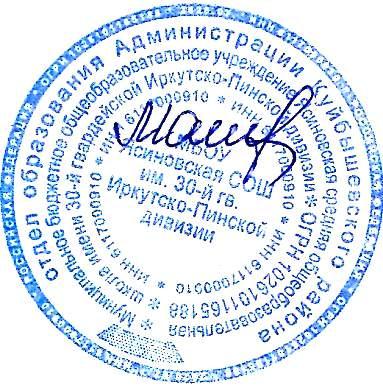 МБОУ Ясиновской СОШим. 30-й гв. Иркутско-Пинской протокол № 1 от 24.08.2023Утверждаю Директор МБОУ Ясиновской СОШ им. 30-й гв. Иркутско-Пинской дивизии _________________О.Н.Максимоваприказ № 141-ОД от 24.08.2023Предметная областьНаименование учебных предметов,Предметная областьНаименование учебных предметов,Предметная областьучебных курсов, модулейучебных курсов, модулейРусский языкРусский язык и литератураРусский язык и литератураРусский язык и литератураРусский язык и литератураРусский язык и литератураРусский язык и литератураЛитератураЛитератураИностранные языкиИностранные языкиИностранные языкиИностранный язык (английский)МатематикаАлгебраМатематика и информатикаМатематика и информатикаМатематика и информатикаГеометрияВероятность и статистикаИнформатикаИсторияОбщественно – научныеОбщественно – научныеОбщественно – научныеОбществознаниеОбщественно – научныеОбщественно – научныеОбщественно – научныепредметыпредметыпредметыпредметыпредметыпредметыГеографияГеографияГеографияПравоФизикаЕстественно – научныеЕстественно – научныеЕстественно – научныеЕстественно – научныеЕстественно – научныеЕстественно – научныеХимияпредметыпредметыпредметыХимияпредметыпредметыпредметыБиологияОсновы духовно – нравственнойОсновы духовно – нравственнойОсновы духовно – нравственнойОсновы духовно – нравственной культурыкультуры народов Россиикультуры народов Россиикультуры народов Россиинародов РоссииИзобразительное искусствоИскусствоИскусствоМузыкаМузыкаТехнологияТехнологияФизическая культура и основыФизическая культурабезопасностибезопасностиОсновы безопасности жизнедеятельностижизнедеятельностиОсновы безопасности жизнедеятельностижизнедеятельностиЦелевые ориентирыГражданско-патриотическое воспитаниеЗнающий и любящий свою малую родину, свой край, имеющий представление о Родине — России, её территории, расположении.Сознающий принадлежность к своему народу и к общности граждан России, проявляющий уважение к своему и другим народам.Понимающий свою сопричастность к прошлому, настоящему и будущему родного края, своей Родины — России, Российского государства.Понимающий значение гражданских символов (государственная символика России, своего региона), праздников, мест почитания героев и защитников Отечества, проявляющий к ним уважение.Имеющий первоначальные представления о правах и ответственности человека вобществе, гражданских правах и обязанностях.Принимающий участие в жизни класса, общеобразовательной организации, в доступной по возрасту социально значимой деятельности.Духовно-нравственное воспитаниеУважающий духовно-нравственную культуру своей семьи, своего народа, семейные ценности с учётом национальной, религиозной принадлежности.Сознающий ценность каждой человеческой жизни, признающий индивидуальность и достоинство каждого человека. Доброжелательный, проявляющий сопереживание, готовность оказывать помощь, выражающий неприятие поведения, причиняющего физический и моральный вред другим людям, уважающий старших. Умеющий оценивать поступки с позиции их соответствия нравственным нормам, осознающий ответственность за свои поступки.Владеющий представлениями о многообразии языкового и культурного пространства России, имеющий первоначальные навыки общения с людьми разных народов, вероисповеданий. Сознающий нравственную и эстетическую ценность литературы, родного языка, русского языка, проявляющий интерес к чтению.Эстетическое воспитаниеСпособный воспринимать и чувствовать прекрасное в быту, природе, искусстве, творчестве людей.Проявляющий интерес и уважение к отечественной и мировой художественной культуре.Проявляющий стремление к самовыражению в разных видах художественной деятельности, искусстве.Физическое воспитание, формирование культуры здоровья и эмоционального благополучияБережно относящийся к физическому здоровью, соблюдающий основные правила здорового и безопасного для себя и других людей образа жизни, в том числе в информационной среде.Владеющий основными навыками личной и общественной гигиены, безопасного поведения в быту, природе, обществе.Ориентированный на физическое развитие с учётом возможностей здоровья, занятия физкультурой и спортом.Сознающий и принимающий свою половую принадлежность, соответствующие ей психофизические и поведенческие особенности с учётом возраста.  Трудовое воспитаниеСознающий ценность труда в жизни человека, семьи, общества. Проявляющий уважение к труду, людям труда, бережное отношение к результатам труда, ответственное потребление. Проявляющий интерес к разным профессиям.Участвующий в различных видах доступного по возрасту труда, трудовой деятельности.Экологическое воспитаниеПонимающий ценность природы, зависимость жизни людей от природы, влияние людей на природу, окружающую среду.Проявляющий любовь и бережное отношение к природе, неприятие действий, приносящих вред природе, особенно живым существам.Выражающий готовность в своей деятельности придерживаться экологических норм.Ценности научного познанияВыражающий познавательные интересы, активность, любознательность и самостоятельность в познании, интерес и уважение к научным знаниям, науке.Обладающий первоначальными представлениями о природных и социальных объектах, многообразии объектов и явлений природы, связи живой и неживой природы, о науке, научном знании.Имеющий первоначальные навыки наблюдений, систематизации и осмысления опыта в естественнонаучной и гуманитарной областях знания.                                        Целевые ориентирыГражданское воспитаниеЗнающий и принимающий свою российскую гражданскую принадлежность (идентичность) в поликультурном, многонациональном и многоконфессиональном российском обществе, в мировом сообществе.Понимающий сопричастность к прошлому, настоящему и будущему народа России, тысячелетней истории российской государственности на основе исторического просвещения, российского национального исторического сознания.Проявляющий уважение к государственным символам России, праздникам.Проявляющий готовность к выполнению обязанностей гражданина России, реализации своих гражданских прав и свобод при уважении прав и свобод, законных интересов других людей.Выражающий неприятие любой дискриминации граждан, проявлений экстремизма, терроризма, коррупции в обществе.Принимающий участие в жизни класса, общеобразовательной организации, в том числе самоуправлении, ориентированный на участие в социально значимой деятельности.Патриотическое воспитаниеСознающий свою национальную, этническую принадлежность, любящий свой народ, его традиции, культуру.Проявляющий уважение к историческому и культурному наследию своего и других народов России, символам, праздникам, памятникам, традициям народов, проживающих в родной стране.Проявляющий интерес к познанию родного языка, истории и культуры своего края, своего народа, других народов России. Знающий и уважающий достижения нашей Родины — России в науке, искусстве, спорте, технологиях, боевые подвиги и трудовые достижения, героев и защитников Отечества в прошлом и современности. Принимающий участие в мероприятиях патриотической направленности.Духовно-нравственное воспитаниеЗнающий и уважающий духовно-нравственную культуру своего народа, ориентированный на духовные ценности и нравственные нормы народов России, российского общества в ситуациях нравственного выбора (с учётом национальной, религиозной принадлежности).Выражающий готовность оценивать своё поведение и поступки, поведение и поступки других людей с позиций традиционных российских духовно-нравственных ценностей и норм с учётом осознания последствий поступков.Выражающий неприятие антигуманных и асоциальных поступков, поведения, противоречащих традиционным в России духовно-нравственным нормам и ценностям.Сознающий соотношение свободы и ответственности личности в условиях индивидуального и общественного пространства, значение и ценность межнационального, межрелигиозного согласия людей, народов в России, умеющий общаться с людьми разных народов, вероисповеданий.Проявляющий уважение к старшим, к российским традиционным семейным ценностям, институту брака как союзу мужчины и женщины для создания семьи, рождения и воспитания детей.Проявляющий интерес к чтению, к родному языку, русскому языку и литературе как части духовной культуры своего народа, российского общества.Эстетическое воспитаниеВыражающий понимание ценности отечественного и мирового искусства, народных традиций и народного творчества в искусстве. Проявляющий эмоционально-чувственную восприимчивость к разным видам искусства, традициям и творчеству своего и других народов, понимание их влияния на поведение людей.Сознающий роль художественной культуры как средства коммуникации и самовыражения в современном обществе, значение нравственных норм, ценностей, традиций в искусстве.Ориентированный на самовыражение в разных видах искусства, в художественном творчестве.Физическое воспитание, формирование культуры здоровья и эмоционального благополучияПонимающий ценность жизни, здоровья и безопасности, значение личных усилий в сохранении здоровья, знающий и соблюдающий правила безопасности, безопасного поведения, в том числе в информационной среде.Выражающий установку на здоровый образ жизни (здоровое питание, соблюдение гигиенических правил, сбалансированный режим занятий и отдыха, регулярную физическую активность).Проявляющий неприятие вредных привычек (курения, употребления алкоголя, наркотиков, игровой и иных форм зависимостей), понимание их последствий, вреда для физического и психического здоровья.Умеющий осознавать физическое и эмоциональное состояние (своё и других людей), стремящийся управлять собственным эмоциональным состоянием.Способный адаптироваться к меняющимся социальным, информационным и природным условиям, стрессовым ситуациям. Трудовое воспитаниеУважающий труд, результаты своего труда, труда других людей.Проявляющий интерес к практическому изучению профессий и труда различного рода, в том числе на основе применения предметных знаний.Сознающий важность трудолюбия, обучения труду, накопления навыков трудовой деятельности на протяжении жизни для успешной профессиональной самореализации в российском обществе. Участвующий в решении практических трудовых дел, задач (в семье, общеобразовательной организации, своей местности) технологической и социальной направленности, способный инициировать, планировать и самостоятельно выполнять такого рода деятельность.Выражающий готовность к осознанному выбору и построению индивидуальной траектории образования и жизненных планов с учётом личных и общественных интересов, потребностей.Экологическое воспитаниеПонимающий значение и глобальный характер экологических проблем, путей их решения, значение экологической культуры человека, общества.Сознающий свою ответственность как гражданина и потребителя в условиях взаимосвязи природной, технологической и социальной сред.Выражающий активное неприятие действий, приносящих вред природе.Ориентированный на применение знаний естественных и социальных наук для решения задач в области охраны природы, планирования своих поступков и оценки их возможных последствий для окружающей среды.Участвующий в практической деятельности экологической, природоохранной направленности.Ценности научного познанияВыражающий познавательные интересы в разных предметных областях с учётом индивидуальных интересов, способностей, достижений.Ориентированный в деятельности на научные знания о природе и обществе, взаимосвязях человека с природной и социальной средой.Развивающий навыки использования различных средств познания, накопления знаний о мире (языковая, читательская культура, деятельность в информационной, цифровой среде).Демонстрирующий навыки наблюдений, накопления фактов, осмысления опыта в естественнонаучной и гуманитарной областях познания, исследовательской деятельности.Целевые ориентирыГражданское воспитаниеОсознанно выражающий свою российскую гражданскую принадлежность (идентичность) в поликультурном, многонациональном и многоконфессиональном российском обществе, в мировом сообществе.Сознающий своё единство с народом России как источником власти и субъектом тысячелетней российской государственности, с Российским государством, ответственность за его развитие в настоящем и будущем на основе исторического просвещения, сформированного российского национального исторического сознания.Проявляющий готовность к защите Родины, способный аргументированно отстаивать суверенитет и достоинство народа России и Российского государства, сохранять и защищать историческую правду.Ориентированный на активное гражданское участие на основе уважения закона и правопорядка, прав и свобод сограждан.Осознанно и деятельно выражающий неприятие любой дискриминации по социальным, национальным, расовым, религиозным признакам, проявлений экстремизма, терроризма, коррупции, антигосударственной деятельности.Обладающий опытом гражданской социально значимой деятельности (в ученическом самоуправлении, волонтёрском движении, экологических, военно-патриотических и др. объединениях, акциях, программах).Патриотическое воспитаниеВыражающий свою национальную, этническую принадлежность, приверженность к родной культуре, любовь к своему народу. Сознающий причастность к многонациональному народу Российской Федерации, Российскому Отечеству, российскую культурную идентичность.Проявляющий деятельное ценностное отношение к историческому и культурному наследию своего и других народов России, традициям, праздникам, памятникам народов, проживающих в родной стране — России.Проявляющий уважение к соотечественникам, проживающим за рубежом, поддерживающий их права, защиту их интересов в сохранении российской культурной идентичности.Духовно-нравственное воспитаниеПроявляющий приверженность традиционным духовно-нравственным ценностям, культуре народов России с учётом мировоззренческого, национального, конфессионального самоопределения.Действующий и оценивающий своё поведение и поступки, поведение и поступки других людей с позиций традиционных российских духовно-нравственных ценностей и норм с осознанием последствий поступков, деятельно выражающий неприятие антигуманных и асоциальных поступков, поведения, противоречащих этим ценностям.Проявляющий уважение к жизни и достоинству каждого человека, свободе мировоззренческого выбора и самоопределения, к представителям различных этнических групп, религий народов России, их национальному достоинству и религиозным чувствам с учётом соблюдения конституционных прав и свобод всех граждан.Понимающий и деятельно выражающий ценность межнационального, межрелигиозного согласия людей, народов в России, способный вести диалог с людьми разных национальностей, отношения к религии и религиозной принадлежности, находить общие цели и сотрудничать для их достижения.Ориентированный на создание устойчивой семьи на основе российских традиционных семейных ценностей; понимания брака как союза мужчины и женщины для создания семьи, рождения и воспитания в семье детей; неприятия насилия в семье, ухода от родительской ответственности.Обладающий сформированными представлениями о ценности и значении в отечественной и мировой культуре языков и литературы народов России, демонстрирующий устойчивый интерес к чтению как средству познания отечественной и мировой духовной культуры.Эстетическое воспитаниеВыражающий понимание ценности отечественного и мирового искусства, российского и мирового художественного наследия.Проявляющий восприимчивость к разным видам искусства, понимание эмоционального воздействия искусства, его влияния на поведение людей, умеющий критически оценивать это влияние.Проявляющий понимание художественной культуры как средства коммуникации и самовыражения в современном обществе, значения нравственных норм, ценностей, традиций в искусстве.Ориентированный на осознанное творческое самовыражение, реализацию творческих способностей в разных видах искусства с учётом российских традиционных духовных и нравственных ценностей, на эстетическое обустройство собственного быта.Физическое воспитание, формирование культуры здоровья и эмоционального благополучияПонимающий и выражающий в практической деятельности ценность жизни, здоровья и безопасности, значение личных усилий в сохранении и укреплении своего здоровья и здоровья других людей. Соблюдающий правила личной и общественной безопасности, в том числе безопасного поведения в информационной среде.Выражающий на практике установку на здоровый образ жизни (здоровое питание, соблюдение гигиены, режим занятий и отдыха, регулярную физическую активность), стремление к физическому совершенствованию, соблюдающий и пропагандирующий безопасный и здоровый образ жизни.Проявляющий сознательное и обоснованное неприятие вредных привычек (курения, употребления алкоголя, наркотиков, любых форм зависимостей), деструктивного поведения в обществе и цифровой среде, понимание их вреда для физического и психического здоровья.Демонстрирующий навыки рефлексии своего состояния (физического, эмоционального, психологического), состояния других людей с точки зрения безопасности, сознательного управления своим эмоциональным состоянием, развивающий способности адаптироваться к стрессовым ситуациям в общении, в разных коллективах, к меняющимся условиям (социальным, информационным, природным).Трудовое воспитаниеУважающий труд, результаты труда, трудовые и профессиональные достижения своих земляков, их вклад в развитие своего поселения, края, страны, трудовые достижения российского народа.Проявляющий способность к творческому созидательному социально значимому труду в доступных по возрасту социально-трудовых ролях, в том числе предпринимательской деятельности в условиях самозанятости или наёмного труда.Участвующий в социально значимой трудовой деятельности разного вида в семье, общеобразовательной организации, своей местности, в том числе оплачиваемом труде в каникулярные периоды, с учётом соблюдения законодательства.Выражающий осознанную готовность к получению профессионального образования, к непрерывному образованию в течение жизни как условию успешной профессиональной и общественной деятельности.Понимающий специфику трудовой деятельности, регулирования трудовых отношений, самообразования и профессиональной самоподготовки в информационном высокотехнологическом обществе, готовый учиться и трудиться в современном обществе.Ориентированный на осознанный выбор сферы трудовой, профессиональной деятельности в российском обществе с учётом личных жизненных планов, потребностей своей семьи, общества.Экологическое воспитаниеДемонстрирующий в поведении сформированность экологической культуры на основе понимания влияния социально-экономических процессов на природу, в том числе на глобальном уровне, ответственность за действия в природной среде. Выражающий деятельное неприятие действий, приносящих вред природе.Применяющий знания естественных и социальных наук для разумного, бережливого природопользования в быту, общественном пространстве.Имеющий и развивающий опыт экологически направленной, природоохранной, ресурсосберегающей деятельности, участвующий в его приобретении другими людьми.Ценности научного познанияДеятельно выражающий познавательные интересы в разных предметных областях с учётом своих интересов, способностей, достижений.Обладающий представлением о современной научной картине мира, достижениях науки и техники, аргументированно выражающий понимание значения науки в жизни российского общества, обеспечении его безопасности, гуманитарном, социально-экономическом развитии России.Демонстрирующий навыки критического мышления, определения достоверной научной информации и критики антинаучных представлений.Развивающий и применяющий навыки наблюдения, накопления и систематизации фактов, осмысления опыта в естественнонаучной и гуманитарной областях познания, исследовательской деятельности.Модель плана внеурочной деятельностиСодержательное наполнениеПреобладание учебно-познавательной деятельности- занятия обучающихся по углубленному изучению отдельных учебных предметов;- занятия обучающихся по формированию функциональной  грамотности;- занятия обучающихся с педагогами, сопровождающими проектно-исследовательскую деятельность;- профориентационные занятия обучающихсяНаправлениевнеурочной деятельностиНаправлениевнеурочной деятельностиПрограммыПрограммыОсновное  содержание  занятийОсновное  содержание  занятийОсновное  содержание  занятийЧасть, рекомендуемая для всех обучающихсяЧасть, рекомендуемая для всех обучающихсяЧасть, рекомендуемая для всех обучающихсяЧасть, рекомендуемая для всех обучающихсяЧасть, рекомендуемая для всех обучающихсяЧасть, рекомендуемая для всех обучающихсяЧасть, рекомендуемая для всех обучающихсяИнформационно - просветительские занятия патриотической, нравственной и экологической направленностиИнформационно - просветительские занятия патриотической, нравственной и экологической направленности«Разговоры о важном», «Россия-моя история», «Экологический образ жизни»«Разговоры о важном», «Россия-моя история», «Экологический образ жизни»«Разговоры о важном», «Россия-моя история», «Экологический образ жизни»Основная цель: развитие ценностного отношения обучающихся к своей Родине – России, населяющим ее людям, ее уникальной истории, богатой природе и великой культуре.Основная задача: формирование соответствующей внутренней позиции личности школьника, необходимой ему для конструктивного и ответственного поведения в обществе.Основные темы занятий связаны с важнейшими аспектами жизни человека в современной России: знанием родной истории и пониманием сложностей современного мира, техническим прогрессом и сохранением природы, ориентацией в мировой художественной культуре и повседневной	                 культуре поведения,         доброжелательным	отношением к окружающим и ответственным отношением к собственным       поступкам.Основная цель: развитие ценностного отношения обучающихся к своей Родине – России, населяющим ее людям, ее уникальной истории, богатой природе и великой культуре.Основная задача: формирование соответствующей внутренней позиции личности школьника, необходимой ему для конструктивного и ответственного поведения в обществе.Основные темы занятий связаны с важнейшими аспектами жизни человека в современной России: знанием родной истории и пониманием сложностей современного мира, техническим прогрессом и сохранением природы, ориентацией в мировой художественной культуре и повседневной	                 культуре поведения,         доброжелательным	отношением к окружающим и ответственным отношением к собственным       поступкам.Занятия поформированию функциональной грамотности обучающихсяЗанятия поформированию функциональной грамотности обучающихся«Функциональная грамотность», «Читаем, считаем, наблюдаем», «Математическая грамотность», «Мир слов», «В гостях у художественного слова»«Функциональная грамотность», «Читаем, считаем, наблюдаем», «Математическая грамотность», «Мир слов», «В гостях у художественного слова»«Функциональная грамотность», «Читаем, считаем, наблюдаем», «Математическая грамотность», «Мир слов», «В гостях у художественного слова»Основная цель: развитие способности обучающихся применять приобретённые знания,   умения и навыки для решения задач в различных сферах жизнедеятельности, (обеспечение связи обучения с жизнью). Основная задача: формирование и развитие функциональной грамотности школьников: читательской, математической, естественно - научной, финансовой, направленной на развитие креативного мышления и глобальных компетенций.Основная цель: развитие способности обучающихся применять приобретённые знания,   умения и навыки для решения задач в различных сферах жизнедеятельности, (обеспечение связи обучения с жизнью). Основная задача: формирование и развитие функциональной грамотности школьников: читательской, математической, естественно - научной, финансовой, направленной на развитие креативного мышления и глобальных компетенций.Занятия,направленные на удовлетворение профориентационных  интересов и потребностей обучающихсяЗанятия,направленные на удовлетворение профориентационных  интересов и потребностей обучающихся«Билет в будущее»«Билет в будущее»«Билет в будущее»Основная      цель:      развитие      ценностного отношения обучающихся к труду как  основному способу достижения жизненного благополучия и ощущения уверенности в жизни.Основная задача: формирование готовности школьников к осознанному выбору направления продолжения своего образования и будущей профессии, осознание важности получаемых в школе знаний для дальнейшей профессиональной и вне профессиональной  деятельности.Основные организационные формы: профориентационные беседы, деловые игры, квесты, решение кейсов, изучение специализированных цифровых ресурсов, профессиональные пробы, моделирующие профессиональную деятельность, экскурсии, посещение ярмарок профессий и профориентационных парков.Основное содержание: знакомство с миром профессий и способами получения профессионального образования; создание условий для развития над профессиональных навыков (общения, работы в команде, поведения в конфликтной ситуации и т.п.); создание условий для познания обучающимся самого себя, своих мотивов, устремлений, склонностей как условий для формирования уверенности в себе, способности адекватно оценивать свои силы и возможности.Основная      цель:      развитие      ценностного отношения обучающихся к труду как  основному способу достижения жизненного благополучия и ощущения уверенности в жизни.Основная задача: формирование готовности школьников к осознанному выбору направления продолжения своего образования и будущей профессии, осознание важности получаемых в школе знаний для дальнейшей профессиональной и вне профессиональной  деятельности.Основные организационные формы: профориентационные беседы, деловые игры, квесты, решение кейсов, изучение специализированных цифровых ресурсов, профессиональные пробы, моделирующие профессиональную деятельность, экскурсии, посещение ярмарок профессий и профориентационных парков.Основное содержание: знакомство с миром профессий и способами получения профессионального образования; создание условий для развития над профессиональных навыков (общения, работы в команде, поведения в конфликтной ситуации и т.п.); создание условий для познания обучающимся самого себя, своих мотивов, устремлений, склонностей как условий для формирования уверенности в себе, способности адекватно оценивать свои силы и возможности.Вариативная частьВариативная частьВариативная частьВариативная частьВариативная частьВариативная частьВариативная частьЗанятия, связанные с реализацией особых интеллектуальных и социокультурных потребностей обучающихсяЗанятия, связанные с реализацией особых интеллектуальных и социокультурных потребностей обучающихся«Культура Дона», «Мы любим русский язык», «Квант», «Мир информатики», «Шахматы», «Мир вокруг нас», «ОДНКНР», «Культура Дона»«Культура Дона», «Мы любим русский язык», «Квант», «Мир информатики», «Шахматы», «Мир вокруг нас», «ОДНКНР», «Культура Дона»«Культура Дона», «Мы любим русский язык», «Квант», «Мир информатики», «Шахматы», «Мир вокруг нас», «ОДНКНР», «Культура Дона»Основная цель: интеллектуальное и общекультурное развитие обучающихся, удовлетворение их особых познавательных, культурных, оздоровительных потребностей и интересов.Основная задача: формирование ценностного отношения обучающихся к знаниям, как залогу их собственного будущего, и к культуре в целом, как к духовному богатству общества, сохраняющему национальную самобытность народов России.Основные направления деятельности: занятия по дополнительному или углубленному изучению учебных предметов или модулей; занятия в рамках исследовательской и проектной деятельности; занятия, связанные с освоением регионального компонента образования или особыми этнокультурными интересами участников образовательных отношений; дополнительные занятия для школьников, испытывающих затруднения в освоении учебной программы или трудности в освоении языка обучения; специальные занятия для обучающихся с ограниченными возможностями здоровья  или испытывающими затруднения в социальной коммуникацииОсновная цель: интеллектуальное и общекультурное развитие обучающихся, удовлетворение их особых познавательных, культурных, оздоровительных потребностей и интересов.Основная задача: формирование ценностного отношения обучающихся к знаниям, как залогу их собственного будущего, и к культуре в целом, как к духовному богатству общества, сохраняющему национальную самобытность народов России.Основные направления деятельности: занятия по дополнительному или углубленному изучению учебных предметов или модулей; занятия в рамках исследовательской и проектной деятельности; занятия, связанные с освоением регионального компонента образования или особыми этнокультурными интересами участников образовательных отношений; дополнительные занятия для школьников, испытывающих затруднения в освоении учебной программы или трудности в освоении языка обучения; специальные занятия для обучающихся с ограниченными возможностями здоровья  или испытывающими затруднения в социальной коммуникацииЗанятия, направленные на удовлетворение интересов и потребностейобучающихся в творческом и физическом развитии, помощь в самореализации, раскрытии и развитии способностей и талантовЗанятия, направленные на удовлетворение интересов и потребностейобучающихся в творческом и физическом развитии, помощь в самореализации, раскрытии и развитии способностей и талантов«Ритмика», «Будущий воин», «Разговор о правильном питании»,  «Театральный», «Спортивные Игры», «Регби»«Ритмика», «Будущий воин», «Разговор о правильном питании»,  «Театральный», «Спортивные Игры», «Регби»«Ритмика», «Будущий воин», «Разговор о правильном питании»,  «Театральный», «Спортивные Игры», «Регби»Основная цель: удовлетворение интересов и потребностей обучающихся в творческом и физическом развитии, помощь в самореализации, раскрытии и развитии способностей и талантов.Основные задачи:  раскрытие    творческих способностей школьников, формирование у них чувства	вкуса	и умения  ценить прекрасное, формирование ценностного отношения к культуре; физическое развитие обучающихся, привитие им любви к спорту и побуждение	к здоровому образу 	жизни, воспитание силы воли, ответственности, формирование установок на защиту слабых; оздоровлениешкольников, привитие им любви к своему краю, его истории, культуре, природе, развитие их самостоятельности и ответственности, формирование навыков самообслуживающего трудаОсновные организационные формы:занятия школьников	в  различных творческих объединениях музыкальных, хоровых	или танцевальных студиях, театральных кружках или	кружках художественного творчества, журналистских, поэтических или писательских клубах	и т.п.); занятия школьников	в спортивных объединениях, занятия школьников в объединениях туристско-краеведческой направленности (экскурсии, развитие школьных музеев)Основная цель: удовлетворение интересов и потребностей обучающихся в творческом и физическом развитии, помощь в самореализации, раскрытии и развитии способностей и талантов.Основные задачи:  раскрытие    творческих способностей школьников, формирование у них чувства	вкуса	и умения  ценить прекрасное, формирование ценностного отношения к культуре; физическое развитие обучающихся, привитие им любви к спорту и побуждение	к здоровому образу 	жизни, воспитание силы воли, ответственности, формирование установок на защиту слабых; оздоровлениешкольников, привитие им любви к своему краю, его истории, культуре, природе, развитие их самостоятельности и ответственности, формирование навыков самообслуживающего трудаОсновные организационные формы:занятия школьников	в  различных творческих объединениях музыкальных, хоровых	или танцевальных студиях, театральных кружках или	кружках художественного творчества, журналистских, поэтических или писательских клубах	и т.п.); занятия школьников	в спортивных объединениях, занятия школьников в объединениях туристско-краеведческой направленности (экскурсии, развитие школьных музеев)Занятия,направленные наудовлетворениесоциальных интересови потребностейобучающихся, напедагогическоесопровождениедеятельностисоциальноориентированныхученическихсообществ, детскихобщественныхобъединений, органовученическогосамоуправления, наорганизациюсовместно собучающимисякомплексамероприятийвоспитательнойнаправленностиЗанятия,направленные наудовлетворениесоциальных интересови потребностейобучающихся, напедагогическоесопровождениедеятельностисоциальноориентированныхученическихсообществ, детскихобщественныхобъединений, органовученическогосамоуправления, наорганизациюсовместно собучающимисякомплексамероприятийвоспитательнойнаправленности«Юные друзья полиции», «Орлята России», «Юные инспектора движения», «Я-Ты-Он-Она-вместе целая страна»«Юные друзья полиции», «Орлята России», «Юные инспектора движения», «Я-Ты-Он-Она-вместе целая страна»«Юные друзья полиции», «Орлята России», «Юные инспектора движения», «Я-Ты-Он-Она-вместе целая страна»Основная цель: развитие важных для жизни подрастающего человека социальных умений–заботиться о других и организовывать свою собственную деятельность, лидировать 	и подчиняться, брать на себя инициативу и нести ответственность, отстаивать свою точку зрения и принимать другие точки зрения.Основная	задача:	обеспечениепсихологического благополучия обучающихся в	образовательном пространстве	школы, создание условий	для развития ответственности за формирование макро и микро	коммуникаций, складывающихся 	в образовательной организации, понимания зон личного влияния на  уклад школьной  жизни.Основные	организационные	 формы:педагогическое сопровождение деятельности Российского движения школьников	и Юнармейских отрядов; волонтерских, трудовых, экологических отрядов, создаваемых для социально ориентированной работы; выборного Совета обучающихся, создаваемого для учета мнения школьников по вопросам управления образовательной организацией, для облегчения распространения значимой для школьников информации и получения обратной связи от классных коллективов; постоянно действующего школьного актива, инициирующего и организующего проведение личностно значимых для школьников событий (соревнований, конкурсов, фестивалей, капустников, флешмобов); творческих советов, отвечающих за проведение тех или иных конкретных мероприятий, праздников, вечеров, акций; созданной из наиболее авторитетных старшеклассников группы по урегулированию конфликтных ситуаций в школе и т.п.Основная цель: развитие важных для жизни подрастающего человека социальных умений–заботиться о других и организовывать свою собственную деятельность, лидировать 	и подчиняться, брать на себя инициативу и нести ответственность, отстаивать свою точку зрения и принимать другие точки зрения.Основная	задача:	обеспечениепсихологического благополучия обучающихся в	образовательном пространстве	школы, создание условий	для развития ответственности за формирование макро и микро	коммуникаций, складывающихся 	в образовательной организации, понимания зон личного влияния на  уклад школьной  жизни.Основные	организационные	 формы:педагогическое сопровождение деятельности Российского движения школьников	и Юнармейских отрядов; волонтерских, трудовых, экологических отрядов, создаваемых для социально ориентированной работы; выборного Совета обучающихся, создаваемого для учета мнения школьников по вопросам управления образовательной организацией, для облегчения распространения значимой для школьников информации и получения обратной связи от классных коллективов; постоянно действующего школьного актива, инициирующего и организующего проведение личностно значимых для школьников событий (соревнований, конкурсов, фестивалей, капустников, флешмобов); творческих советов, отвечающих за проведение тех или иных конкретных мероприятий, праздников, вечеров, акций; созданной из наиболее авторитетных старшеклассников группы по урегулированию конфликтных ситуаций в школе и т.п.УрочныеВнеурочныеВнешкольныемероприятиямероприятиямероприятияЗадачиОбщеразвивающиезадачииндивидуальномероприятийориентированных занятий – повышение уровня общего,ориентированных занятий – повышение уровня общего,ориентированных занятий – повышение уровня общего,мероприятийсенсорного,    интеллектуального    развития,    памяти,сенсорного,    интеллектуального    развития,    памяти,сенсорного,    интеллектуального    развития,    памяти,сенсорного,    интеллектуального    развития,    памяти,сенсорного,    интеллектуального    развития,    памяти,сенсорного,    интеллектуального    развития,    памяти,внимания,  коррекции  зрительно-  моторных  и  оптико-внимания,  коррекции  зрительно-  моторных  и  оптико-внимания,  коррекции  зрительно-  моторных  и  оптико-пространственных    нарушений,    общей    и    мелкойпространственных    нарушений,    общей    и    мелкойпространственных    нарушений,    общей    и    мелкоймоторики.Задачи  предметной  направленности  –  подготовка  кЗадачи  предметной  направленности  –  подготовка  кЗадачи  предметной  направленности  –  подготовка  квосприятиютрудныхтемучебнойпрограммы,восприятиютрудныхтемучебнойпрограммы,восприятиютрудныхтемучебнойпрограммы,восполнение пробелов предшествующего обучения.восполнение пробелов предшествующего обучения.восполнение пробелов предшествующего обучения.СодержаниеСовершенствованСовершенствованКоррекциякоррекционныхиеиенарушений вкоррекционныхмероприятийдвижений идвижений иразвитиимероприятийсенсомоторногосенсомоторногоэмоционально-сенсомоторногосенсомоторногоэмоционально-развитияразвитияличностной• Расширение• Расширениесферы• Расширение• Расширениепредставлений обпредставлений об• Расширениепредставлений обпредставлений обпредставленийокружающемокружающемпредставленийокружающемокружающеммире имире иоб окружающемобогащениеобогащениемире исловарясловаряобогащениеобогащение• Развитие• Развитиесловаряразличных видовразличных видов• Развитиемышления• Развитиемышлениямышленияразличныхмышленияразличных• Развитие• Развитие речи,видов• Развитиеовладениеосновныховладениемышленияосновныхмышлениямыслительныхтехникой речи• Развитие речи,операций• Коррекцияовладение• Коррекциятехникой речиотдельных сторонтехникой речиотдельных сторонпсихическойдеятельностиФормыИгровыеВнеклассные• Консультацииработыситуации,занятияспециалистовработыупражнения,упражнения,• Индивидуально• Праздники,задачи,• Индивидуально• Праздники,задачи,ориентированныетрадициикоррекционныеориентированныетрадициикоррекционныезанятияприемы изанятия• Поездки,приемы и• Поездки,методы обучения• Часы общенияпутешествия,методы обученияпоходы,• Культурно-походы,• Элементы• Культурно-экскурсии• Элементымассовыеэкскурсииизотворчествамассовыеизотворчества• Прогулкимероприятия• Прогулки•мероприятия•Психогимнастика• Творческие• Театрализация,лаборатории• Театрализация,драматизация• Индивидуальная• Валеопаузы,работа• Валеопаузы,минуты отдыха• Школьные• Индивидуальнаяпраздники• Индивидуальнаяработа• Экскурсии• Использование• Речевые испециальныхролевые игрыпрограмм и• Акции поучебников• Акции поучебниковблагоустройствублагоустройству•Контрольшкольного дворамежличностных• Коррекционные• Коррекционныевзаимоотношенийзанятия позанятия по• Дополнительныеформированиюзадания и помощьнавыковучителянавыковучителякоммуникативнойдеятельности, поформированиюсоциально-коммуникативныхнавыков общенияДиагностическаяНаблюдение иОбследованияЗаключениенаправленностьпедагогическаяспециалистамипсихолого-направленностьшколы (психолог)характеристикашколы (психолог)медико-характеристикамедико-основногопедагогическойучителя, оценкакомиссиизоны ближайшего(ЦПМПК)развития ребенкаКоррекционнаяИспользованиеОрганизацияСоблюдениенаправленностьспециальныхчасов общения,режима дня,направленностькоррекционныхсменапрограмм,коррекционныхсменапрограмм,занятий,помощь на уроке.занятий,интеллектуальнпомощь на уроке.индивидуальноинтеллектуальниндивидуальноой деятельностиСтимуляцияой деятельностиСтимуляцияориентированныхнаактивнойориентированныхнаактивнойзанятий; занятияэмоциональнуюдеятельностизанятий; занятияэмоциональнуюдеятельностисо специалистами,и двигательную,самогосо специалистами,и двигательную,самогообучающегосясоблюдениеизотворчество,режиматанцевальноетанцевальноедня, смены трудатворчество,и отдыха,занятия и т.дполноценноезанятия и т.дполноценноепитание, прогулкиПрофилактическСистематическиеСменаСоциализация иаявалеопаузы,интеллектуальнойинтеграция внаправленностьминуты отдыха,деятельности наобществонаправленностьсмена режимадеятельности наребенкасмена режимаэмоциональную иребенкатруда и отдыха.эмоциональную итруда и отдыха.двигательную идвигательную иСообщениеобучающемусят.п.,важныхконтакты сообъективныхсверстниками,сведений обпедагогами,окружающемспециалистамимире,школы.предупреждениенегативныхтенденцийразвитияличностиРазвивающаяИспользованиеОрганизацияПосещениенаправленностьучителемчасов общения,учрежденийнаправленностьгрупповых икультуры иЭлементовгрупповых икультуры иЭлементовиндивидуальныхискусства,коррекционныхиндивидуальныхискусства,коррекционныхтехнологий,коррекционныхчтение книг,технологий,занятий, занятияобщение сспециальныхзанятий, занятияобщение сспециальныхсо специалистами,разнымисо специалистами,разнымипрограмм,соблюдениелюдьми,проблемных формрежима дняпосещениережима дняспортивныхобучения,спортивныхобучения,элементовсекций,коррекционно-кружков.коррекционно-развивающегообученияОтветственныеОсновнойПедагогиРодители, семья.заучитель,Педагогог-ПедагогиПедагогог-Педагогииндивидуальноучителя-психологориентированныпредметникиШкольныеориентированныШкольныееработникимероприятияИндивидуальноеГрупповоеНа уровне классаНа уровнешколы- содействие всодействие- выявление и- содействиеприобретенииразвитиюкоррекцияадминистрацобучающимисясоциальнопроблем,ии школы ипсихологическихадаптивныхвозникающих впедагогическзнаний, умений,возможностейклассномомунавыков,обучающихсяколлективе;коллективу внеобходимых для(развитие- повышениепрофилактикеполучениякоммуникативн- повышениеполучениякоммуникативнуровняпрофессии,ых навыков);уровняасоциальногопрофессии,ых навыков);сплоченностиасоциальногоразвития карьеры,сплоченностииразвития карьеры,классногоидостижения успехаклассногодевиантногодостижения успехаколлектива;девиантногов жизни;коллектива;поведенияв жизни;поведения- содействие внесовершенн- содействие волетних,облегченииолетних,облегчениижестокогопроцесса адаптациижестокогопроцесса адаптацииобращения свновь прибывшихобращения свновь прибывшихобучающимисядетей,обучающимисядетей,первоклассников кпервоклассников кобучению в школе;- содействиепрофилактикаадминистрацииявленийшколы идезадаптации;педагогическ- содействиеому- содействиеколлективу вличностному иколлективу вличностному иработе поинтеллектуальномуработе поинтеллектуальномуповышениюразвитиюповышениюразвитиюкачестваобучающихся накачестваобучающихся наобразованиякаждом этапеобразованиякаждом этапев целяхразвития личности;в целяхразвития личности;увеличенияувеличения- выявление причинвозможностейзатруднений восвоении учебногошкольниковматериала.ксамореализации вучебной ивнеурочнойдеятельности- психолого-педагогическоесопровождениеобразователь-ногопроцесса.Основные формы сопровожденияОсновные формы сопровожденияОсновные формы сопровожденияОсновные формы сопровожденияОсновные формы сопровожденияКонсультированиеДиагностика (уровняДиагностика (уровняДиагностика (уровняЭкспертиза(индивидуальное,семейное)развитияпознавательныхпознавательныхпознавательныхпроцессов,процессов,уровняучебноймотивации,мотивации,уровнясамооценки,самооценки,тревожности,тревожности,типатемперамента)темперамента)темперамента)Развивающая работа (развитиеПрофилактикаПрофилактикаПросвещениепознавательных процессов,асоциальногоасоциальногои(обучающихся,повышение уровня учебнойдевиантногодевиантногородителеймотивации, развитиеповедения,поведения,(законныхкоммуникативных навыков,профилактикапрофилактикапредставителей),повышение уровняпроявленийпроявленийпедагогов)самооценки)психологическогопсихологическогопсихологическогоСохранение иМониторингМониторингМониторингПсихолого-укреплениевозможностейвозможностейвозможностейипедагогическаяпсихологическогоспособностейспособностейспособностейподдержказдоровьяобучающихся:обучающихся:обучающихся:уровняобучающихсяразвитияобучающихсяразвитияпознавательныхпознавательныхпознавательныхпознавательныхпроцессов,процессов,учебноймотивации,мотивации,самооценки,самооценки,типатемперамента.темперамента.темперамента.Формирование ценностиВыявление и поддержкаВыявление и поддержкаВыявление и поддержкаВыявление и поддержкаДифференциация издоровья и безопасногодетейсособымииндивидуализацияобраза жизниобразовательнымиобразовательнымиобразовательнымиобразовательнымиобученияпотребностями:потребностями:потребностями:потребностями:разрешениеразрешениетрудностейтрудностейвозникающихвозникающихвозникающихвпроцессеобучения,обучения,отслеживаниеотслеживаниеотслеживаниединамикиразвития,социальносоциальноадаптивныхадаптивныхвозможностейвозможностейвозможностейРазвитие экологическойФормированиекультурыкоммуникативныхнавыков вразновозрастной средеи среде сверстниковСодействиеПоддержкакомфортномуученическогопсихологическомусамоуправленияклимату в семьеПредметные областиУчебные предметы классыУчебные предметы классыУчебные предметы классыКоличество часов в неделюКоличество часов в неделюКоличество часов в неделюКоличество часов в неделюКоличество часов в неделюКоличество часов в неделюКоличество часов в неделюКоличество часов в неделюКоличество часов в неделюПредметные областиУчебные предметы классыУчебные предметы классыУчебные предметы классыПредметные областиУчебные предметы классыУчебные предметы классыУчебные предметы классыVVIVIVIIVIIVIIIIXIXВсегОбязательная частьРусский язык иРусский язык556433321212121литературалитератураЛитература333222313131313Иностранные языкиИностранный языкИностранный языкИностранный язык333333315151515Математика иМатематика55510101010информатикаинформатикаАлгебра33339999Геометрия22226666Вероятность и статистика11113333Информатика11113333Общественно-История2222222,510,510,510,510,5научные предметыОбществознание111114444научные предметыГеография11122228888География11122228888ЕстественнонаучныеФизикаФизикаФизика22237777 предметы предметыХимия2224444Химия2224444Биология11112227777Основы духовно-Основы духовно-1112222нравственнойнравственной культурыкультуры народовнародов РоссииРоссииИскусствоИзобразительное искусство1113Музыка11114ТехнологияТехнология222118ФизическаяФизическая культура2222210культура и основыОсновы безопасности112безопасностижизнедеятельностиИтого2729303132,5149,5Часть, формируемая участникамиЧасть, формируемая участниками21220,57,5образовательных отношенийобразовательных отношенийУчебные недели343434343434Всего часов98610201088112211225338Максимально допустимая недельная нагрузкаМаксимально допустимая недельная нагрузка2930323333157(при 5-дневной неделе) в соответствии с(при 5-дневной неделе) в соответствии ссанитарными правилами и нормамисанитарными правилами и нормамиПредметные областиПредметные областиУчебные предметы                                   КлассыУчебные предметы                                   КлассыУчебные предметы                                   КлассыКоличество часов в неделюКоличество часов в неделюКоличество часов в неделюКоличество часов в неделюКоличество часов в неделюКоличество часов в неделюКоличество часов в неделюКоличество часов в неделюКоличество часов в неделюКоличество часов в неделюКоличество часов в неделюКоличество часов в неделюКоличество часов в неделюКоличество часов в неделюКоличество часов в неделюКоличество часов в неделюВсегоВсегоПредметные областиПредметные областиУчебные предметы                                   КлассыУчебные предметы                                   КлассыУчебные предметы                                   Классы5 класс5 класс5 класс6 класс6 класс6 класс6 класс7 класс7 класс7 класс8 класс8 класс8 класс9 класс9 класс9 классВсегоВсегоОбязательная частьОбязательная частьОбязательная частьОбязательная частьОбязательная частьРусский язык и литератураРусский язык и литератураРусский языкРусский языкРусский язык55566664443333332121Русский язык и литератураРусский язык и литератураЛитератураЛитератураЛитература33333332222223331313Иностранные языкиИностранные языкиИностранный языкИностранный языкИностранный язык33333333333333331515Математика и информатикаМатематика и информатикаМатематика Математика Математика 5555555---------1010Математика и информатикаМатематика и информатикаАлгебраАлгебраАлгебра-------33333333399Математика и информатикаМатематика и информатикаГеометрияГеометрияГеометрия-------22222222266Математика и информатикаМатематика и информатикаВероятность и статистикаВероятность и статистикаВероятность и статистика-------11111111133Математика и информатикаМатематика и информатикаИнформатикаИнформатикаИнформатика-------11111111133Общественно-научные предметы Общественно-научные предметы История История История 22222222222222,52,52,510,510,5Общественно-научные предметы Общественно-научные предметы ОбществознаниеОбществознаниеОбществознание---111111111111144Общественно-научные предметы Общественно-научные предметы ГеографияГеографияГеография111111122222222288Естественно-научные предметыЕстественно-научные предметыФизикаФизикаФизика-------22222233377Естественно-научные предметыЕстественно-научные предметыХимияХимияХимия----------22222244Естественно-научные предметыЕстественно-научные предметыБиологияБиологияБиология111111111122222277Основы духовно-нравственной культуры народов РоссииОсновы духовно-нравственной культуры народов РоссииОсновы духовно-нравственной культуры народов РоссииОсновы духовно-нравственной культуры народов РоссииОсновы духовно-нравственной культуры народов России1111111---------22ИскусствоИскусствоИзобразительное искусствоИзобразительное искусствоИзобразительное искусство1111111111------33ИскусствоИскусствоМузыкаМузыкаМузыка1111111111111---44Технология Технология Технология Технология Технология 222222222211111188Физическая культура и основы безопасности жизнедеятельностиФизическая культура и основы безопасности жизнедеятельностиФизическая культураФизическая культураФизическая культура22222222222222221010Физическая культура и основы безопасности жизнедеятельностиФизическая культура и основы безопасности жизнедеятельностиОсновы безопасности жизнедеятельностиОсновы безопасности жизнедеятельностиОсновы безопасности жизнедеятельности----------11111122ИтогоИтогоИтогоИтогоИтого2727272929292930303031313132,532,532,5149,5149,5Часть, формируемая участниками образовательных отношений:Часть, формируемая участниками образовательных отношений:Часть, формируемая участниками образовательных отношений:Часть, формируемая участниками образовательных отношений:Часть, формируемая участниками образовательных отношений:22211112222220,50,50,57,57,5Русский языкРусский языкРусский языкРусский языкРусский язык111000011111100033Финансовая грамотность Финансовая грамотность Финансовая грамотность Финансовая грамотность Финансовая грамотность 111111100000000022Вероятность и статистикаВероятность и статистикаВероятность и статистикаВероятность и статистикаВероятность и статистика00000000001110,50,50,51,51,5АлгебраАлгебраАлгебраАлгебраАлгебра000000011100000011Учебные неделиУчебные неделиУчебные неделиУчебные неделиУчебные недели34343434343434343434343434343434170170Всего часов Всего часов Всего часов Всего часов Всего часов 986986986102010201020102010881088108811221122112211221122112253385338Максимально допустимая недельная нагрузка  (при 5-дневной учебной неделе) в соответствии  с действующими санитарными правилами и нормамиМаксимально допустимая недельная нагрузка  (при 5-дневной учебной неделе) в соответствии  с действующими санитарными правилами и нормамиМаксимально допустимая недельная нагрузка  (при 5-дневной учебной неделе) в соответствии  с действующими санитарными правилами и нормамиМаксимально допустимая недельная нагрузка  (при 5-дневной учебной неделе) в соответствии  с действующими санитарными правилами и нормамиМаксимально допустимая недельная нагрузка  (при 5-дневной учебной неделе) в соответствии  с действующими санитарными правилами и нормами29292930303030323232333333333333157157Формы промежуточной аттестации обучающихся 5-9 классовФормы промежуточной аттестации обучающихся 5-9 классовФормы промежуточной аттестации обучающихся 5-9 классовФормы промежуточной аттестации обучающихся 5-9 классовФормы промежуточной аттестации обучающихся 5-9 классовФормы промежуточной аттестации обучающихся 5-9 классовФормы промежуточной аттестации обучающихся 5-9 классовФормы промежуточной аттестации обучающихся 5-9 классовФормы промежуточной аттестации обучающихся 5-9 классовФормы промежуточной аттестации обучающихся 5-9 классовФормы промежуточной аттестации обучающихся 5-9 классовФормы промежуточной аттестации обучающихся 5-9 классовФормы промежуточной аттестации обучающихся 5-9 классовФормы промежуточной аттестации обучающихся 5-9 классовФормы промежуточной аттестации обучающихся 5-9 классовФормы промежуточной аттестации обучающихся 5-9 классовФормы промежуточной аттестации обучающихся 5-9 классовФормы промежуточной аттестации обучающихся 5-9 классовФормы промежуточной аттестации обучающихся 5-9 классовУчебныеУчебныеклассыклассыклассыклассыклассыпредметыпредметы556788899Русский языкРусский языкКонтрольная работа (диктант, тест, тестирование в формате ОГЭ)Контрольная работа (диктант, тест, тестирование в формате ОГЭ)Контрольная работа (диктант, тест, тестирование в формате ОГЭ)Контрольная работа (диктант, тест, тестирование в формате ОГЭ)Контрольная работа (диктант, тест, тестирование в формате ОГЭ)Контрольная работа (диктант, тест, тестирование в формате ОГЭ)Контрольная работа (диктант, тест, тестирование в формате ОГЭ)Контрольная работа (диктант, тест, тестирование в формате ОГЭ)Контрольная работа (диктант, тест, тестирование в формате ОГЭ)Контрольная работа (диктант, тест, тестирование в формате ОГЭ)Контрольная работа (диктант, тест, тестирование в формате ОГЭ)Контрольная работа (диктант, тест, тестирование в формате ОГЭ)Контрольная работа (диктант, тест, тестирование в формате ОГЭ)Контрольная работа (диктант, тест, тестирование в формате ОГЭ)Контрольная работа (диктант, тест, тестирование в формате ОГЭ)Контрольная работа (диктант, тест, тестирование в формате ОГЭ)Контрольная работа (диктант, тест, тестирование в формате ОГЭ)Контрольная работа (диктант, тест, тестирование в формате ОГЭ)Контрольная работа (диктант, тест, тестирование в формате ОГЭ)Контрольная работа (диктант, тест, тестирование в формате ОГЭ)ЛитератураЛитератураКонтрольная работа (тест)Контрольная работа (тест)Контрольная работа (тест)Контрольная работа (тест)Контрольная работа (тест)Контрольная работа (тест)Контрольная работа (тест)Контрольная работа (тест)Контрольная работа (тест)Контрольная работа (тест)Контрольная работа (тест)ИностранныйИностранныйКонтрольная работа (тест)Контрольная работа (тест)Контрольная работа (тест)Контрольная работа (тест)Контрольная работа (тест)Контрольная работа (тест)Контрольная работа (тест)Контрольная работа (тест)Контрольная работа (тест)Контрольная работа (тест)Контрольная работа (тест)языкязык(английский)(английский)МатематикаМатематикаКонтрольная работа (тест)Контрольная работа (тест)Контрольная работа (тест)Контрольная работа (тест)Контрольная работа (тест)Контрольная работа (тест)------АлгебраАлгебра---Контрольная работа (тест, тестирование вКонтрольная работа (тест, тестирование вКонтрольная работа (тест, тестирование вКонтрольная работа (тест, тестирование вКонтрольная работа (тест, тестирование вКонтрольная работа (тест, тестирование вКонтрольная работа (тест, тестирование вКонтрольная работа (тест, тестирование вКонтрольная работа (тест, тестирование вКонтрольная работа (тест, тестирование вКонтрольная работа (тест, тестирование вКонтрольная работа (тест, тестирование вКонтрольная работа (тест, тестирование вформате ОГЭ)формате ОГЭ)формате ОГЭ)формате ОГЭ)ГеометрияГеометрия---Контрольная работа (тест, тестирование вКонтрольная работа (тест, тестирование вКонтрольная работа (тест, тестирование вКонтрольная работа (тест, тестирование вКонтрольная работа (тест, тестирование вКонтрольная работа (тест, тестирование вКонтрольная работа (тест, тестирование вКонтрольная работа (тест, тестирование вКонтрольная работа (тест, тестирование вКонтрольная работа (тест, тестирование вКонтрольная работа (тест, тестирование вКонтрольная работа (тест, тестирование вКонтрольная работа (тест, тестирование вформате ОГЭ)формате ОГЭ)формате ОГЭ)формате ОГЭ)Вероятность иВероятность и---КонтрольнаяКонтрольнаяКонтрольнаяКонтрольнаяКонтрольная-----статистикастатистикаработа (тест)работа (тест)работа (тест)работа (тест)работа (тест)ИнформатикаИнформатика---Контрольная работа (практическая работа,Контрольная работа (практическая работа,Контрольная работа (практическая работа,Контрольная работа (практическая работа,Контрольная работа (практическая работа,Контрольная работа (практическая работа,Контрольная работа (практическая работа,Контрольная работа (практическая работа,Контрольная работа (практическая работа,Контрольная работа (практическая работа,Контрольная работа (практическая работа,Контрольная работа (практическая работа,Контрольная работа (практическая работа,тест)тест)тест)История История Контрольная работа (тест)Контрольная работа (тест)Контрольная работа (тест)Контрольная работа (тест)Контрольная работа (тест)Контрольная работа (тест)Контрольная работа (тест)Контрольная работа (тест)Контрольная работа (тест)Контрольная работа (тест)Контрольная работа (тест)История История ОбществознаниеОбществознаниеКонтрольная работа (тест)Контрольная работа (тест)Контрольная работа (тест)Контрольная работа (тест)Контрольная работа (тест)Контрольная работа (тест)Контрольная работа (тест)Контрольная работа (тест)Контрольная работа (тест)Контрольная работа (тест)Контрольная работа (тест)ФинансоваяФинансоваяКонтрольнаяКонтрольнаяКонтрольнаяКонтрольнаяКонтрольнаяКонтрольнаяграмотностьграмотностьработа (тест)работа (тест)работа (тест)работа (тест)работа (тест)работа (тест)БиологияБиологияКонтрольная работа (практическая работа, тест)Контрольная работа (практическая работа, тест)Контрольная работа (практическая работа, тест)Контрольная работа (практическая работа, тест)Контрольная работа (практическая работа, тест)Контрольная работа (практическая работа, тест)Контрольная работа (практическая работа, тест)Контрольная работа (практическая работа, тест)Контрольная работа (практическая работа, тест)Контрольная работа (практическая работа, тест)Контрольная работа (практическая работа, тест)Контрольная работа (практическая работа, тест)Контрольная работа (практическая работа, тест)Контрольная работа (практическая работа, тест)Контрольная работа (практическая работа, тест)Контрольная работа (практическая работа, тест)ОсновыОсновыКонтрольная работа (тест,Контрольная работа (тест,Контрольная работа (тест,Контрольная работа (тест,Контрольная работа (тест,Контрольная работа (тест,------духовно-духовно-творческая работа)творческая работа)творческая работа)творческая работа)творческая работа)творческая работа)нравственнойнравственнойкультурыкультурынародов Россиинародов РоссииГеографияГеографияКонтрольная работа (тест)Контрольная работа (тест)Контрольная работа (тест)Контрольная работа (тест)Контрольная работа (тест)Контрольная работа (тест)Контрольная работа (тест)Контрольная работа (тест)Контрольная работа (тест)Контрольная работа (тест)Контрольная работа (тест)ФизикаФизикаКонтрольная работа (лабораторная работа,Контрольная работа (лабораторная работа,Контрольная работа (лабораторная работа,Контрольная работа (лабораторная работа,Контрольная работа (лабораторная работа,Контрольная работа (лабораторная работа,Контрольная работа (лабораторная работа,Контрольная работа (лабораторная работа,Контрольная работа (лабораторная работа,Контрольная работа (лабораторная работа,Контрольная работа (лабораторная работа,Контрольная работа (лабораторная работа,Контрольная работа (лабораторная работа,тест)тест)тест)ХимияХимия----Контрольная работаКонтрольная работаКонтрольная работаКонтрольная работаКонтрольная работаКонтрольная работаКонтрольная работа(практическая работа, тест)(практическая работа, тест)(практическая работа, тест)(практическая работа, тест)(практическая работа, тест)(практическая работа, тест)(практическая работа, тест)(практическая работа, тест)ИЗОИЗОКонтрольная работа (практическая работа)Контрольная работа (практическая работа)Контрольная работа (практическая работа)Контрольная работа (практическая работа)Контрольная работа (практическая работа)Контрольная работа (практическая работа)Контрольная работа (практическая работа)Контрольная работа (практическая работа)Контрольная работа (практическая работа)Контрольная работа (практическая работа)Контрольная работа (практическая работа)Контрольная работа (практическая работа)-----ТехнологияТехнологияКонтрольная работа (практическая работа, тест)Контрольная работа (практическая работа, тест)Контрольная работа (практическая работа, тест)Контрольная работа (практическая работа, тест)Контрольная работа (практическая работа, тест)Контрольная работа (практическая работа, тест)Контрольная работа (практическая работа, тест)Контрольная работа (практическая работа, тест)Контрольная работа (практическая работа, тест)Контрольная работа (практическая работа, тест)Контрольная работа (практическая работа, тест)Контрольная работа (практическая работа, тест)Контрольная работа (практическая работа, тест)Контрольная работа (практическая работа, тест)Контрольная работа (практическая работа, тест)Контрольная работа (практическая работа, тест)МузыкаМузыкаКонтрольная работа (тест)Контрольная работа (тест)Контрольная работа (тест)Контрольная работа (тест)Контрольная работа (тест)Контрольная работа (тест)Контрольная работа (тест)Контрольная работа (тест)Контрольная работа (тест)ФизическаяФизическаяКонтрольная работа (практическая работа, тест)Контрольная работа (практическая работа, тест)Контрольная работа (практическая работа, тест)Контрольная работа (практическая работа, тест)Контрольная работа (практическая работа, тест)Контрольная работа (практическая работа, тест)Контрольная работа (практическая работа, тест)Контрольная работа (практическая работа, тест)Контрольная работа (практическая работа, тест)Контрольная работа (практическая работа, тест)Контрольная работа (практическая работа, тест)Контрольная работа (практическая работа, тест)Контрольная работа (практическая работа, тест)Контрольная работа (практическая работа, тест)Контрольная работа (практическая работа, тест)Контрольная работа (практическая работа, тест)культуракультураОБЖОБЖ----Контрольная работа (тест)Контрольная работа (тест)Контрольная работа (тест)Контрольная работа (тест)Контрольная работа (тест)Контрольная работа (тест)Контрольная работа (тест)Контрольная работа (тест)Учебный план внеурочной деятельности на 2023-2024 учебный годУчебный план внеурочной деятельности на 2023-2024 учебный годУчебный план внеурочной деятельности на 2023-2024 учебный годУчебный план внеурочной деятельности на 2023-2024 учебный годУчебный план внеурочной деятельности на 2023-2024 учебный годУчебный план внеурочной деятельности на 2023-2024 учебный годУчебный план внеурочной деятельности на 2023-2024 учебный годНаправленияНазванияКоличество часов в неделюКоличество часов в неделюКоличество часов в неделюКоличество часов в неделюКоличество часов в неделюНаправленияНазвания5 класс6 класс7класс 8 класс9 классИнформационно-просветительскиезанятияпатриотической,нравственной иэкологическойнаправленности«Разговоры   о       важном»11111Занятия поформированию функциональной грамотности обучающихся«Функциональная грамотность»11111Занятия, направленныена удовлетворениепрофориентационныхинтересов ипотребностейобучающихся«Россия – мои горизонты»-1111Занятия, связанные   с реализацией особыхинтеллектуальных и социокультурных потребностейобучающихся«Вероятность и статистика»----1Занятия, связанные   с реализацией особыхинтеллектуальных и социокультурных потребностейобучающихся«Физика в задачах и экспериментах» --1--Занятия, связанные   с реализацией особыхинтеллектуальных и социокультурных потребностейобучающихся«Практическая биология» 11---Занятия, связанные   с реализацией особыхинтеллектуальных и социокультурных потребностейобучающихся«Мир информатики»----1Занятия, связанные   с реализацией особыхинтеллектуальных и социокультурных потребностейобучающихся«Литературная гостиная»»----1Занятия, связанные   с реализацией особыхинтеллектуальных и социокультурных потребностейобучающихся«Шахматы»111--Занятия, связанные   с реализацией особыхинтеллектуальных и социокультурных потребностейобучающихся«Мир вокруг нас»---11Занятия, направленные на удовлетворение интересов и потребностейобучающихся в творческом и физическом развитии, помощь в самореализации, раскрытии и развитии способностей и талантов «Будущий воин» ----1Занятия, направленные на удовлетворение интересов и потребностейобучающихся в творческом и физическом развитии, помощь в самореализации, раскрытии и развитии способностей и талантов«Регби»11Занятия, направленные на удовлетворение интересов и потребностейобучающихся в творческом и физическом развитии, помощь в самореализации, раскрытии и развитии способностей и талантов«Медиаграмотность»1Занятия, направленные на удовлетворение интересов и потребностейобучающихся в творческом и физическом развитии, помощь в самореализации, раскрытии и развитии способностей и талантов«Я-Ты-Он-Она-вместе целая страна»1Итого за неделю66558УчебныйДатаДатаПродолжительностьПродолжительностьПродолжительностьУчебныйУчебныйКоличество учебныхКоличество рабочихпериодНачалоОкончаниеКоличество учебныхКоличество рабочихпериодНачалоОкончаниенедельднейнедельднейI четвертьI четверть01.09.202327.10.2023883737II четвертьII четверть07.11.202328.12.2023883838III четвертьIII четверть09.01.202422.03.202411115252IV четвертьIV четверть01.04.202424.05.2024773636Итого в учебном годуИтого в учебном году341639-е классы9-е классы9-е классыУчебныйДатаДатаПродолжительностьПродолжительностьПродолжительностьУчебныйУчебныйКоличество учебныхКоличество рабочихпериодНачалоОкончаниеКоличество учебныхКоличество рабочихпериодНачалоОкончаниенедельднейнедельднейI четвертьI четверть01.09.202327.10.2023883737II четвертьII четверть07.11.202328.12.2023883838III четвертьIII четверть09.01.202422.03.202411115252IV четвертьIV четверть01.04.202424.05.2024773636Итого в учебном году без учета ГИАИтого в учебном году без учета ГИАИтого в учебном году без учета ГИА341635–9-е классы5–9-е классы5–9-е классыКаникулярныйДатаДатаПродолжительность каникул,Каникулярныйпраздничных и выходных дней вКаникулярныйпраздничных и выходных дней впериодНачалоОкончаниепраздничных и выходных дней впериодНачалоОкончаниекалендарных дняхкалендарных дняхОсенние каникулыОсенние каникулы28.10.202306.11.20231010Зимние каникулыЗимние каникулы29.12.202308.01.20241111ВесенниеВесенние23.03.202431.03.202499каникулыканикулыИтого30с 04 ноября по 06 ноября 2023 годас 04 ноября по 06 ноября 2023 года3 дняс 30 декабря по 08 января 2024 годас 30 декабря по 08 января 2024 года10 днейс 23февраля по 25 февраля 2024 года3 дняс 08марта по 10 марта 2024 года3 дняс 28апреля по 1 мая 2024 года4 дняс 09мая по 12 мая 2024 года4 дняКЛАССНОЕ РУКОВОДСТВОКЛАССНОЕ РУКОВОДСТВОКЛАССНОЕ РУКОВОДСТВОКЛАССНОЕ РУКОВОДСТВОДела, события, мероприятияКлассы Ориентировочноевремя проведенияОтветственныеИнформационно-просветительские занятия патриотической, нравственной и экологической направленности «Разговоры о важном»5-9еженедельно(по понедельникам)Кл.       руководителиЗанятия по курсу  «Медиаграмотность»: 5 классМодуль 1. Медиамир, окружающий нас: знакомимся с нимИнформация. Свойства, виды и функции информации. Медиамир, его составляющие.Изучение медиамира. Средства коммуникации. Критическое мышление в познании медиамира. Игра как средство в познании медиамира.Интернет как часть медиасреды современного человека. Значение интернета. Основные правила безопасности в интернете.Реальность и виртуальность: сходство и различие. Человек в реальном
и виртуальном мире. 6 классМодуль 2. Медиамир, окружающий нас: взаимодействуем с нимПубликация информации в интернете. Соцсети и менеджеры. Сетевой этикет.Интернет-угрозы: фейковая информация, мошенничество, агрессия, опасный контент.Распознавание угроз в сети Интернет и защита от них. Основные правила медиабезопасности.7 классМодуль 3. Медиа и человек как потребитель и производитель информации Медиа как источник информации. Функции медиа. Виды медиа. Медиасреда современного человека. Цифровая зависимость. Интернет-отношения, права и обязанности пользователей цифрового пространства: соблюдение законов и правил в онлайн-взаимодействии, авторское право в интернете. Контент, виды контента. Создание собственного безопасного контента. 8 классМодуль 4. Безопасность в виртуальном миреПерсональные данные. Способы защиты персональных данных. Создание и защита аккаунта в соцсетях.Особенности современных соцсетей. Общение в соцсетях и мессенджерах. Сетевой этикет.  Агрессия в социальных сетях: виды агрессивных действий, способы защиты от агрессии. Недостоверная информация в сети. Распознавание недостоверной информации на основе критического анализа. 9 классМодуль 5. Информационные угрозы. Как противостоять?Информационные угрозы: противоправный контент. Виды противоправного контента (экстремистский, террористический, наркотический, суицидальный). Что делать, если столкнулся с противоправным контентом или вербовщиком?Мошенничество в сети Интернет. Защита от различных видов цифрового мошенничества. Создание надежного пароля. Ложная информация в сети Интернет, опасность фейков. Признаки фейка. Использование критического мышления для проверки подлинности информации. Медиаграмотность в цифровом мире.5-9в течение годаКл.       руководителиАкция «#ДоброРядом» (письма военнослужащим, сбор небольших подарков   для военнослужащих СВО)7-905.09.Кл.       руководителиКлассный час «День памяти жертв фашизма» (10.09.) - международная дата, которая отмечается ежегодно, во второе воскресение сентября и посвящена десяткам миллионов жертв фашизма.5-911.09.Кл. руководителиТематический час «Международный день мира»5-913.09.Кл. руководителиТематическая беседа «День образования Ростовской области».5-915.09Кл.  руководителиПросмотр фильмов, посвященных героям СВО  «Крылья» – https://disk.yandex.ru/i/6n0uiprfgW29Eg;«Донбасс. Резервный полк» – https://disk.yandex.ru/d/v2ZWJt2mn1bhKA5-9сентябрьКл.  руководителиКлассный час «День пожилых людей»5-902.10Кл.  руководителиУчастие в онлайн-уроках по финансовой грамотности5-9по плануКл.  руководителиОрганизации исследования уровня финансовой грамотности на платформе ФГБОУ ВО «РГЭУ (РИНХ)»906.10Кл. руководитель 9 классаУрок цифры 5-9   в течение годаКл. руководителиКлассный час «День народного единства»5-903.11Кл. руководителиПраздничное мероприятие, посвящённое Дню матери5-924.11.Кл. руководителиТематическая беседа «День Государственного герба РФ».5-930.11.Кл. руководителиУрок мужества, посвящённый Дню неизвестного солдата5-901.12.Кл. руководителиУроки добра, посвящённые Международному Дню инвалидов(03.12)5-904.12-08.12Кл. руководителиЕдиный урок «Права человека»5-908.12.Кл. руководителиКлассный час«День Героев Отечества»5-909.12.Кл. руководителиКлассный час «День Конституции Российской Федерации»5-912.12.Кл. руководителиЕдиный урок мужества, посвященныйДню полного освобождения Ленинграда от фашистской блокады (1944 год)5-927.01.Кл. руководителиУрок мужества, посвящённый Дню памяти о россиянах, исполнявших служебный долг за пределами Отечества»5-915.02.Кл. руководителиПраздничное мероприятие, посвященное Дню защитника Отечества 5-921.02Кл. руководителиПраздничное мероприятие, посвященное Международному Женскому дню5-903.03-07.03Кл. руководителиВсемирный день театра,(театрализованные  минутки на классных часах)5-727.03.Кл. руководителиУрок мужества «Помним! Гордимся!»5-908.05Кл. руководителиДень древонасаждения5-9апрельПедагог-организатор, учителя начальных классов Реализация мероприятий в рамках профилактических программ «Формирование эффективных стратегий поведения в трудных ситуациях общения» (5-6кл.), «Я принимаю мир» (7,8,9кл.),5-6в течение годаКл. руководители 5,6 классовПищальникова М.В., соц. педагогРеализация мероприятий в рамках профилактических программ « «Я принимаю мир» 7-9в течение годаКл. руководители 7-9 классов Пищальникова М.В., соц. педагогЭкскурсии 5-9не реже 1 раза в четвертьКл. руководителиУроки безопасности5-9еженедельноКл. руководителиУроки нравственности5-9по плану кл. рукКл. руководителиУроки здоровья5-9по плану кл. рукКл. руководителиУроки права5-9по плану кл. рукКл. руководителиУчастие в проекте  «Киноуроки в школах России»5-9в течение годаКл. руководителиМероприятия по реализации  природоохранного социально-образовательного проекта «Молодыезащитники Природы»5-9не реже 1 раза в четвертьКл. руководителиПодготовка к участию в общешкольных ключевых делах5-9согласно плану «Ключевые общешкольные дела»Кл. руководителиИзучение уровня воспитанности обучающихся  и динамики развития классного коллектива5-9в течение годаГордиенко С.В., зам. директора по ВР;Пищальникова М.В., социальный педагог; кл. руководителиИндивидуальная работа с обучающимисяИндивидуальная работа с обучающимисяИндивидуальная работа с обучающимисяИндивидуальная работа с обучающимисяРеализация индивидуальных профилактических программ, индивидуальные беседы5-9по мере необходимостиГордиенко С.В., заместитель директора по ВР, классные руководители, Пищальникова М.В., социальный педагог Адаптация вновь прибывших обучающихся в  классе5-9 в течение годаКлассные руководителиИндивидуальная образовательная траекторияИндивидуальная образовательная траекторияИндивидуальная образовательная траекторияИндивидуальная образовательная траекторияВедение портфолио собучающимися класса (дневника достижений)5-9в течение годаКлассныеруководителиРабота с учителями-предметниками в классеРабота с учителями-предметниками в классеРабота с учителями-предметниками в классеРабота с учителями-предметниками в классеКонсультации с учителями-5-9По мере необходимости Классныепредметниками руководители, учителя - предметникиМалый педсовет«Адаптация пятиклассников»октябрьАдминистрация школы, классный руководитель 5-го класса, педагоги внеурочной деятельностиРабота с родителями обучающихся или их законными представителямиРабота с родителями обучающихся или их законными представителямиРабота с родителями обучающихся или их законными представителямиРабота с родителями обучающихся или их законными представителямиВстреча	сродительским активом класса5-9один	раз	в четвертьКл.руководителиПроведение совместных мероприятий5-9в течение годаКл.руководителиКлассные родительские собрания Вопросы, рассматриваемые на родительских собраниях: 5 класс:-Трудности адаптации пятиклассников  к школе.- О значении домашнего задания в учебной деятельности школьника-Культурные ценности семьи и их значение для ребенка.-  Здоровый образ жизни на примере родителей.6 класс:-Первые проблемы подросткового возраста.- Компьютер в жизни школьника.                -Положительные эмоции в жизни школьника.-Меры наказания и поощрения в современных семьях.7 класс:-Переходный возраст: физическое и половое развитие школьников.-Агрессия, её   причины   и  последствия.-Учение с увлечением.-Воспитание в труде. Роль семьи в развитии работоспособности ученика. 8 класс: -О  родительском авторитете.-Нравственные уроки моей семьи.- Успеваемость школьника. Книги в жизни школьника. Отношение ученика к учебной и художественной  литературе.-Психологические и возрастные особенности подростка.9 класс:-Жизненные цели подростков. Как подготовить себя и ребёнка к будущим экзаменам.- Как помочь подростку приобрести уверенность в себе. Склонности и интересы подростков в выборе профессии. -Как научиться быть ответственным за свои  поступки. Уроки этики поведения для детей и взрослых.-Профилактика зависимостей (курение, алкоголизм наркомания). Как обезопасить своего ребенка.-Правила безопасного поведения учащихся во время осеннихканикул (5-9);-Правила безопасного поведения учащихся во время зимнихканикул(5-9);;-Правила безопасного поведения учащихся во время весеннихканикул(5-9);;-Организация летнего отдыха детей(5-9);;-Правила безопасного поведения учащихся во время летнихканикул(5-9);;-Оздоровительный пришкольный лагерь, организация летнего безопасного отдыха и др.5-9не реже 1 раза в четвертьКл.руководителиРеализация плана родительского всеобуча5-91 раз в четвертьКлассные руководители Индивидуальные консультации 5-9по мере необходимостиКл. руководители ,  Администрацияшколы, социальный педагогШкольный урокШкольный урокШкольный урокШкольный урокДела, события, мероприятияКлассы Ориентировочноевремя проведенияОтветственныеДень окончания Второй мировой войны7-903.09Полухина Н.В., учитель историиМеждународный день распространения грамотности (информационная минутка на уроке русского языка)5-908.09.Комолова Т.И., Максимова О.Н., учителя русского языка и литературы Познавательная игра, посвящённая Дню защиты животных»5-604.10Бондарева С.Н., учитель биологииУрок  #ВместеЯрче7-920.09Гордиенко С.В. ,           учитель физикиДень казачьей воинской славы5-914.10.Полухина Н.В., учитель историиУрок литературы  «205 лет со дня рождения И.С. Тургенева»5-909.11Комолова Т.И., Максимова О.Н., учителя русского языка и литературыУрок технологии «135 лет со дня рождения учёного, авиаконструктора А.Н.Туполева»5-810.11Гордиенко М.В., учитель технологииУрок истории «День начала Нюрнбергского процесса»8-920.11Полухина Н.В., учитель  обществознанияЛитературный час «115 лет со дня рождения писателя Н. Н.Носова5-7Комолова Т.И., Максимова О.Н., учителя русского языка и литературыУрок ИЗО «В мире прекрасного», посвящённый Международному  дню художника 5-708.12.Гордиенко М.В., учитель ИЗОИнформационный урок «День принятия Федеральных  конституционных законов о Государственных символах РФ»7-925.12Полухина Н.В., учитель  обществознания Тематический час «День освобождения Красной армией крупнейшего «лагеря смерти «Аушвиц_Биркенау (Освенцима)-День памяти жертв Холокоста (27.01)5-926.01Полухина Н.В., учитель историиУрок истории «День разгрома советскими войсками немецко-фашистских войск в Сталинградской битве»8-902.02Полухина Н.В., учитель историиИнтерактивные уроки родного русского языка к Международному дню родного языка5-921.02.Комолова Т.И., Максимова О.Н., учителя русского языка и литературыГагаринский урок, посвящённый 90-летию со дня рождения советского лётчика - космонавта Юрия Гагарина»(09.03)5-911.03Гордиенко С.В., учитель физики Хор-Оглы С.Ф., учитель географииЧас знаний «10 лет со Дня воссоединения Крыма с Россией»5-918.03Полухина Н.В., учитель историиДень  защиты от экологической опасности5-921.03.-05.07.Бондарева С.Н.. учитель химииХор-Оглы С.Ф., учитель географииУрок музыки « 185 лет со дня рождения композитора Модеста Петровича Мусоргского»5-721.03Полухина Н.В., учитель музыкиВсемирный день здоровья5-905.04.Бормотов А.Н.. учитель физической культурыДень космонавтики. Гагаринский урок «Космос – это мы»7-912.04.Гордиенко С.В., учитель физики Познавательный час « 185 лет со дня рождения русского географа Николая Михайловича Пржевальского»5-912.04Хор-Оглы С.Ф., учитель географииОткрытый урок«Всемирный день Земли»5-922.04.Хор-Оглы С.Ф., учитель географии Бондарева С.Н.. учитель биологииМеждународный день музеев (информационный час)5-918.05.Гордиенко М.В., учитель ИЗО. Учителя ОДНКНРДень рождения Шолохова Михаила Александровича5-924.05Комолова Т.И., Максимова О.Н., учителя русского языка и литературыДень славянской письменности и культуры (познавательные мероприятия на уроках русского языка)5-924.05Комолова Т.И., Максимова О.Н., учителя русского языка и литературыКурсы внеурочной деятельностиКурсы внеурочной деятельностиКурсы внеурочной деятельностиКурсы внеурочной деятельностиКурсы внеурочной деятельностиКурсы внеурочной деятельностиИнформационно - просветительские занятия патриотической, нравственной и экологической направленностиИнформационно - просветительские занятия патриотической, нравственной и экологической направленностиИнформационно - просветительские занятия патриотической, нравственной и экологической направленностиИнформационно - просветительские занятия патриотической, нравственной и экологической направленностиИнформационно - просветительские занятия патриотической, нравственной и экологической направленностиИнформационно - просветительские занятия патриотической, нравственной и экологической направленности«Разговоры о важном»«Разговоры о важном»5-95-9согласно расписаниюзанятий ВДГордиенко С.В.Хор-Оглы С.Ф. Агаркова В.В.Пищальникова М.В.Занятия по  формированию функциональной грамотности обучающихсяЗанятия по  формированию функциональной грамотности обучающихсяЗанятия по  формированию функциональной грамотности обучающихсяЗанятия по  формированию функциональной грамотности обучающихсяЗанятия по  формированию функциональной грамотности обучающихсяЗанятия по  формированию функциональной грамотности обучающихся«Функциональная грамотность»«Функциональная грамотность»5-95-9согласно расписаниюзанятий ВДХор-Оглы С.Ф.Гордиенко С.В.Комолова Т.И. Волженская Н.Н.Занятия,  связанные с реализацией особых интеллектуальных и социокультурных   потребностей обучающихсяЗанятия,  связанные с реализацией особых интеллектуальных и социокультурных   потребностей обучающихсяЗанятия,  связанные с реализацией особых интеллектуальных и социокультурных   потребностей обучающихсяЗанятия,  связанные с реализацией особых интеллектуальных и социокультурных   потребностей обучающихсяЗанятия,  связанные с реализацией особых интеллектуальных и социокультурных   потребностей обучающихсяЗанятия,  связанные с реализацией особых интеллектуальных и социокультурных   потребностей обучающихся«Шахматы»«Шахматы»5-75-7согласно расписанию  занятий ВДГордиенко М.В.«Вероятность и статистика»«Вероятность и статистика»99согласно расписанию занятий ВДХор-Оглы С.Ф.«Практическая биология»«Практическая биология»5-65-6согласно расписанию занятий ВДБондарева С.Н.«Литературная гостиная»«Литературная гостиная»99согласно расписанию занятий ВДМаксимова О.Н.«Физика в заданиях и экспериментах»«Физика в заданиях и экспериментах»77согласно расписанию занятий ВДГордиенко С.В.«Медиаграмотность»«Медиаграмотность»88согласно расписанию занятий ВДПищальникова М.В.«Мир вокруг нас»«Мир вокруг нас»8-98-9согласно расписанию занятий ВДХор-Оглы С.Ф«Мир информатики»«Мир информатики»99согласно расписанию занятий ВДГордиенко М.ВЗанятия, направленные на удовлетворение социальных интересов и потребностей обучающихся, на педагогическое сопровождение деятельности социально ориентированных ученических сообществ, детских общественных объединений, органов ученического самоуправления, на организацию совместно с обучающимисякомплекса мероприятий воспитательной направленностиЗанятия, направленные на удовлетворение социальных интересов и потребностей обучающихся, на педагогическое сопровождение деятельности социально ориентированных ученических сообществ, детских общественных объединений, органов ученического самоуправления, на организацию совместно с обучающимисякомплекса мероприятий воспитательной направленностиЗанятия, направленные на удовлетворение социальных интересов и потребностей обучающихся, на педагогическое сопровождение деятельности социально ориентированных ученических сообществ, детских общественных объединений, органов ученического самоуправления, на организацию совместно с обучающимисякомплекса мероприятий воспитательной направленностиЗанятия, направленные на удовлетворение социальных интересов и потребностей обучающихся, на педагогическое сопровождение деятельности социально ориентированных ученических сообществ, детских общественных объединений, органов ученического самоуправления, на организацию совместно с обучающимисякомплекса мероприятий воспитательной направленностиЗанятия, направленные на удовлетворение социальных интересов и потребностей обучающихся, на педагогическое сопровождение деятельности социально ориентированных ученических сообществ, детских общественных объединений, органов ученического самоуправления, на организацию совместно с обучающимисякомплекса мероприятий воспитательной направленностиЗанятия, направленные на удовлетворение социальных интересов и потребностей обучающихся, на педагогическое сопровождение деятельности социально ориентированных ученических сообществ, детских общественных объединений, органов ученического самоуправления, на организацию совместно с обучающимисякомплекса мероприятий воспитательной направленности«Я-Ты-Он-Она-вместе целая страна»55согласно расписанию занятий ВДсогласно расписанию занятий ВДАгаркова В.В.Занятия, направленные на удовлетворение интересов и потребностейобучающихся в творческом и физическом развитии, помощь в самореализации, раскрытии и развитии способностей и талантовЗанятия, направленные на удовлетворение интересов и потребностейобучающихся в творческом и физическом развитии, помощь в самореализации, раскрытии и развитии способностей и талантовЗанятия, направленные на удовлетворение интересов и потребностейобучающихся в творческом и физическом развитии, помощь в самореализации, раскрытии и развитии способностей и талантовЗанятия, направленные на удовлетворение интересов и потребностейобучающихся в творческом и физическом развитии, помощь в самореализации, раскрытии и развитии способностей и талантовЗанятия, направленные на удовлетворение интересов и потребностейобучающихся в творческом и физическом развитии, помощь в самореализации, раскрытии и развитии способностей и талантовЗанятия, направленные на удовлетворение интересов и потребностейобучающихся в творческом и физическом развитии, помощь в самореализации, раскрытии и развитии способностей и талантов«Будущий воин»99согласно расписаниюзанятий ВДсогласно расписаниюзанятий ВДГордиенко М.В.«Регби»5-65-6согласно расписаниюзанятий ВДсогласно расписаниюзанятий ВДБормотов А.Н.Занятия, направленные на удовлетворениепрофориентационных интересов и потребностей обучающихся        Занятия, направленные на удовлетворениепрофориентационных интересов и потребностей обучающихся        Занятия, направленные на удовлетворениепрофориентационных интересов и потребностей обучающихся        Занятия, направленные на удовлетворениепрофориентационных интересов и потребностей обучающихся        Занятия, направленные на удовлетворениепрофориентационных интересов и потребностей обучающихся        Занятия, направленные на удовлетворениепрофориентационных интересов и потребностей обучающихся        «Россия-мои горизонты»6-76-7согласно расписаниюзанятий ВДсогласно расписаниюзанятий ВДАгаркова В.В.«Россия-мои горизонты»88согласно расписаниюзанятий ВДсогласно расписаниюзанятий ВДПищальникова М.В.«Россия-мои горизонты»99согласно расписаниюзанятий ВДсогласно расписаниюзанятий ВДГордиенко С.В.Ключевые  общешкольные делаДелаКлассыОриентировочноевремя проведенияОтветственныеДень Знаний «Осенний праздник  знаний»5-901.09Гордиенко С.В, зам. директора по ВР, Черныченко Т.П. , педагог-организатор Всероссийская акция  «Страна Знаний», приуроченная  к празднованию Дня знаний:-«Открытка благодарности»; -«#ДоброРядом»; -«Герои в семьях»5-901.09.Гордиенко С.В, зам. директора по ВР, Черныченко Т.П. , педагог-организаторАгаркова В.В., советник  директора по воспитаниюКлассные руководителиВсероссийский открытый урок «ОБЖ» (урок подготовки детей к действиям в условиях различного рода чрезвычайных ситуаций)5-901.09.Кл. руководители; Гордиенко М.В, преподаватель-организатор ОБЖ Тематическая линейка, посвящённая Дню солидарности в борьбе с терроризмом «Вечная память, скорбный Беслан»5-905.09.Черныченко Т.П. , педагог-организаторАгаркова В.В., советник директора по воспитаниюЦеремония поднятия Государственного флага Российской Федерации, исполнения Государственного гимна Российской Федерации5-9еженедельно,в начале учебнойнеделиГордиенко С.В., заместитель директора по ВР, Агаркова В.В., советник директора по воспитанию;Гордиенко М.В., преподаватель-организатор ОБЖ Мероприятия месячника безопасности и гражданской защиты детей (по профилактике ДДТТ, пожарной безопасности, экстремизма, терроризма, разработка   схемы-маршрута «Дом-школа-дом», учебно-тренировочная эвакуация обучающихся из здания) Тематическая линейка «Внимание! Террористические акты на территории РФ»	5-9сентябрьГордиенко С.В.,  заместитель директора по ВР, Черныченко Т.П., педагог-организатор;Гордиенко М.В., преподаватель-организатор ОБЖ,  кл. руководители Автобусные  экскурсии« Без памяти нет России»   по памятным местам Кринично-Лугского поселения5-9сентябрь, февраль, майРуководитель школьного музеяВстречи с представителями  общественной организации ветеранов боевых действий «САЛАНГ» (председатель-Ташпулатов  В.А)5–9 один раз в четвертьГордиенко С.В., заместитель директора по ВР, Черныченко Т.П., педагог-организаторПравовой турнир 5-829.09Пищальникова М.В.,социальный педагог Экскурсии в музей казачьего общества х. Новая Надежда (встречи со старшим вахмистром Сидненко С.Н.)5–9сентябрь, февраль, майРуководитель школьного музеяВсероссийская неделя безопасности дорожного движения (проведение обучающих занятий, конкурсов, викторин, флешмобов, акций, классных часов, пешеходных экскурсий по улично-дорожной сети вблизи образовательных организаций, «минуток безопасности» по окончании занятий с обязательным акцентированием внимания детей на недопустимости использования гаджетов при переходе проезжей части дороги, а также дополнительных инструктажей с детьми, приезжающими в школу на велосипедах и средствах индивидуальной мобильности) 5-918.09-22.09Черныченко Т.П., педагог-организатор; Гордиенко М.В., преподаватель-организатор ОБЖ;кл. руководители,Акция «Внимание, дети!» (безопасное поведение на дорогах).Неделя безопасного движения. 5-920.09-24.09Гордиенко С.В, зам. директора по ВР, Гордиенко М.В., педагог-преподаватель ОБЖ,Черныченко Т.П., педагог - организаторкл. руководители Проведение мероприятий, посвящённых Международному дню распространения грамотности в формате дня единых действий.5-908.09Агаркова В.В., советник директора по воспитанию; учителя русского языка и литературыМероприятия по профилактике правонарушений с применением информационно-телекоммуникационных технологий и средств связи (уроки безопасности, просмотр и обсуждение видеороликов)5-928.09Пищальникова М.В.,соцальный педагог; кл. руководителиДекада мероприятий, посвященная  профилактике потребления наркотических и иных психотропных веществ, а также никотинсодержащей продукции  (классных часы, круглый стол, беседы и т.д.) Круглый стол «XXI веку – Здоровое поколение»8-9 25.09-04.10Пищальникова М.В.Кл. руководители 8-9 кл. Мероприятия  по основам  безопасности жизнедеятельности, приуроченные  к празднованию Всемирного  дня гражданской обороны, с проведением тренировок по защите детей и персонала образовательных организаций от чрезвычайных ситуаций. Тематическая линейка « Как вести себя во время вооружённого нападения»	5-902.10-06.10Гордиенко М.В., педагог-преподаватель ОБЖ, кл. руководителиВсероссийский открытый урок «ОБЖ», приуроченный ко Дню гражданской обороны5-904.10Гордиенко М.В., педагог-преподаватель ОБЖ,кл. руководителиПраздничные мероприятия, посвящённые Дню Учителя. Концертная программа «Телеканал «Учительский» представляет»5-905.10Черныченко Т.П., педагог – организатор, Агаркова В.В., советник директора по воспитанию, педагоги доп. образованияДень казачьей воинской славы5-913.10Черныченко Т.П., педагог – организаторМероприятия, посвящённые 120-летию со Дня рождения Андрея Антоновича Гречко.5-9октябрьРуководитель школьного музеяКл. руководителиПриём в старшеклассники (Осенний бал) 7-9октябрьЧерныченко Т.П., педагог – организаторСоциально-патриотическая акция «Белые крылья памяти» (День памяти о павших воинах на полях сражений во всех войнах)5-921.10.Черныченко Т.П., педагог – организатор, Агаркова В.В., советник директора по воспитанию,Мероприятия месячника правового воспитания и профилактики правонарушений. Единый день профилактики правонарушений и деструктивного поведения (правовые, профилактические игры, беседы и т.п.)5–9 октябрьГордиенко С.В., заместитель директора по ВР,  Пищальникова М.В., социальный педагог;Черныченко Т.П. педагог-организатор; кл. руководителиСоциальный  проект «Я – гражданин России»	8-9по плану ООЧерныченко Т.П. педагог-организатор;Профилактические мероприятия «Безопасные осенние дороги». Уроки безопасности дорожного движения. Информационно-пропагандистские акции «Засветись в темноте»,  «Безопасный пассажир»5-925.10- 15.11Гордиенко С.В, зам. директора по ВР; Гордиенко М.В., педагог-преподаватель ОБЖ,Черныченко Т.П., педагог - организатор,кл. руководители Мероприятия месячника правового воспитания и профилактики правонарушений. Единый день профилактики правонарушений и деструктивного поведения (правовые, профилактические игры, беседы и т.п.)5-9октябрьГордиенко С.В., зам. директора  по ВР;  Пищальникова М.В., социальный педагог;Черныченко Т.П. педагог-организатор; кл. руководителиМероприятия, посвящённые  Дню народного единства (тематическая линейка«Мы один народ, у нас одна страна,  тематические классные часы, праздничная 
программа)5-903.11Пищальникова М.В., социальный педагог Черныченко Т.П.,педагог-организатор,Мероприятия, посвящённые Дню матери 5-9ноябрьЧерныченко Т.П., педагог - организатор, Агаркова В.В., советник директора по воспитанию, педагоги дополнительного образования, кл. руководителиДень толерантности «Все мы разные, но мы вместе»5-915.11.Пищальникова М.В., социальный педагогДень знаний ПДД «Дорожная азбука», посвящённый  памяти жертв дорожно-транспортныхпроисшествий5-920.11.Черныченко Т.П.,педагог-организатор; Гордиенко М.В.,  педагог - преподаватель ОБЖ Акция «С любовью к животным» (Всероссийский урок тигра, викторина «Эти забавные животные», уроки экологии)5-9октябрь- ноябрьЧерныченко Т.П.,педагог-организатор; кл. руководителиПроведение мероприятий по профилактике безнадзорности и правонарушений среди несовершеннолетних с использованием наглядной агитации, видеоматериалов(- «Человек в мире правил!», «От безответственности до преступления один шаг»; «Ответственность несовершеннолетних», «Терроризм-угроза, которая касается каждого. Ответственность за ложные сообщения о терроризме», «Патриотизм без экстремизма!», «Основные направления борьбы с антигосударственным терроризмом в современной России», «Правила и нормы поведения в обществе. Права, обязанности и ответственность»,«Эмансипация», «Неформальные молодежные группы», «Безопасность в интернете. Сетевой этикет. Форумы и чаты в Интернете»; «Горькие плоды «сладкой жизни» или о тяжких социальных последствиях употребления наркотиков», «Безопасное лето - счастливое лето».5-9Ежемесячно, согласно плану совместной работы, с ПДНПищальникова М.В., социальный педагог Инспектор ПДНМероприятия  «Все ребята знать должны основной закон страны», посвящённые Дню Конституции РФ5-911. 12. -15.12.Пищальникова М.В., социальный педагогАкция «Новогодний сюрприз »-новогодние  представления  «Мы встречаем Новый год!»;-конкурс елочных игрушек и украшений «Новогодняя фантазия»;-«Мастерская Новогоднего волшебства»;-тематические выставки и конкурсы   елочных игрушек и украшений5-9декабрьЧерныченко Т.П.,педагог-организатор; педагоги дополнительного образования, кл. руководителиДекадник по борьбе со СПИДом (классные часы, профилактические беседы, лекции, диспуты и.тд.)8-901.12.-10.12Пищальникова М.В., социальный педагогКл. руководители Акция милосердия «Добро» Участие в районной благотворительной акции «Спешите делать добро», по пополнению банка вещей социально-реабилитационного центра Куйбышевского района  (в рамках областной благотворительной акции «Рождественский перезвон»)5-9декабрь-январьЧерныченко Т.П.,педагог-организатор; Пищальникова М.В., социальный педагог Неделя музей и дети5-911.01. -14.01.Черныченко Т.П.,руководитель школьного музея «Истоки»,кл .руководителиМероприятия, посвящённые  Дню полного освобождения Ленинграда от фашистской блокады»5-927 .01Черныченко Т.П.,руководитель школьного музея «Истоки»,кл. руководителиВечер встречи выпускников5-91 суббота февраляЧерныченко Т.П.,педагог-организатор; Агаркова В.В, советник директора по воспитанию,кл. руководитель 11 классаДень памяти  «18 февраля – день освобождения х. Новая Надежда»5-917.02.Черныченко Т.П.,педагог-организаторМесячник оборонно-массовой и спортивной работы, посвящённый Дню защитника Отечества:-конкурсные программы,-уроки мужества-смотр строя и песни, -Единый урок, посвящённый Дню Защитников Отечества5-9февральГордиенко М.В., педагог-преподаватель ОБЖ, Черныченко Т.П.,педагог-организаторБормотов А.Н., учитель физкультуры,кл. руководителиПраздничные мероприятия  «В этот день особенный», посвящённые Международному женскому дню 5-901.03.-07.03.Черныченко Т.П.,педагог-организатор Агаркова В.В, советник директора по воспитанию,кл. руководителиМероприятия в рамках Всемирного Дня здоровья             (флешмоб «На зарядку становись!», конкурсы, соревнования, уроки здоровья)5-907.04Черниченко Т.П.,педагог-организатор Бормотов А.Н, учитель физ. культуры,кл. руководителиУроки мужества («Героями не рождаются, героями становятся» (об участниках СВО); «У Отчизны героев не счесть» (ко дню героя России); «Непокорённый Ленинград»;«Афганистан – живая память» (встреча с воином – интернационалистом А.Б Марченко); «Они обманывали смерть» (о фронтовых мед. сёстрах); «Великий подвиг тружеников тыла»5-9не реже 1 раза в четвертьЧерниченко Т.П.,педагог-организаторМероприятия  в рамках месячника  экологической опасности «Безопасность, экология, природа и мы»	5-9по плану ООЧерныченко Т.П.,педагог-организатор кл. руководители,  Агаркова В.В., советник директора по воспитанию,Экологическая акция «Посади  дерево!»5-9апрельЧерныченко Т.П.,педагог-организатор кл. руководители,День памяти о геноциде советского народа нацистами и их пособниками в годы Великой Отечественной войны5-9апрельЧерныченко Т.П.,педагог-организаторкл. руководители Мероприятия, посвящённые Дню Победы (Всероссийские акции  «Память», «Бессмертный полк», «Георгиевская ленточка»;уроки мужества; тематическая линейка «На пороге Великой Победы»)5-9майЧерныченко Т.П.,педагог-организаторАгаркова В.В., советник директора по воспитанию,музея «Истоки» кл. руководители,День экологической грамотности  «Экология и культура – будущее России»5-9майЧерныченко Т.П.,педагог-организаторАкция «Школьному двору – чистоту и порядок»5-9сентябрь , апрельГордиенко С.В., заместитель директора по ВР, Черныченко Т.П.,педагог-организатор;кл .руководителиВнутришкольный турнир:- по шашкам;5-7февральГордиенко М.В., педагог-преподаватель ОБЖ,Внутришкольный турнир:- по легкой атлетике;-по футболу;-по пионерболу;- по баскетболу;-по настольному теннису;-по трехборью;-по футболу «Кожаный мя ч»;-«Президентские игры» и др.5–9В соответствии с Планом проведения соревнований по массовым и иг ровым видам спортаБормотов А.Н.,учитель физической культурыТоржественные мероприятия, посвящённые окончанию учебного года5-9майГордиенко С.В., зам. директора по ВР, Черныченко Т.П.,педагог-организатор;Агаркова В.В., советник директора по воспитанию,кл. руководителиВнешкольные мероприятияВнешкольные мероприятияВнешкольные мероприятияВнешкольные мероприятияВнешкольные мероприятияКонкурс изобразительного искусства «Славься, казачество!». Участие в районном конкурсе.5-9сентябрьсентябрьУчителя ИЗО, кл. руководителиЧерныченко Т.П. Экскурсии в музей казачьего общества х. Новая Надежда (Встреча со старшим вахмистром Сидненко С.Н.)5-9сентябрьсентябрьРуководитель музеяБиблиотечные урокив течение годав течение годаКоломийцева Н.М, библиотекарь х. Новая Надежда;Кл. руководителиРайонный фестиваль «Жить - здорово!», по профилактике негативных проявлений в детской и подростковой среде.	7-9по плану ООпо плану ООЧерныченко Т.П., педагог - организаторРайонная краеведческая конференция, в рамках Всероссийского движения «Отечество»	8-9ноябрьноябрьРуководитель музеяУчастие в мероприятиях  Всероссийского проекта  «Я-Ты-Он-Она-вместе целая страна»5в течение годав течение годаАгаркова В.В., советник директора по воспитанию Районные  спортивные соревнования 5-9по плану спортивно-массовых мероприятийпо плану спортивно-массовых мероприятийБормотов А.Н., учитель физкультурыАкция «Навстречу комплексу ГТО»		5-9по плану спортивно-массовых мероприятийпо плану спортивно-массовых мероприятийБормотов А.Н., учитель физкультурыЭкскурсии в школьный музей «Истоки»5-9февральфевральЧерныченко Т.П., педагог - организатор Кл. руководителиУчастие в районных мероприятиях5-9по планупо плануЧерныченко Т.П., педагог - организатор Кл. руководители Районный  конкурс елочных игрушек и украшений «Новогодняя фантазия»5-9декабрьдекабрьКл. рук.педагоги доп. образованияУчастие в районной благотворительной акции «Спешите делать добро», по пополнению банка вещей социально-реабилитационного центра Куйбышевского района  (в рамках областной благотворительной акции «Рождественский перезвон»)5-9по плану ООпо плану ООЧерныченко Т.П., педагог - организатор Кл. руководителиЭкскурсии в школьный музей «Истоки»5-9февральфевральЧерныченко Т.П., педагог - организатор Кл. руководителиМероприятия, посвящённые освобождению села 5-9февральфевральЧерниченко Т.П., педагог - организатор Кл. руководителиМероприятия, посвящённые Дню Победы5-9маймайЧерныченко Т.П., педагог- организатор Кл. руководителиОрганизация предметно-пространственной средыОрганизация предметно-пространственной средыОрганизация предметно-пространственной средыОрганизация предметно-пространственной средыОрганизация предметно-пространственной средыДела, события, мероприятияКлассы Классы Ориентировочноевремя проведенияОтветственныеВыставки рисунков, фотографий, творческих работ, посвященных событиям и памятным датам5-95-9в течение годаЧерныченко Т.П., педагог - организаторОформление информационных стендов школы5-95-9в течение годаЧерныченко Т.П., педагог - организатор Агаркова В.В., советник по воспитаниюПищальникова М.В., социальный педагогОрганизация и проведение   церемонийподнятия (спуска) государственного флага Российской Федерации5-95-9в течение годаГордиенко С.В., заместитель директора по ВР;Агаркова В.В., советник по воспитанию;Гордиенко М.В., преподаватель-организатор ОБЖОформление классных уголков5-95-9сентябрьКл. руководителиВыставка поделок из природного материала.5-95-9октябрьЧерныченко Т.П., педагог - организатор Акция «Новогодний серпантин » (праздничное украшение школы, выставка новогодних игрушек)5-95-9январьЧерныченко Т.П., педагог - организаторКл. руководителиОзеленение школьной и пришкольной территории5-95-9апрель-майГордиенко С.В.,зам директора по в.р.Классные руководители;Черныченко Т.П., педагог - организаторВзаимодействие с родителямиВзаимодействие с родителямиВзаимодействие с родителямиВзаимодействие с родителямиВзаимодействие с родителямиОбщешкольные родительские собрания5-9в течение годаАдминистрация школы, классные руководителиКлассные родительские собрания5-9в течение годаКлассные руководителиВовлечение родителей в воспитательную жизнь школы; участие родителей во внеклассных мероприятиях5-9в течение годаГордиенко С.В., заместитель директора по ВР,Бондарева С.Н,педагог-организаторКл. руководителиИндивидуальное консультирование родителей:-обязанности по воспитанию детей;- взаимоотношения в семье;-успеваемость, бытовые условия и их роль в воспитании и обучении5-9в течение годаАдминистрацияПищальникова М.В., социальный педагог,кл. руководителиОзнакомление родителей с ссылками на интернет-порталы, на которых доступны консультации квалифицированных специалистов для детей, родителей и специалистов5-9сентябрьАдминистрация школы, классные руководителиИнформирование родителей через школьный сайт, социальные сети, родительский чат5-9сентябрь-майЗам. директора по УР, зам директора по ВР, социальный педагог, классные руководителиМини-педсоветы с приглашением родителей5-9сентябрь-майАдминистрацияОрганизация и проведение родительского всеобуча по вопросам профилактики насилия и жестокого обращения в семье в отношении несовершеннолетних5-9в течение годаКлассные руководителиСамоуправлениеСамоуправлениеСамоуправлениеСамоуправлениеШкольная избирательная кампания,	выборы президента детского самоуправления5-9октябрьЧерныченко Т.П., педагог - организаторВыборы органов классного самоуправления 5-9октябрьКл. руководителиВсероссийские акции в формате "Дней единых действий"5-9в течение годаАгаркова В.В.Советник директора по воспитанию, классные руководителиДень самоуправления9октябрьЧерныченко Т.П., педагог - организаторЕжемесячные заседания школьного совета	5-9сентябрь-майЧерныченко Т.П., педагог - организаторУчастие в мероприятиях разного уровня и различной направленности	5-9в течение годаЧерныченко Т.П., педагог - организатор Агаркова В.В.Советник директора по воспитанию, классные руководителиМероприятия в рамках программы развития социальной активности «Я-ты-он-она-вместе целая страна»»5в течение годаАгаркова В.В.Советник по воспитаниюДетские общественные объединенияДетские общественные объединенияДетские общественные объединенияДетские общественные объединенияДетские общественные объединенияУчастие в проектах и акциях «Движение первых»5-9сентябрь-майсентябрь-майАгаркова В.В.,советник по воспитаниюПроведение правовых мероприятий обучающимися объединения «Юные друзья полиции» 8По плану объединенияПо плану объединенияПищальникова М.В., социальный педагог, Участие в мероприятиях по безопасному поведению (объединение «Юные пожарники»)9сентябрь - майсентябрь - майГордиенко М.В., педагог-организатор ОБЖ Проведение и участие в мероприятиях патриотической направленности  отряда  «Юнармия». Участие в районной военно-патриотической игре «Орленок»7-9сентябрь - майсентябрь - майАгаркова В.В.советник по воспитаниюГордиенко М.В., педагог-организатор ОБЖ Волонтёрская  деятельность5-9сентябрь - майсентябрь - майАгаркова В.В.советник по воспитаниюКл. руководители Проведение и участие в мероприятиях по безопасности дорожного движения  (отряд ЮИДД)7-8сентябрь-майсентябрь-майЧерныченко Т.П., педагог - организаторПрофилактика и безопасностьПрофилактика и безопасностьПрофилактика и безопасностьПрофилактика и безопасностьПрофилактика и безопасностьДела, события, мероприятияКлассы Ориентировочноевремя проведенияОтветственныеОтветственныеУроки  безопасности5-9еженедельноеженедельноКлассные руководителиТематическая линейка «Правила движения - достойны уважения»5-918.0918.09Черныченко Т.П., педагог-организаторОбновление уголков безопасности	5-91 раз в четверть1 раз в четвертьЧерныченко Т.П., педагог-организаторКлассные руководителиПроведение уроков медиабезопасности 	5-91 раз в четверть1 раз в четвертьКлассные руководителиОлимпиада по ПДД на платформе Учи.ру5-9сентябрьсентябрьКлассные руководителиВсероссийская неделя безопасности дорожного движения (проведение обучающих занятий, конкурсов, викторин, флешмобов, акций, классных часов, пешеходных экскурсий по улично-дорожной сети вблизи образовательных организаций, «минуток безопасности» по окончании занятий с обязательным акцентированием внимания детей на недопустимости использования гаджетов при переходе проезжей части дороги, а также дополнительных инструктажей с детьми, приезжающими в школу на велосипедах и средствах индивидуальной мобильности) 5-9сентябрьсентябрьЧерныченко Т.П., педагог-организатор; Гордиенко М.В., преподаватель-организатор ОБЖ, кл. руководителиМероприятия месячников безопасности  и гражданской защиты детей (по профилактике ДДТТ, пожарной безопасности, экстремизма, терроризма, разработка   схемы-маршрута «Дом-школа-дом», учебно-тренировочная  эвакуация учащихся из здания)5-9в течение годав течение годаГордиенко С.В., заместитель директора по ВР,Черныченко Т.П.; педагог-организатор; Гордиенко М.В., преподаватель-организатор ОБЖ, кл. руководителиВсероссийский открытый конкурс «Знатоки истории пожарной охраны по ссылке: https://вдпо. рф/activity/konkurs-znatoki-istorii-pozharnoy-okhrany5-9в течение месяцав течение месяцаГордиенко М.В., преподаватель-организатор ОБЖ, кл. руководители«Единый день БДД». 5-920.0920.09Черныченко Т.П., педагог-организаторВыпуск листовок «Внимание пешеход!»5-9декабрьОтряд ЮИДПищальникова М.В., социальный педагогАкция «Вместе за безопасность»5-9апрельОтряд ЮИДГордиенко М.В., педагог-преподаватель ОБЖПрофилактические тематические линейки:«Безвредные	и вредные привычки»,«Употребление ПАВ      вредит здоровью»,«Сильный иммунитет – залог здоровья»,«Чистые руки спасут от инфекций»5-9в течение годав течение годаГордиенко С. В., заместительдиректора по ВР, Черныченко Т.П., педагог-организатор;Пищальникова М.В, социальный педагог3-я Всероссийская электронная олимпиада по пожарной безопасности 5-920.09-26.1020.09-26.10Гордиенко М.В., преподаватель-организатор ОБЖ, кл. руководителиДень правовой защиты детей.5-9ноябрьноябрьПищальникова М.В.,  социальный педагог«Декада борьбы с вредными привычками», открытые классные часы.Приглашение медицинских работников, просмотр и обсуждение видеофильмов5-9ноябрьапрельноябрьапрельЧерныченко Т.П., педагог-организатор; Пищальникова М.В. , социальный педагог,Беседы «Устав школы,правила поведения учащегося», «Правила поведения в общественных местах»,«Административная и уголовная ответственность», «Права и обязанности несовершеннолетнего»,«Ответственность за ложные сообщения о терроризме», «Правонарушение ответственность»,«Способы урегулирования конфликта», «О запрещении вождения транспортного средства без прав», «Правила пешехода», «Безопасное поведение на перемене» и др.5-9в течение годав течение годаГордиенко С. В., заместительдиректора по ВР, Пищальникова М.В, социальный педагог, Кл. руководителиРеализация программы по ПДД5-9в течение годав течение годаКлассные руководителиРеализация программы»  «Пожарная безопасность»5-9в течение годав течение годаКлассные руководителиОбучение  программе «Здоровое питание»5-9октябрь-ноябрьоктябрь-ноябрьКлассные руководителиУроки безопасности: «Осторожно с огнем», «Вежливый пешеход», «Осторожно гололед», «Техника безопасности на воде, на солнце» и другие 5-9в течение годав течение годаКлассные руководителиИнструктивные занятия по безопасному поведению, соблюдению  ПДД, пожарной безопасности. Зачёт по ПДД5-9в конце каждой четвертив конце каждой четвертиКлассные руководителиСоциальное партнёрствоСоциальное партнёрствоСоциальное партнёрствоСоциальное партнёрствоСоциальное партнёрствоДела, события, мероприятияКлассы Ориентировочноевремя проведенияОтветственныеОтветственныеМежведомственная профилактическая операция «Подросток». 5-9сентябрьГордиенко С.В, зам. директора по в.р., Пищальникова М.В. ,социальный педагог,кл. руководители, инспектор ПДНГордиенко С.В, зам. директора по в.р., Пищальникова М.В. ,социальный педагог,кл. руководители, инспектор ПДНСовместные мероприятия с библиотекарем х. Новая Надежда5-9в течение годаГордиенко С.В., зам по в.р.; Коломийцева Н.М., библиотекарь;кл. руководителиГордиенко С.В., зам по в.р.; Коломийцева Н.М., библиотекарь;кл. руководителиУроки права5-9в течение годаПечальников М.В., социальный педагог,кл. руководители, инспектор ПДНПечальников М.В., социальный педагог,кл. руководители, инспектор ПДНСовместные мероприятия с работниками сельского ДК х. Новая Надежда5-9в течение годаГордиенко С.В., зам по в.р.; Каркалёва И.А., директор СДК;кл. руководителиГордиенко С.В., зам по в.р.; Каркалёва И.А., директор СДК;кл. руководителиПрофориентацияПрофориентацияПрофориентацияПрофориентацияПрофориентацияУчастие в мероприятиях всероссийского профориентационного      проекта «Билет в будущее»6-9в течение годаУчителя внеурочной деятельностикл. руководителиВсероссийские открытые уроки – «ПроеКТОриЯ»		по плану	Кл. руководители5-9в течение годаКл. руководителиУрок занятости 912.10Черныченко Т.П., педагог-организатор; Кл. руководителиЭкскурсия на ТАГМЕТ925.10Гордиенко С.В., зам. директора по в.р.Встречи с представителями ВУЗов Ростовской области8-9в течение годаБормотова С.П., заместительдиректора по УРОчные и заочные  профориентационные экскурсии 7-9в течение годаАдминистрация школыПроведение циклов профориентационных часов, направленных на подготовку обучающихся к осознанному планированию и реализации своего  профессионального  будущего7-9в течение годаКл. руководителиИзучение обучающимися  интернет- ресурсов, посвящённых    выбору профессий, прохождение профориентационного онлайн-тестирования8-9в течение годаКл. руководителиПрофориентационная  декада:-Посещение (https://trudvsem.ru/proforientation), знакомство школьников с миром профессий осуществляется - раздел «Профориентация» Единой цифровой платформы в сфере занятости и трудовых отношений «Работа в России», в котором размещены профессиограммы и видеопрофессиограммы (видеопрезентации); -Урок профориентации "Востребованные и перспективные профессии" с посещением (https://spravochnik.rosmintrud.ru/professions)«Справочник профессий», размещенный на сайте УГСЗН Ростовской области в подразделе «Оказание государственных услуг и (или) функций» – «Организация профессиональной ориентации граждан» раздела «Деятельность»;- анкетирование (опрос) обучающихся общеобразовательных организаций с целью определения их профессиональных предпочтений в онлайн-режиме (https://donzan.ru/content/профориентационный_опрос_школьников); -(https://atlas100.ru/catalog/) знакомство с новыми специальностями, размещенными в «Атласе новых профессий» и др.8-9ноябрьКл. руководителиРайонный  конкурстехнического моделирования «Куйбышевская мастерская» 5-8по плану ООКл. руководителиПедагоги доп. образованияУчастие в районном конкурсе Бизнес-идей «Создай свое дело» 8-9октябрьКл. руководителиЯрмарка учебных мест «Я выбираю будущее (онлайн - экскурсии  по учебным заведениям Ростовской обл.)8-9в течение годаКл. руководителиОрганизация и проведение тематических линеек «Выбор профессии» 5-9в течение учебного годаЧерныченко Т.П., педагог-организаторЭКСКУРСИИ, ПОХОДЫЭКСКУРСИИ, ПОХОДЫЭКСКУРСИИ, ПОХОДЫЭКСКУРСИИ, ПОХОДЫДела, события, мероприятияКлассыОриентировочное  время проведенияОтветственныеЭкскурсия в Народный военно-исторический музейный комплекс Великой Отечественной войны «Самбекские высоты».9майГордиенко С.В., зам. директора по в.р.Экскурсионные поездки,  однодневные походы5-9в течение годаКл. руководители Экскурсии в музей казачьего общества х. Новая Надежда (встречи со старшим вахмистром Сидненко С.Н.)5–9сентябрь, февраль, майРуководитель школьного музеяЭкскурсии в школьный музей «Истоки»5-9февральЧерныченко Т.П., педагог - организатор Кл. руководителиАвтобусные  экскурсии« Без памяти нет России»   по памятным местам Кринично-Лугского поселения5-9сентябрь, февраль, майРуководитель школьного музеяДля реализации ООП ООО в организации имеется коллектив специалистов, выполняющих следующие функции:Для реализации ООП ООО в организации имеется коллектив специалистов, выполняющих следующие функции:Для реализации ООП ООО в организации имеется коллектив специалистов, выполняющих следующие функции:Для реализации ООП ООО в организации имеется коллектив специалистов, выполняющих следующие функции:Для реализации ООП ООО в организации имеется коллектив специалистов, выполняющих следующие функции:Для реализации ООП ООО в организации имеется коллектив специалистов, выполняющих следующие функции:Для реализации ООП ООО в организации имеется коллектив специалистов, выполняющих следующие функции:Для реализации ООП ООО в организации имеется коллектив специалистов, выполняющих следующие функции:Для реализации ООП ООО в организации имеется коллектив специалистов, выполняющих следующие функции:Для реализации ООП ООО в организации имеется коллектив специалистов, выполняющих следующие функции:Для реализации ООП ООО в организации имеется коллектив специалистов, выполняющих следующие функции:Для реализации ООП ООО в организации имеется коллектив специалистов, выполняющих следующие функции:№п/пСпециалистыФункцииКоличествоКоличествоспециалистовспециалистовнауровнеосновногоосновногообщегообразованияобразования1.учительОрганизацияусловийусловийдлядляуспешногоуспешного11продвиженияребенкаребенкаврамкахрамкахобразовательного процессаобразовательного процессаобразовательного процессаобразовательного процесса2.педагог-организаторПомощь  педагогу в организация  условийПомощь  педагогу в организация  условийПомощь  педагогу в организация  условийПомощь  педагогу в организация  условийПомощь  педагогу в организация  условийПомощь  педагогу в организация  условийПомощь  педагогу в организация  условий1для успешного продвижения обучающегодля успешного продвижения обучающегодля успешного продвижения обучающегодля успешного продвижения обучающегодля успешного продвижения обучающегодля успешного продвижения обучающего3.библиотекарьОбеспечиваетОбеспечиваетинтеллектуальныйинтеллектуальныйинтеллектуальныйинтеллектуальныйи1физическийдоступ   кдоступ   кдоступ   кинформации,информации,информации,участвуетвпроцессепроцессевоспитаниявоспитаниявоспитаниякультурногоигражданскогогражданскогогражданскогосамосознания, содействует формированиюсамосознания, содействует формированиюсамосознания, содействует формированиюсамосознания, содействует формированиюсамосознания, содействует формированиюсамосознания, содействует формированиюсамосознания, содействует формированиюинформационнойинформационнойкомпетентностикомпетентностикомпетентностикомпетентностиучащихся   путемучащихся   путемучащихся   путемобучения   поиску,обучения   поиску,обучения   поиску,обучения   поиску,анализу, оценке и обработке информациианализу, оценке и обработке информациианализу, оценке и обработке информациианализу, оценке и обработке информациианализу, оценке и обработке информациианализу, оценке и обработке информации4.административныйОбеспечиваетОбеспечиваетдляспециалистовспециалистовспециалистов3персоналорганизацииусловияусловиядляэффективнойэффективнойэффективнойработы, осуществляет контроль и текущуюработы, осуществляет контроль и текущуюработы, осуществляет контроль и текущуюработы, осуществляет контроль и текущуюработы, осуществляет контроль и текущуюработы, осуществляет контроль и текущуюработы, осуществляет контроль и текущуюорганизационную работуорганизационную работуорганизационную работуорганизационную работу5.медицинскийОбеспечиваетОбеспечиваетпервуюпервуюмедицинскуюмедицинскуюмедицинскую1персоналпомощь и диагностику, функционированиепомощь и диагностику, функционированиепомощь и диагностику, функционированиепомощь и диагностику, функционированиепомощь и диагностику, функционированиепомощь и диагностику, функционированиепомощь и диагностику, функционированиеавтоматизированнойавтоматизированнойавтоматизированнойинформационнойинформационнойинформационнойинформационнойсистемы мониторинга здоровьясистемы мониторинга здоровьясистемы мониторинга здоровьясистемы мониторинга здоровьясистемы мониторинга здоровьяучащихсяучащихсяи выработку рекомендаций по сохранениюи выработку рекомендаций по сохранениюи выработку рекомендаций по сохранениюи выработку рекомендаций по сохранениюи выработку рекомендаций по сохранениюи выработку рекомендаций по сохранениюи выработку рекомендаций по сохранениюи    укреплениюи    укреплениюздоровья,здоровья,организуеторганизуетдиспансеризациюдиспансеризациюивакцинациювакцинациювакцинациюшкольников6.информационно-ОбеспечиваетОбеспечиваетфункционированиефункционированиефункционированиефункционирование1технологическийинформационнойинформационнойструктурыструктурыструктуры(системное(системноеперсоналадминистрирование,администрирование,администрирование,организациюорганизациюорганизациювыставок, поддержание сайта организациивыставок, поддержание сайта организациивыставок, поддержание сайта организациивыставок, поддержание сайта организациивыставок, поддержание сайта организациивыставок, поддержание сайта организациивыставок, поддержание сайта организациии пр.)ПоказательПоказательКол-во чел.%Всего педагогических работниковВсего педагогических работников11100(количество человек)(количество человек)Укомплектованность штата педагогическихУкомплектованность штата педагогических-100работников (%)работников (%)Из них внешних совместителейИз них внешних совместителей19,1Наличие вакансий (указать должности)Наличие вакансий (указать должности)--Образовательныйс высшим образованиемуровень10педагогических90,9работниковсо средним специальным19,1образованиемПрошли курсы повышения квалификации заПрошли курсы повышения квалификации за11100последние 3 годаКоличествоВсего11аттестованныхаттестованныхВысшую10педработниковВысшую10педработников90,9Первую00Соответствие занимаемой1должности9,1СоставУчитель10педагогического90,9педагогическогоСоциальный педагог1коллектива поСоциальный педагог1коллектива по9,1должностямдолжностямУчитель-логопед19,1Педагог-психолог19,1Педагог-организатор19,1Советник по воспитанию19,1Преподаватель -19,1организатор ОБЖИмеют учёную степеньИмеют учёную степень00Имеют звание Заслуженный учительИмеют звание Заслуженный учитель00Имеют государственные и ведомственныеИмеют государственные и ведомственные10награды, почётные званиянаграды, почётные звания90,9Сохранение иМониторингвозможностейиспособностейобучающихся: уровняразвитияпознавательныхпроцессов,учебноймотивации, самооценки,типа темпераментаМониторингвозможностейиспособностейобучающихся: уровняразвитияпознавательныхпроцессов,учебноймотивации, самооценки,типа темпераментаМониторингвозможностейиспособностейобучающихся: уровняразвитияпознавательныхпроцессов,учебноймотивации, самооценки,типа темпераментаПсихолого-укреплениеМониторингвозможностейиспособностейобучающихся: уровняразвитияпознавательныхпроцессов,учебноймотивации, самооценки,типа темпераментаМониторингвозможностейиспособностейобучающихся: уровняразвитияпознавательныхпроцессов,учебноймотивации, самооценки,типа темпераментаМониторингвозможностейиспособностейобучающихся: уровняразвитияпознавательныхпроцессов,учебноймотивации, самооценки,типа темпераментапедагогическаяпсихологическогоМониторингвозможностейиспособностейобучающихся: уровняразвитияпознавательныхпроцессов,учебноймотивации, самооценки,типа темпераментаМониторингвозможностейиспособностейобучающихся: уровняразвитияпознавательныхпроцессов,учебноймотивации, самооценки,типа темпераментаМониторингвозможностейиспособностейобучающихся: уровняразвитияпознавательныхпроцессов,учебноймотивации, самооценки,типа темпераментаподдержказдоровьяМониторингвозможностейиспособностейобучающихся: уровняразвитияпознавательныхпроцессов,учебноймотивации, самооценки,типа темпераментаМониторингвозможностейиспособностейобучающихся: уровняразвитияпознавательныхпроцессов,учебноймотивации, самооценки,типа темпераментаМониторингвозможностейиспособностейобучающихся: уровняразвитияпознавательныхпроцессов,учебноймотивации, самооценки,типа темпераментаобучающихсяМониторингвозможностейиспособностейобучающихся: уровняразвитияпознавательныхпроцессов,учебноймотивации, самооценки,типа темпераментаМониторингвозможностейиспособностейобучающихся: уровняразвитияпознавательныхпроцессов,учебноймотивации, самооценки,типа темпераментаМониторингвозможностейиспособностейобучающихся: уровняразвитияпознавательныхпроцессов,учебноймотивации, самооценки,типа темпераментаобучающихсяМониторингвозможностейиспособностейобучающихся: уровняразвитияпознавательныхпроцессов,учебноймотивации, самооценки,типа темпераментаМониторингвозможностейиспособностейобучающихся: уровняразвитияпознавательныхпроцессов,учебноймотивации, самооценки,типа темпераментаМониторингвозможностейиспособностейобучающихся: уровняразвитияпознавательныхпроцессов,учебноймотивации, самооценки,типа темпераментаМониторингвозможностейиспособностейобучающихся: уровняразвитияпознавательныхпроцессов,учебноймотивации, самооценки,типа темпераментаМониторингвозможностейиспособностейобучающихся: уровняразвитияпознавательныхпроцессов,учебноймотивации, самооценки,типа темпераментаМониторингвозможностейиспособностейобучающихся: уровняразвитияпознавательныхпроцессов,учебноймотивации, самооценки,типа темпераментаМониторингвозможностейиспособностейобучающихся: уровняразвитияпознавательныхпроцессов,учебноймотивации, самооценки,типа темпераментаМониторингвозможностейиспособностейобучающихся: уровняразвитияпознавательныхпроцессов,учебноймотивации, самооценки,типа темпераментаМониторингвозможностейиспособностейобучающихся: уровняразвитияпознавательныхпроцессов,учебноймотивации, самооценки,типа темпераментаМониторингвозможностейиспособностейобучающихся: уровняразвитияпознавательныхпроцессов,учебноймотивации, самооценки,типа темпераментаМониторингвозможностейиспособностейобучающихся: уровняразвитияпознавательныхпроцессов,учебноймотивации, самооценки,типа темпераментаМониторингвозможностейиспособностейобучающихся: уровняразвитияпознавательныхпроцессов,учебноймотивации, самооценки,типа темпераментаФормирование ценностиздоровья и безопасногообраза жизниВыявление и поддержкадетейсособымиобразовательнымипотребностями:разрешение  трудностейвозникающихвпроцессеобучения,отслеживание динамикиразвития,социальноадаптивныхвозможностейВыявление и поддержкадетейсособымиобразовательнымипотребностями:разрешение  трудностейвозникающихвпроцессеобучения,отслеживание динамикиразвития,социальноадаптивныхвозможностейВыявление и поддержкадетейсособымиобразовательнымипотребностями:разрешение  трудностейвозникающихвпроцессеобучения,отслеживание динамикиразвития,социальноадаптивныхвозможностейДифференциация ииндивидуализацияобученияФормирование ценностиздоровья и безопасногообраза жизниВыявление и поддержкадетейсособымиобразовательнымипотребностями:разрешение  трудностейвозникающихвпроцессеобучения,отслеживание динамикиразвития,социальноадаптивныхвозможностейВыявление и поддержкадетейсособымиобразовательнымипотребностями:разрешение  трудностейвозникающихвпроцессеобучения,отслеживание динамикиразвития,социальноадаптивныхвозможностейВыявление и поддержкадетейсособымиобразовательнымипотребностями:разрешение  трудностейвозникающихвпроцессеобучения,отслеживание динамикиразвития,социальноадаптивныхвозможностейДифференциация ииндивидуализацияобученияФормирование ценностиздоровья и безопасногообраза жизниВыявление и поддержкадетейсособымиобразовательнымипотребностями:разрешение  трудностейвозникающихвпроцессеобучения,отслеживание динамикиразвития,социальноадаптивныхвозможностейВыявление и поддержкадетейсособымиобразовательнымипотребностями:разрешение  трудностейвозникающихвпроцессеобучения,отслеживание динамикиразвития,социальноадаптивныхвозможностейВыявление и поддержкадетейсособымиобразовательнымипотребностями:разрешение  трудностейвозникающихвпроцессеобучения,отслеживание динамикиразвития,социальноадаптивныхвозможностейДифференциация ииндивидуализацияобученияФормирование ценностиздоровья и безопасногообраза жизниВыявление и поддержкадетейсособымиобразовательнымипотребностями:разрешение  трудностейвозникающихвпроцессеобучения,отслеживание динамикиразвития,социальноадаптивныхвозможностейВыявление и поддержкадетейсособымиобразовательнымипотребностями:разрешение  трудностейвозникающихвпроцессеобучения,отслеживание динамикиразвития,социальноадаптивныхвозможностейВыявление и поддержкадетейсособымиобразовательнымипотребностями:разрешение  трудностейвозникающихвпроцессеобучения,отслеживание динамикиразвития,социальноадаптивныхвозможностейДифференциация ииндивидуализацияобученияФормирование ценностиздоровья и безопасногообраза жизниВыявление и поддержкадетейсособымиобразовательнымипотребностями:разрешение  трудностейвозникающихвпроцессеобучения,отслеживание динамикиразвития,социальноадаптивныхвозможностейВыявление и поддержкадетейсособымиобразовательнымипотребностями:разрешение  трудностейвозникающихвпроцессеобучения,отслеживание динамикиразвития,социальноадаптивныхвозможностейВыявление и поддержкадетейсособымиобразовательнымипотребностями:разрешение  трудностейвозникающихвпроцессеобучения,отслеживание динамикиразвития,социальноадаптивныхвозможностейДифференциация ииндивидуализацияобученияФормирование ценностиздоровья и безопасногообраза жизниВыявление и поддержкадетейсособымиобразовательнымипотребностями:разрешение  трудностейвозникающихвпроцессеобучения,отслеживание динамикиразвития,социальноадаптивныхвозможностейВыявление и поддержкадетейсособымиобразовательнымипотребностями:разрешение  трудностейвозникающихвпроцессеобучения,отслеживание динамикиразвития,социальноадаптивныхвозможностейВыявление и поддержкадетейсособымиобразовательнымипотребностями:разрешение  трудностейвозникающихвпроцессеобучения,отслеживание динамикиразвития,социальноадаптивныхвозможностейДифференциация ииндивидуализацияобученияФормирование ценностиздоровья и безопасногообраза жизниВыявление и поддержкадетейсособымиобразовательнымипотребностями:разрешение  трудностейвозникающихвпроцессеобучения,отслеживание динамикиразвития,социальноадаптивныхвозможностейВыявление и поддержкадетейсособымиобразовательнымипотребностями:разрешение  трудностейвозникающихвпроцессеобучения,отслеживание динамикиразвития,социальноадаптивныхвозможностейВыявление и поддержкадетейсособымиобразовательнымипотребностями:разрешение  трудностейвозникающихвпроцессеобучения,отслеживание динамикиразвития,социальноадаптивныхвозможностейДифференциация ииндивидуализацияобученияФормирование ценностиздоровья и безопасногообраза жизниВыявление и поддержкадетейсособымиобразовательнымипотребностями:разрешение  трудностейвозникающихвпроцессеобучения,отслеживание динамикиразвития,социальноадаптивныхвозможностейВыявление и поддержкадетейсособымиобразовательнымипотребностями:разрешение  трудностейвозникающихвпроцессеобучения,отслеживание динамикиразвития,социальноадаптивныхвозможностейВыявление и поддержкадетейсособымиобразовательнымипотребностями:разрешение  трудностейвозникающихвпроцессеобучения,отслеживание динамикиразвития,социальноадаптивныхвозможностейДифференциация ииндивидуализацияобученияФормирование ценностиздоровья и безопасногообраза жизниВыявление и поддержкадетейсособымиобразовательнымипотребностями:разрешение  трудностейвозникающихвпроцессеобучения,отслеживание динамикиразвития,социальноадаптивныхвозможностейВыявление и поддержкадетейсособымиобразовательнымипотребностями:разрешение  трудностейвозникающихвпроцессеобучения,отслеживание динамикиразвития,социальноадаптивныхвозможностейВыявление и поддержкадетейсособымиобразовательнымипотребностями:разрешение  трудностейвозникающихвпроцессеобучения,отслеживание динамикиразвития,социальноадаптивныхвозможностейДифференциация ииндивидуализацияобученияФормирование ценностиздоровья и безопасногообраза жизниВыявление и поддержкадетейсособымиобразовательнымипотребностями:разрешение  трудностейвозникающихвпроцессеобучения,отслеживание динамикиразвития,социальноадаптивныхвозможностейВыявление и поддержкадетейсособымиобразовательнымипотребностями:разрешение  трудностейвозникающихвпроцессеобучения,отслеживание динамикиразвития,социальноадаптивныхвозможностейВыявление и поддержкадетейсособымиобразовательнымипотребностями:разрешение  трудностейвозникающихвпроцессеобучения,отслеживание динамикиразвития,социальноадаптивныхвозможностейДифференциация ииндивидуализацияобученияФормирование ценностиздоровья и безопасногообраза жизниВыявление и поддержкадетейсособымиобразовательнымипотребностями:разрешение  трудностейвозникающихвпроцессеобучения,отслеживание динамикиразвития,социальноадаптивныхвозможностейВыявление и поддержкадетейсособымиобразовательнымипотребностями:разрешение  трудностейвозникающихвпроцессеобучения,отслеживание динамикиразвития,социальноадаптивныхвозможностейВыявление и поддержкадетейсособымиобразовательнымипотребностями:разрешение  трудностейвозникающихвпроцессеобучения,отслеживание динамикиразвития,социальноадаптивныхвозможностейДифференциация ииндивидуализацияобученияФормирование ценностиздоровья и безопасногообраза жизниВыявление и поддержкадетейсособымиобразовательнымипотребностями:разрешение  трудностейвозникающихвпроцессеобучения,отслеживание динамикиразвития,социальноадаптивныхвозможностейВыявление и поддержкадетейсособымиобразовательнымипотребностями:разрешение  трудностейвозникающихвпроцессеобучения,отслеживание динамикиразвития,социальноадаптивныхвозможностейВыявление и поддержкадетейсособымиобразовательнымипотребностями:разрешение  трудностейвозникающихвпроцессеобучения,отслеживание динамикиразвития,социальноадаптивныхвозможностейДифференциация ииндивидуализацияобученияРазвитие экологическойкультурыФормированиекоммуникативныхнавыков вразновозрастной среде исреде сверстниковРазвитие экологическойкультурыФормированиекоммуникативныхнавыков вразновозрастной среде исреде сверстниковРазвитие экологическойкультурыФормированиекоммуникативныхнавыков вразновозрастной среде исреде сверстниковРазвитие экологическойкультурыФормированиекоммуникативныхнавыков вразновозрастной среде исреде сверстниковРазвитие экологическойкультурыФормированиекоммуникативныхнавыков вразновозрастной среде исреде сверстниковСодействиеПоддержкакомфортномуученическогопсихологическомусамоуправленияклимату в семьеспокойнойгрупповой работы (классная комната);групповой работы (классная комната);демонстрации своих достижений (выставочные стенды на первом этаже).демонстрации своих достижений (выставочные стенды на первом этаже).демонстрации своих достижений (выставочные стенды на первом этаже).Во   всехпомещениях   организации, гдеосуществляется   образовательный   процесс,глобальной информационной среде.В каждом учебном кабинете организации имеется учебное пространство, которое№КомпонентыНеобходимое оборудование и оснащениеНеобходимое оборудование и оснащениеНеобходимое оборудование и оснащениеНеобходимое оборудование и оснащениеНеобходимое оборудование и оснащениеимеетсяимеетсяоснащенияв наличиив наличии1.Компоненты1.1. Нормативные1.1. Нормативныедокументы,документы,документы,программно-программно-В наличииВ наличииоснащенияметодическое обеспечение, локальные акты: положениеметодическое обеспечение, локальные акты: положениеметодическое обеспечение, локальные акты: положениеметодическое обеспечение, локальные акты: положениеметодическое обеспечение, локальные акты: положениеметодическое обеспечение, локальные акты: положениеметодическое обеспечение, локальные акты: положениеучебныхо кабинете, правила по технике безопасности, правилао кабинете, правила по технике безопасности, правилао кабинете, правила по технике безопасности, правилао кабинете, правила по технике безопасности, правилао кабинете, правила по технике безопасности, правилао кабинете, правила по технике безопасности, правилао кабинете, правила по технике безопасности, правилакабинетовповедения в кабинете и др.поведения в кабинете и др.поведения в кабинете и др.поведения в кабинете и др.поведения в кабинете и др.1.2. Учебно-методические материалы:1.2. Учебно-методические материалы:1.2. Учебно-методические материалы:1.2. Учебно-методические материалы:1.2. Учебно-методические материалы:1.2.1. Рабочие программы учителя1.2.1. Рабочие программы учителя1.2.1. Рабочие программы учителя1.2.1. Рабочие программы учителя1.2.1. Рабочие программы учителя1.2.2. Дидактические и раздаточные материалы1.2.2. Дидактические и раздаточные материалы1.2.2. Дидактические и раздаточные материалы1.2.2. Дидактические и раздаточные материалы1.2.2. Дидактические и раздаточные материалы1.2.2. Дидактические и раздаточные материалы1.2.2. Дидактические и раздаточные материалы1.2.3. Аудиозаписи,  слайды  по  содержанию  учебного1.2.3. Аудиозаписи,  слайды  по  содержанию  учебного1.2.3. Аудиозаписи,  слайды  по  содержанию  учебного1.2.3. Аудиозаписи,  слайды  по  содержанию  учебного1.2.3. Аудиозаписи,  слайды  по  содержанию  учебного1.2.3. Аудиозаписи,  слайды  по  содержанию  учебного1.2.3. Аудиозаписи,  слайды  по  содержанию  учебногопредмета, ЭОР1.2.4. Традиционные и1.2.4. Традиционные и1.2.4. Традиционные иинновационныеинновационныеинновационныесредстваобучения,компьютерные,компьютерные,компьютерные,информационно-информационно-информационно-Вналичиикоммуникационные средства:коммуникационные средства:коммуникационные средства:коммуникационные средства:(соответствует(соответствуеткомпьютерный класс (1)компьютерный класс (1)компьютерный класс (1)требованиямтребованиямтелевизор (2)СанПиН)СанПиН)DVD-плеер (2)принтер (14)видеокамера цифровая на штативе(1)видеокамера цифровая на штативе(1)видеокамера цифровая на штативе(1)видеокамера цифровая на штативе(1)проектор (14)сканер (8);фотоаппарат (3);фотоаппарат (3);фотоаппарат (3);оборудованная компьютерная сетьоборудованная компьютерная сетьоборудованная компьютерная сетьоборудованная компьютерная сеть1.2.5. Учебно-практическое оборудование:1.2.5. Учебно-практическое оборудование:1.2.5. Учебно-практическое оборудование:1.2.5. Учебно-практическое оборудование:1.2.5. Учебно-практическое оборудование:1.2.5. Учебно-практическое оборудование:1.2.6. Оборудование и мебель:1.2.6. Оборудование и мебель:1.2.6. Оборудование и мебель:1.2.6. Оборудование и мебель:-парты, стулья ученические регулируемые;-парты, стулья ученические регулируемые;-парты, стулья ученические регулируемые;-парты, стулья ученические регулируемые;-парты, стулья ученические регулируемые;-парты, стулья ученические регулируемые;- шкафы;-столы учительские;-столы учительские;-столы учительские;- доски магнитные;- доски магнитные;- доски магнитные;- спортивное оборудование;- спортивное оборудование;- спортивное оборудование;- оборудование для кабинета технологии;- оборудование для кабинета технологии;- оборудование для кабинета технологии;- оборудование для кабинета технологии;- оборудование для кабинета технологии;- оборудование для кабинета технологии;-оборудование для медицинского кабинета.-оборудование для медицинского кабинета.-оборудование для медицинского кабинета.-оборудование для медицинского кабинета.-оборудование для медицинского кабинета.-оборудование для медицинского кабинета.2.КомпонентыНормативные документыНормативные документыНормативные документыВ наличииВ наличииоснащенияфедерального, региональногофедерального, региональногофедерального, региональногофедерального, региональногометодическогои муниципального уровней,и муниципального уровней,и муниципального уровней,кабинеталокальные акты организациилокальные акты организациилокальные акты организацииДокументыорганизацииорганизации(программа(программа(программаразвития,образовательные программы).образовательные программы).образовательные программы).образовательные программы).Базы  данных:  программно-методическое  обеспечениеБазы  данных:  программно-методическое  обеспечениеБазы  данных:  программно-методическое  обеспечениеБазы  данных:  программно-методическое  обеспечениеБазы  данных:  программно-методическое  обеспечениеБазы  данных:  программно-методическое  обеспечениеБазы  данных:  программно-методическое  обеспечениеОП,   научно-методическое,   психолого-педагогическоеОП,   научно-методическое,   психолого-педагогическоеОП,   научно-методическое,   психолого-педагогическоеОП,   научно-методическое,   психолого-педагогическоеОП,   научно-методическое,   психолого-педагогическоеОП,   научно-методическое,   психолого-педагогическоеОП,   научно-методическое,   психолого-педагогическоеопровождение ОП, кадровый состав и др.опровождение ОП, кадровый состав и др.опровождение ОП, кадровый состав и др.опровождение ОП, кадровый состав и др.опровождение ОП, кадровый состав и др.опровождение ОП, кадровый состав и др.3.КомпонентыВ соответствии с требованиямиВ соответствии с требованиямиВ соответствии с требованиямиВ соответствии с требованиямиВ наличииВ наличииоснащенияфиз.залаКабинетОборудование, оснащениеКабинет русского языка (2 кабинета)Компьютер,  мультимедийный  проектор,  экранпереносной, наглядные пособияКабинет математикиКомпьютер,  мультимедийный  проектор,  экранпереносной, наглядные пособияКабинет физикиКомпьютер, принтер, мультимедийный проектор,экран переносной, сканер, наглядные пособияКабинет химии и биологииКомпьютер,  мультимедийный  проектор,  экранпереносной, наглядные пособияпереносной, наглядные пособияпереносной, наглядные пособияКомпьютерный классКомпьютерный классКомпьютеры,принтеры,мультимедийныймультимедийныйпроектор, экран переноснойпроектор, экран переноснойКабинет истории и обществознанияКабинет истории и обществознанияКабинет истории и обществознанияКомпьютер,  мультимедийный  проектор,  экранКомпьютер,  мультимедийный  проектор,  экранКомпьютер,  мультимедийный  проектор,  экранКомпьютер,  мультимедийный  проектор,  экранКомпьютер,  мультимедийный  проектор,  экранпереносной, ЖК-телевизор, наглядные пособияпереносной, ЖК-телевизор, наглядные пособияпереносной, ЖК-телевизор, наглядные пособияпереносной, ЖК-телевизор, наглядные пособияпереносной, ЖК-телевизор, наглядные пособияКабинет иностранного языкаКабинет иностранного языкаКабинет иностранного языкаКомпьютер,  мультимедийный  проектор,  экран,Компьютер,  мультимедийный  проектор,  экран,Компьютер,  мультимедийный  проектор,  экран,Компьютер,  мультимедийный  проектор,  экран,Компьютер,  мультимедийный  проектор,  экран,наглядные пособиянаглядные пособияОбъекты для проведения практических занятийОбъекты для проведения практических занятийОбъекты для проведения практических занятийОбъекты для проведения практических занятийОбъекты для проведения практических занятийКабинетОборудование, оснащениеОборудование, оснащениеМастерскаяСтанки:сверлильный,сверлильный,токарный,токарный,деревообрабатывающий;   верстаки.   Наглядныедеревообрабатывающий;   верстаки.   Наглядныедеревообрабатывающий;   верстаки.   Наглядныедеревообрабатывающий;   верстаки.   Наглядныедеревообрабатывающий;   верстаки.   Наглядныепособия, инструментыпособия, инструментыКабинетосновбезопасностииКомпьютер,ноутбук,принтер,принтер,сканер,жизнедеятельностижизнедеятельностимультимедийный проектор, экранмультимедийный проектор, экранмультимедийный проектор, экранмультимедийный проектор, экранОборудованиеи  техническиеи  техническиесредстваобученияЭкранVEGA:   Квадра   250х(2100   люмен,   1VEGA:   Квадра   250х(2100   люмен,   1VEGA:   Квадра   250х(2100   люмен,   1VEGA:   Квадра   250х(2100   люмен,   1лампа,  1  –  линзовая  оптика,  складнаялампа,  1  –  линзовая  оптика,  складнаялампа,  1  –  линзовая  оптика,  складнаялампа,  1  –  линзовая  оптика,  складнаястойка)НаименованиеКоличествокомпьютер1сканер1принтер1ТипТипТипТипТипТипТипТипОснащение, оборудованиеОснащение, оборудованиеОснащение, оборудованиеОснащение, оборудованиеСпортзалСпортзалСпортзалСпортзалСпортзалСпортзалСпортзалСпортзалКозел гимнастическийКозел гимнастическийКозел гимнастическийКозел гимнастическийСпортзалСпортзалСпортзалСпортзалСпортзалСпортзалСпортзалСпортзалКозел гимнастическийКозел гимнастическийКозел гимнастическийКозел гимнастическийСпортзалСпортзалСпортзалСпортзалСпортзалСпортзалСпортзалСпортзалСтенка гимнастическаяСтенка гимнастическаяСтенка гимнастическаяСтенка гимнастическаяСтенка гимнастическаяСтенка гимнастическаяСтенка гимнастическаяСтенка гимнастическаяМост гимнастический подкиднойМост гимнастический подкиднойМост гимнастический подкиднойМост гимнастический подкиднойСкамейка гимнастическаяСкамейка гимнастическаяСкамейка гимнастическаяСкамейка гимнастическаяКанат для перетягиванияКанат для перетягиванияКанат для перетягиванияКанат для перетягиванияСетка волейбольнаяСетка волейбольнаяСетка волейбольнаяСетка волейбольнаяСетка баскетбольнаяСетка баскетбольнаяСетка баскетбольнаяСетка баскетбольнаяРулетка металлическаяРулетка металлическаяРулетка металлическаяРулетка металлическаяСвистокСвистокСвистокСвистокНасос универсальныйНасос универсальныйНасос универсальныйНасос универсальныйНабор для игры в шахматыНабор для игры в шахматыНабор для игры в шахматыНабор для игры в шахматыСекундомер электронныйСекундомер электронныйСекундомер электронныйСекундомер электронныйОбруч гимнастическийОбруч гимнастическийОбруч гимнастическийОбруч гимнастическийМяч футбольныйМяч футбольныйМяч футбольныйМяч футбольныйМяч футбольныйМяч волейбольныйМяч волейбольныйМяч волейбольныйМяч волейбольныйМяч волейбольныйМяч баскетбольныйМяч баскетбольныйМяч баскетбольныйМяч баскетбольныйМяч баскетбольныйМяч футбольныйМяч футбольныйМяч футбольныйМяч футбольныйМяч футбольныйМяч набивной (медицинбол)Мяч набивной (медицинбол)Мяч набивной (медицинбол)Мяч набивной (медицинбол)Мяч набивной (медицинбол)Мяч малый для метанияМяч малый для метанияМяч малый для метанияМяч малый для метанияМяч малый для метанияКонусКонусКонусКонусКонусМедицинболМедицинболМедицинболМедицинболМедицинболГраната для метания спортивнаяГраната для метания спортивнаяГраната для метания спортивнаяГраната для метания спортивнаяГраната для метания спортивнаяТренажеры:Тренажеры:Тренажеры:Тренажеры:Тренажеры:Тренажѐр для волейбола «Блок»Тренажѐр для волейбола «Блок»Тренажѐр для волейбола «Блок»Тренажѐр для волейбола «Блок»Тренажѐр для волейбола «Блок»Тренажѐр для волейболаТренажѐр для волейболаТренажѐр для волейболаТренажѐр для волейболаТренажѐр для волейболаТренажер для спины Арт 1ТS13Тренажер для спины Арт 1ТS13Тренажер для спины Арт 1ТS13Тренажер для спины Арт 1ТS13Тренажер для спины Арт 1ТS13Машина для икроножных мышц сидя Арт 1ТS13Машина для икроножных мышц сидя Арт 1ТS13Машина для икроножных мышц сидя Арт 1ТS13Машина для икроножных мышц сидя Арт 1ТS13Машина для икроножных мышц сидя Арт 1ТS13Велотренажер магнитный ―Stingray‖Велотренажер магнитный ―Stingray‖Велотренажер магнитный ―Stingray‖Велотренажер магнитный ―Stingray‖Велотренажер магнитный ―Stingray‖Тренажер ―Тотал-тренер‖ BSB-1700Тренажер ―Тотал-тренер‖ BSB-1700Тренажер ―Тотал-тренер‖ BSB-1700Тренажер ―Тотал-тренер‖ BSB-1700Тренажер ―Тотал-тренер‖ BSB-1700СтадионФутбольное поле, футбольные ворота, турникиФутбольное поле, футбольные ворота, турникиФутбольное поле, футбольные ворота, турникиФутбольное поле, футбольные ворота, турникиФутбольное поле, футбольные ворота, турникиСпортивная площадкаСпортивная площадкаСпортивная площадкаСпорткомплекс  уличный  металлический:  стенкаСпорткомплекс  уличный  металлический:  стенкаСпорткомплекс  уличный  металлический:  стенкаСпорткомплекс  уличный  металлический:  стенкаСпорткомплекс  уличный  металлический:  стенкаСпортивная площадкаСпортивная площадкаСпортивная площадкагимнастическая и турникгимнастическая и турникгимнастическая и турникгимнастическая и турникгимнастическая и турникгимнастическая и турникгимнастическая и турникгимнастическая и турникгимнастическая и турникгимнастическая и турникПеречень компьютеров, имеющихся в школеПеречень компьютеров, имеющихся в школеПеречень компьютеров, имеющихся в школеПеречень компьютеров, имеющихся в школеПеречень компьютеров, имеющихся в школеПеречень компьютеров, имеющихся в школеПеречень компьютеров, имеющихся в школеПеречень компьютеров, имеющихся в школеПеречень компьютеров, имеющихся в школеПеречень компьютеров, имеющихся в школеПеречень компьютеров, имеющихся в школеПеречень компьютеров, имеющихся в школеПеречень компьютеров, имеющихся в школеПеречень компьютеров, имеющихся в школеПеречень компьютеров, имеющихся в школеПеречень компьютеров, имеющихся в школеТип компьютераТип компьютераТип компьютераТип компьютераКоличествоКоличествоКоличествоКоличествоКоличествоГде используются(на уроке,факульт.занятии, управлении и др.)Где используются(на уроке,факульт.занятии, управлении и др.)Где используются(на уроке,факульт.занятии, управлении и др.)Где используются(на уроке,факульт.занятии, управлении и др.)Тип компьютераТип компьютераТип компьютераТип компьютераГде используются(на уроке,факульт.занятии, управлении и др.)Где используются(на уроке,факульт.занятии, управлении и др.)Где используются(на уроке,факульт.занятии, управлении и др.)Где используются(на уроке,факульт.занятии, управлении и др.)Тип компьютераТип компьютераТип компьютераТип компьютераГде используются(на уроке,факульт.занятии, управлении и др.)Где используются(на уроке,факульт.занятии, управлении и др.)Где используются(на уроке,факульт.занятии, управлении и др.)Где используются(на уроке,факульт.занятии, управлении и др.)ПерсональныйПерсональный3131Учебный процессУчебный процессУчебный процессУчебный процессКомпьютерноеКомпьютерноеоборудованиеоборудованиеУправлениеУправлениеУправлениеУправлениеМобильныйМобильныйкомпьютерныйкомпьютерныйклассНоутбукиНоутбуки8Наличие оргтехники, технических средств обученияНаличие оргтехники, технических средств обученияНаличие оргтехники, технических средств обученияНаличие оргтехники, технических средств обученияНаличие оргтехники, технических средств обученияНаличие оргтехники, технических средств обученияНаличие оргтехники, технических средств обученияНаличие оргтехники, технических средств обученияНаличие оргтехники, технических средств обученияНаличие оргтехники, технических средств обученияНаличие оргтехники, технических средств обученияНаличие оргтехники, технических средств обученияНаличие оргтехники, технических средств обученияНаличие оргтехники, технических средств обученияНаименованиеНаименованиеКоличествоКоличествоКоличествоКоличествоКоличествоСканер555Модем222ПринтерПринтер181818Копировальный аппаратКопировальный аппаратКопировальный аппарат111ТелевизорТелевизор222DVD-проигрывательDVD-проигрывательDVD-проигрыватель111ВидеокамераВидеокамера222ПроекторПроектор151515Интерактивные доскиИнтерактивные доскиИнтерактивные доски111Экраны151515ФотокамераФотокамера444МузыкальныйМузыкальныйцентрцентр333СинтезаторСинтезатор111Групповая  система  видеосвязиГрупповая  система  видеосвязиГрупповая  система  видеосвязиГрупповая  система  видеосвязиГрупповая  система  видеосвязидляорганизацииорганизациисеансовсеансов111синхронногосинхронногодистанционногодистанционногодистанционного111синхронногосинхронногодистанционногодистанционногодистанционногообученияобученияКоличество зданий2год постройки (здание основной школы)1964год постройки (здание  начальных классов)1971общая суммарная площадьглавное здание1213 м2здание начальных классов672 м2количество учебных помещенийглавное здание11здание начальных классов4площадь спортивного (приспособленного) зала157 м2наличие столовойимеетсяплощадь столовой78,2 м2наличие санузловимеетсяналичие спортивной площадкиимеетсяналичие стадионаимеетсяплощадь стадиона7800 м2наличие газонов, пришкольного участка, дендрариумИмеетсяобщая площадь территории24202 м2наличие огражденияимеетсяТехническое оснащениеНаличие камер видеонаблюденияЗдание основной школы3Здание начальных классов1Автобус1ПАЗ 32057 (2017 г.в.), оснащен системой ГЛОНАСС, тахометромКотельная автоматическая модульная (КАМ) (2014г.)11Русский язык в 2-х частяхТ.А.Ладыженская; М.Т.Баранов; Л.А.ТростенцоваПросвещение20232Литература в 2-х частях. В.Я.Коровина; В.П.Журавлёв;В.И.Коровин Просвещение20233Английский языкЮ.Е.Ваулина;Д.Дули;О.Е.ПодолякоПросвещение20234Математика в 2-х частяхН.Я.Виленкин;В.И.Жохов;А.С.ЧесноковПросвещение20235История древнего мираА.А.Вигасин;Г.И.Годер; И.С.СвенцицкаяПросвещение20236География 5-6 кл.А.И.Алексеев;В.В.Николина;Е.К.ЛипкинаПросвещение20237Биология 5 кл.В.В.ПасечникПросвещение20238Основы духовно- нравственной культуры народов РоссииЭФУПросвещение20239МузыкаГ.П.Сергеева; Е.Д.КритскаяПросвещение202310Изобр-ное искусство  Н.А.Горяева;О.В.ОстровскаяПросвещение202311Технология Е.С.Глозман;О.А.Кожина;Ю.Л.ХотунцевПросвещение202312Физическая культураА.П.МатвеевПросвещение20231Русский язык в 2-х частяхМ.Т.Баранов; Л.А.Тростенцова;Т.А.Ладыженская;Просвещение2019,2021,20222Литература в 2-х частях. В.Я.Коровина; В.П.Журавлёв;В.И.Коровин Просвещение2020,2021,20223Английский языкЮ.Е.Ваулина;Д.Дули;О.Е.ПодолякоПросвещение2019,2021,20224Математика в 2-х частях А.Г.МерзлякВентана- Граф20225История средних веков.Е.В. Агибалова; Г.М.ДонскойПросвещение 20236История РоссииН.М.Арсентьев;А.А.Данилов;П.С.СтефановичПросвещение20237ОбществознаниеЛ.Н. Боголюбов4 Е.Л.Рудковская;Л.Ф.ИвановаПросвещение20238География 5-6 кл.А.И.Алексеев;В.В.Николина;Е.К.ЛипкинаПросвещение2019,2021,20229Биология 5 -6 кл.В.В.ПасечникПросвещение2019,2021,202210Основы духовно- нравственной культуры народов России(уч.пособие) Л.Л.Шевченко ЦПКИТО201011МузыкаГ.П.Сергеева; Е.Д.КритскаяПросвещение201912Изобр-ное искусство   Т.Я.Шпикалова Просвещение201913Технология  В.М.КазакевичПросвещение201914Физическая культура 6-7 кл.А.П.МатвеевПросвещение20191Русский язык в 2-х частяхМ.Т.Баранов; Л.А.Тростенцова;Т.А.Ладыженская;Просвещение2019,20172Литература в 2-х частях. В.Я.Коровина; В.П.Журавлёв;В.И.Коровин Просвещение20193Английский языкЮ.Е.Ваулина;Д.Дули;О.Е.ПодолякоПросвещение20204АлгебраЮ.Н.Макарычев;Н.Г.Миндюк;К.И.НешковПросвещение20235Геометрия 7-9 клЛ.С.Атанасян;В.Ф.Бутузова;С.Б.КадомцевПросвещение20236Вероятность и статистика 7-9 кл в 2-х частяхИ.Р.Высоцкий;И.В.ЯщенкоПросвещение20237ИнформатикаЛ.л.Босова;А.Ю.БосоваПросвещение20238Всеобщая историяА.Я.Юдовская;А.А. ИскендероваПросвещение2019,20189История РоссииМ.Н.Арсентьев;А.А.Данилов;И.В.Курукин;А.Я.ТокареваПросвещение2021 10ОбществознаниеЛ.Н. Боголюбов;Е.Л.Рудковская;Л.Ф.ИвановаПросвещение201911География  А.И.Алексеев;В.В.Николина;Е.К.ЛипкинаПросвещение202012ФизикаИ.М.Перышкин;А.И.ИвановПросвещение202313Биология  В.В.ПасечникПросвещение201914МузыкаГ.П.Сергеева; Е.Д.КритскаяПросвещение201915Изобр-ное искусство  Т.Я.Шпикалова Просвещение201916ТехнологияЕ.С.Глозман Дрофа202017Физическая культура 6-7 кл.А.П.МатвеевПросвещение20191Русский язык  С.Г.БархударовПросвещение20212Литература в 2-х частях. В.Я.Коровина; В.П.Журавлёв;В.И.Коровин Просвещение20193Английский языкЮ.Е.Ваулина;Д.Дули;О.Е.ПодолякоПросвещение20214АлгебраЮ.Н.Макарычев;Н.Г.Миндюк;К.И.НешковПросвещение20195Геометрия 7-9 клЛ.С.Атанасян;В.Ф.Бутузова;С.Б.КадомцевПросвещение20196Вероятность и статистика 7-9 кл в 2-х частяхИ.Р.Высоцкий;И.В.ЯщенкоПросвещение20237ИнформатикаИ.Г.Семакин;Л.А.Залогова;С.В.Русаков;Л.В.ШестаковаБИНОМ20198Всеобщая историяА.Я.ЮдовскаяПросвещение2019;20209История РоссииМ.Н.Арсентьев;А.А.Данилов;И.В.Курукин;А.Я.ТокареваПросвещение202110ОбществознаниеЛ.Н. Боголюбов;Е.Л.Рудковская;Л.Ф.ИвановаПросвещение201911География  А.И.Алексеев;В.В.Николина;Е.К.ЛипкинаПросвещение2021 12ФизикаИ.М.Перышкин;А.И.ИвановПросвещение201913ХимияО.С.Габриелян;И.Г.Остроумов;С.А.Сладков Просвещение2019;202014Биология  В.В.ПасечникПросвещение2019;202015МузыкаГ.П.Сергеева; Е.Д.КритскаяПросвещение201916Технология 8-9 кл Е.С.Глозман Дрофа202017Физическая культура 8-9 кл.А.П.МатвеевПросвещение201918ОБЖ 7-9 клН.Ф.Виноградова;Д.В.Смирнов;Л.В.Сидоренко;А.Б.Таранин Вентана- Граф2019;20201Русский язык  С.Г.БархударовПросвещение20212Литература в 2-х частях. В.Я.Коровина; В.П.Журавлёв;В.И.Коровин; И.С.Зварский Просвещение20203Английский языкЮ.Е.Ваулина;Д.Дули;О.Е.ПодолякоПросвещение20214АлгебраЮ.Н.Макарычев;Н.Г.Миндюк;К.И.Нешков; С.Б.СувороваПросвещение20195Геометрия 7-9 клЛ.С.Атанасян;В.Ф.Бутузова;С.Б.КадомцевПросвещение20196Вероятность и статистика 7-9 кл в 2-х частяхИ.Р.Высоцкий;И.В.ЯщенкоПросвещение20237ИнформатикаИ.Г.СемакинБИНОМ2019,20208Всеобщая историяА.Я.ЮдовскаяПросвещение20199История РоссииМ.Н.Арсентьев;А.А.Данилов; А.А.Левандовский;А.Я.ТокареваПросвещение201810ОбществознаниеЛ.Н. Боголюбов;Е.Л.Рудковская;Л.Ф.ИвановаПросвещение201911География  А.И.Алексеев;В.В.Николина;Е.К.ЛипкинаПросвещение201812ФизикаИ.М.Перышкин; Е.М. ГутникПросвещение201913ХимияО.С.Габриелян Просвещение201914Биология  В.В.Пасечник;А.А.Каменский;Г.Г.Швецов;З.Г.ГапонюкПросвещение201915Технология 8-9 кл Е.С.Глозман Дрофа202016Физическая культура 8-9 кл.А.П.МатвеевПросвещение201917ОБЖ 7-9 клН.Ф.Виноградова;Д.В.Смирнов;Л.В.Сидоренко;А.Б.Таранин Вентана- Граф2020Тип компьютераКоличествоГде используются (на уроке,факульт.занятии,управлении и др.)Персональный и36Учебный процесс,ноутбуки1внеурочная деятельностькомпьютерный класс1компьютерный класс№Необходимые средстваНеобходимые средстваНеобходимые средстваИмеющееся в наличииИмеющееся в наличииИмеющееся в наличиип/пIТехнические средстваТехнические средстваТехнические средстваМультимедийный проектор и экран;принтер монохромный; принтер цветной; цифровойфотоаппарат; цифровая видеокамера; сканер; микрофон;музыкальная  клавиатура;  оборудование  компьютерной сетиМультимедийный проектор и экран;принтер монохромный; принтер цветной; цифровойфотоаппарат; цифровая видеокамера; сканер; микрофон;музыкальная  клавиатура;  оборудование  компьютерной сетиМультимедийный проектор и экран;принтер монохромный; принтер цветной; цифровойфотоаппарат; цифровая видеокамера; сканер; микрофон;музыкальная  клавиатура;  оборудование  компьютерной сетиМультимедийный проектор и экран;принтер монохромный; принтер цветной; цифровойфотоаппарат; цифровая видеокамера; сканер; микрофон;музыкальная  клавиатура;  оборудование  компьютерной сетиМультимедийный проектор и экран;принтер монохромный; принтер цветной; цифровойфотоаппарат; цифровая видеокамера; сканер; микрофон;музыкальная  клавиатура;  оборудование  компьютерной сетиМультимедийный проектор и экран;принтер монохромный; принтер цветной; цифровойфотоаппарат; цифровая видеокамера; сканер; микрофон;музыкальная  клавиатура;  оборудование  компьютерной сетиМультимедийный проектор и экран;принтер монохромный; принтер цветной; цифровойфотоаппарат; цифровая видеокамера; сканер; микрофон;музыкальная  клавиатура;  оборудование  компьютерной сетиМультимедийный проектор и экран;принтер монохромный; принтер цветной; цифровойфотоаппарат; цифровая видеокамера; сканер; микрофон;музыкальная  клавиатура;  оборудование  компьютерной сетиМультимедийный проектор и экран;принтер монохромный; принтер цветной; цифровойфотоаппарат; цифровая видеокамера; сканер; микрофон;музыкальная  клавиатура;  оборудование  компьютерной сетиМультимедийный проектор и экран;принтер монохромный; принтер цветной; цифровойфотоаппарат; цифровая видеокамера; сканер; микрофон;музыкальная  клавиатура;  оборудование  компьютерной сетиМультимедийный проектор и экран;принтер монохромный; принтер цветной; цифровойфотоаппарат; цифровая видеокамера; сканер; микрофон;музыкальная  клавиатура;  оборудование  компьютерной сетиМультимедийный проектор и экран;принтер монохромный; принтер цветной; цифровойфотоаппарат; цифровая видеокамера; сканер; микрофон;музыкальная  клавиатура;  оборудование  компьютерной сетиМультимедийный проектор и экран;принтер монохромный; принтер цветной; цифровойфотоаппарат; цифровая видеокамера; сканер; микрофон;музыкальная  клавиатура;  оборудование  компьютерной сетиМультимедийный проектор и экран;принтер монохромный; принтер цветной; цифровойфотоаппарат; цифровая видеокамера; сканер; микрофон;музыкальная  клавиатура;  оборудование  компьютерной сетиМультимедийный проектор и экран;принтер монохромный; принтер цветной; цифровойфотоаппарат; цифровая видеокамера; сканер; микрофон;музыкальная  клавиатура;  оборудование  компьютерной сетиМультимедийный проектор и экран;принтер монохромный; принтер цветной; цифровойфотоаппарат; цифровая видеокамера; сканер; микрофон;музыкальная  клавиатура;  оборудование  компьютерной сетиМультимедийный проектор и экран;принтер монохромный; принтер цветной; цифровойфотоаппарат; цифровая видеокамера; сканер; микрофон;музыкальная  клавиатура;  оборудование  компьютерной сетиМультимедийный проектор и экран;принтер монохромный; принтер цветной; цифровойфотоаппарат; цифровая видеокамера; сканер; микрофон;музыкальная  клавиатура;  оборудование  компьютерной сетиМультимедийный проектор и экран;принтер монохромный; принтер цветной; цифровойфотоаппарат; цифровая видеокамера; сканер; микрофон;музыкальная  клавиатура;  оборудование  компьютерной сетиМультимедийный проектор и экран;принтер монохромный; принтер цветной; цифровойфотоаппарат; цифровая видеокамера; сканер; микрофон;музыкальная  клавиатура;  оборудование  компьютерной сетиМультимедийный проектор и экран;принтер монохромный; принтер цветной; цифровойфотоаппарат; цифровая видеокамера; сканер; микрофон;музыкальная  клавиатура;  оборудование  компьютерной сетиМультимедийный проектор и экран;принтер монохромный; принтер цветной; цифровойфотоаппарат; цифровая видеокамера; сканер; микрофон;музыкальная  клавиатура;  оборудование  компьютерной сетиМультимедийный проектор и экран;принтер монохромный; принтер цветной; цифровойфотоаппарат; цифровая видеокамера; сканер; микрофон;музыкальная  клавиатура;  оборудование  компьютерной сетиМультимедийный проектор и экран;принтер монохромный; принтер цветной; цифровойфотоаппарат; цифровая видеокамера; сканер; микрофон;музыкальная  клавиатура;  оборудование  компьютерной сетиМультимедийный проектор и экран;принтер монохромный; принтер цветной; цифровойфотоаппарат; цифровая видеокамера; сканер; микрофон;музыкальная  клавиатура;  оборудование  компьютерной сетиМультимедийный проектор и экран;принтер монохромный; принтер цветной; цифровойфотоаппарат; цифровая видеокамера; сканер; микрофон;музыкальная  клавиатура;  оборудование  компьютерной сетиМультимедийный проектор и экран;принтер монохромный; принтер цветной; цифровойфотоаппарат; цифровая видеокамера; сканер; микрофон;музыкальная  клавиатура;  оборудование  компьютерной сетиМультимедийный проектор и экран;принтер монохромный; принтер цветной; цифровойфотоаппарат; цифровая видеокамера; сканер; микрофон;музыкальная  клавиатура;  оборудование  компьютерной сетиМультимедийный проектор и экран;принтер монохромный; принтер цветной; цифровойфотоаппарат; цифровая видеокамера; сканер; микрофон;музыкальная  клавиатура;  оборудование  компьютерной сетиМультимедийный проектор и экран;принтер монохромный; принтер цветной; цифровойфотоаппарат; цифровая видеокамера; сканер; микрофон;музыкальная  клавиатура;  оборудование  компьютерной сетиМультимедийный проектор и экран;принтер монохромный; принтер цветной; цифровойфотоаппарат; цифровая видеокамера; сканер; микрофон;музыкальная  клавиатура;  оборудование  компьютерной сетиМультимедийный проектор и экран;принтер монохромный; принтер цветной; цифровойфотоаппарат; цифровая видеокамера; сканер; микрофон;музыкальная  клавиатура;  оборудование  компьютерной сетиМультимедийный проектор и экран;принтер монохромный; принтер цветной; цифровойфотоаппарат; цифровая видеокамера; сканер; микрофон;музыкальная  клавиатура;  оборудование  компьютерной сетиМультимедийный проектор и экран;принтер монохромный; принтер цветной; цифровойфотоаппарат; цифровая видеокамера; сканер; микрофон;музыкальная  клавиатура;  оборудование  компьютерной сетиМультимедийный проектор и экран;принтер монохромный; принтер цветной; цифровойфотоаппарат; цифровая видеокамера; сканер; микрофон;музыкальная  клавиатура;  оборудование  компьютерной сетиМультимедийный проектор и экран;принтер монохромный; принтер цветной; цифровойфотоаппарат; цифровая видеокамера; сканер; микрофон;музыкальная  клавиатура;  оборудование  компьютерной сетиIIПрограммныеПрограммныеоперационные   системы   и   служебные   инструменты;операционные   системы   и   служебные   инструменты;операционные   системы   и   служебные   инструменты;операционные   системы   и   служебные   инструменты;операционные   системы   и   служебные   инструменты;операционные   системы   и   служебные   инструменты;инструментыинструментытекстовый   редактор   для   работы   с   русскими   итекстовый   редактор   для   работы   с   русскими   итекстовый   редактор   для   работы   с   русскими   итекстовый   редактор   для   работы   с   русскими   итекстовый   редактор   для   работы   с   русскими   итекстовый   редактор   для   работы   с   русскими   ииноязычными   текстами;   графический   редактор   дляиноязычными   текстами;   графический   редактор   дляиноязычными   текстами;   графический   редактор   дляиноязычными   текстами;   графический   редактор   дляиноязычными   текстами;   графический   редактор   дляиноязычными   текстами;   графический   редактор   дляобработки растровых изображений; графическийобработки растровых изображений; графическийобработки растровых изображений; графическийобработки растровых изображений; графическийобработки растровых изображений; графическийобработки растровых изображений; графическийредактор   для   обработки   векторных   изображений;редактор   для   обработки   векторных   изображений;редактор   для   обработки   векторных   изображений;редактор   для   обработки   векторных   изображений;редактор   для   обработки   векторных   изображений;редактор   для   обработки   векторных   изображений;музыкальныймузыкальныйредактор;редакторподготовкипрезентаций; редактор видео; виртуальные лабораториипрезентаций; редактор видео; виртуальные лабораториипрезентаций; редактор видео; виртуальные лабораториипрезентаций; редактор видео; виртуальные лабораториипрезентаций; редактор видео; виртуальные лабораториипрезентаций; редактор видео; виртуальные лабораториипо  учебным  предметам;  среды  для  дистанционногопо  учебным  предметам;  среды  для  дистанционногопо  учебным  предметам;  среды  для  дистанционногопо  учебным  предметам;  среды  для  дистанционногопо  учебным  предметам;  среды  для  дистанционногопо  учебным  предметам;  среды  для  дистанционногоонлайн   и   сетевого   взаимодействия;   среда   дляонлайн   и   сетевого   взаимодействия;   среда   дляонлайн   и   сетевого   взаимодействия;   среда   дляонлайн   и   сетевого   взаимодействия;   среда   дляонлайн   и   сетевого   взаимодействия;   среда   дляонлайн   и   сетевого   взаимодействия;   среда   дляинтернет-публикаций; редактор сайтов.интернет-публикаций; редактор сайтов.интернет-публикаций; редактор сайтов.интернет-публикаций; редактор сайтов.интернет-публикаций; редактор сайтов.IIIОбеспечение технической,методическойи организационной поддержкиОбеспечение технической,методическойи организационной поддержкиОбеспечение технической,методическойи организационной поддержкиОбеспечение технической,методическойи организационной поддержкиЗаключение  договоров;  подготовка  локальных  актовЗаключение  договоров;  подготовка  локальных  актовЗаключение  договоров;  подготовка  локальных  актовЗаключение  договоров;  подготовка  локальных  актовЗаключение  договоров;  подготовка  локальных  актовЗаключение  договоров;  подготовка  локальных  актовОбеспечение технической,методическойи организационной поддержкиОбеспечение технической,методическойи организационной поддержкиОбеспечение технической,методическойи организационной поддержкиОбеспечение технической,методическойи организационной поддержкиобразовательной организацииобразовательной организацииобразовательной организацииобразовательной организацииОбеспечение технической,методическойи организационной поддержкиОбеспечение технической,методическойи организационной поддержкиОбеспечение технической,методическойи организационной поддержкиОбеспечение технической,методическойи организационной поддержкиIVОтображениеобразовательнойдеятельности в информационной средеОтображениеобразовательнойдеятельности в информационной средеОтображениеобразовательнойдеятельности в информационной средеОтображениеобразовательнойдеятельности в информационной средеРазмещаются  домашние  задания,   творческие  работыРазмещаются  домашние  задания,   творческие  работыРазмещаются  домашние  задания,   творческие  работыРазмещаются  домашние  задания,   творческие  работыРазмещаются  домашние  задания,   творческие  работыРазмещаются  домашние  задания,   творческие  работыОтображениеобразовательнойдеятельности в информационной средеОтображениеобразовательнойдеятельности в информационной средеОтображениеобразовательнойдеятельности в информационной средеОтображениеобразовательнойдеятельности в информационной средеучителей   и   обучающихся;   осуществляется   связьучителей   и   обучающихся;   осуществляется   связьучителей   и   обучающихся;   осуществляется   связьучителей   и   обучающихся;   осуществляется   связьучителей   и   обучающихся;   осуществляется   связьучителей   и   обучающихся;   осуществляется   связьОтображениеобразовательнойдеятельности в информационной средеОтображениеобразовательнойдеятельности в информационной средеОтображениеобразовательнойдеятельности в информационной средеОтображениеобразовательнойдеятельности в информационной средеучителей,администрации,администрации,администрации,органовуправления;Отображениеобразовательнойдеятельности в информационной средеОтображениеобразовательнойдеятельности в информационной средеОтображениеобразовательнойдеятельности в информационной средеОтображениеобразовательнойдеятельности в информационной средеосуществляетсяосуществляетсяметодическаяметодическаяподдержка   учителейподдержка   учителейОтображениеобразовательнойдеятельности в информационной средеОтображениеобразовательнойдеятельности в информационной средеОтображениеобразовательнойдеятельности в информационной средеОтображениеобразовательнойдеятельности в информационной среде(интернет-ИПКи др)(интернет-ИПКи др)(интернет-ИПКи др)VКомпонентыКомпонентыУчебники, рабочие тетрадиУчебники, рабочие тетрадиУчебники, рабочие тетрадина бумажных носителяхна бумажных носителяхна бумажных носителяхVIКомпоненты на CD и DVDКомпоненты на CD и DVDКомпоненты на CD и DVDКомпоненты на CD и DVDЭлектронные  приложения  к  учебникам;  электронныеЭлектронные  приложения  к  учебникам;  электронныеЭлектронные  приложения  к  учебникам;  электронныеЭлектронные  приложения  к  учебникам;  электронныеЭлектронные  приложения  к  учебникам;  электронныеЭлектронные  приложения  к  учебникам;  электронныеКомпоненты на CD и DVDКомпоненты на CD и DVDКомпоненты на CD и DVDКомпоненты на CD и DVDнаглядныепособия;пособия;электронныеэлектронныетренажёры;Компоненты на CD и DVDКомпоненты на CD и DVDКомпоненты на CD и DVDКомпоненты на CD и DVDэлектронные практикумы.электронные практикумы.электронные практикумы.НаправлениеМероприятиеНормативноеРазработка   локальных   нормативных   актов,   обеспечивающихРазработка   локальных   нормативных   актов,   обеспечивающихРазработка   локальных   нормативных   актов,   обеспечивающихРазработка   локальных   нормативных   актов,   обеспечивающихРазработка   локальных   нормативных   актов,   обеспечивающихРазработка   локальных   нормативных   актов,   обеспечивающихРазработка   локальных   нормативных   актов,   обеспечивающихРазработка   локальных   нормативных   актов,   обеспечивающихобеспечениереализацию ООП ОООреализацию ООП ОООреализацию ООП ОООреализацию ООП ОООВнесение изменений и дополнений в ООП ОООВнесение изменений и дополнений в ООП ОООВнесение изменений и дополнений в ООП ОООВнесение изменений и дополнений в ООП ОООВнесение изменений и дополнений в ООП ОООВнесение изменений и дополнений в ООП ОООФинансовоеОпределение объѐма расходов, необходимых для реализации ООПОпределение объѐма расходов, необходимых для реализации ООПОпределение объѐма расходов, необходимых для реализации ООПОпределение объѐма расходов, необходимых для реализации ООПОпределение объѐма расходов, необходимых для реализации ООПОпределение объѐма расходов, необходимых для реализации ООПОпределение объѐма расходов, необходимых для реализации ООПОпределение объѐма расходов, необходимых для реализации ООПобеспечениеи  достижения  планируемых  результатов,  а  также  механизма  ихи  достижения  планируемых  результатов,  а  также  механизма  ихи  достижения  планируемых  результатов,  а  также  механизма  ихи  достижения  планируемых  результатов,  а  также  механизма  ихи  достижения  планируемых  результатов,  а  также  механизма  ихи  достижения  планируемых  результатов,  а  также  механизма  ихи  достижения  планируемых  результатов,  а  также  механизма  ихи  достижения  планируемых  результатов,  а  также  механизма  ихформированияРазработка локальных нормативных актов (внесение изменений вРазработка локальных нормативных актов (внесение изменений вРазработка локальных нормативных актов (внесение изменений вРазработка локальных нормативных актов (внесение изменений вРазработка локальных нормативных актов (внесение изменений вРазработка локальных нормативных актов (внесение изменений вРазработка локальных нормативных актов (внесение изменений вРазработка локальных нормативных актов (внесение изменений вних),   регламентирующих    установление   заработной   платыних),   регламентирующих    установление   заработной   платыних),   регламентирующих    установление   заработной   платыних),   регламентирующих    установление   заработной   платыних),   регламентирующих    установление   заработной   платыних),   регламентирующих    установление   заработной   платыних),   регламентирующих    установление   заработной   платыних),   регламентирующих    установление   заработной   платыработников школы, в том числе стимулирующих выплатработников школы, в том числе стимулирующих выплатработников школы, в том числе стимулирующих выплатработников школы, в том числе стимулирующих выплатработников школы, в том числе стимулирующих выплатработников школы, в том числе стимулирующих выплатработников школы, в том числе стимулирующих выплатработников школы, в том числе стимулирующих выплатРазработка:Организационное- учебного плана;- учебного плана;- учебного плана;- учебного плана;обеспечение- плана внеурочной деятельности;- плана внеурочной деятельности;- плана внеурочной деятельности;- плана внеурочной деятельности;-  рабочих  программ  учебных  предметов  (курсов),  внеурочной-  рабочих  программ  учебных  предметов  (курсов),  внеурочной-  рабочих  программ  учебных  предметов  (курсов),  внеурочной-  рабочих  программ  учебных  предметов  (курсов),  внеурочной-  рабочих  программ  учебных  предметов  (курсов),  внеурочной-  рабочих  программ  учебных  предметов  (курсов),  внеурочной-  рабочих  программ  учебных  предметов  (курсов),  внеурочной-  рабочих  программ  учебных  предметов  (курсов),  внеурочнойдеятельности;- календарного учебного графика;- календарного учебного графика;- календарного учебного графика;- календарного учебного графика;- режима работы школы;- режима работы школы;- режима работы школы;- режима работы школы;- расписания уроков и внеурочной деятельности.- расписания уроков и внеурочной деятельности.- расписания уроков и внеурочной деятельности.- расписания уроков и внеурочной деятельности.- расписания уроков и внеурочной деятельности.- расписания уроков и внеурочной деятельности.Приведение материально - технической базы школы соответствие сПриведение материально - технической базы школы соответствие сПриведение материально - технической базы школы соответствие сПриведение материально - технической базы школы соответствие сПриведение материально - технической базы школы соответствие сПриведение материально - технической базы школы соответствие сПриведение материально - технической базы школы соответствие сПриведение материально - технической базы школы соответствие сдействующими   санитарными   и   противопожарными   нормами,действующими   санитарными   и   противопожарными   нормами,действующими   санитарными   и   противопожарными   нормами,действующими   санитарными   и   противопожарными   нормами,действующими   санитарными   и   противопожарными   нормами,действующими   санитарными   и   противопожарными   нормами,действующими   санитарными   и   противопожарными   нормами,действующими   санитарными   и   противопожарными   нормами,нормами охраны труда.нормами охраны труда.нормами охраны труда.нормами охраны труда.Приведениеучебно-методическогоучебно-методическогоучебно-методическогоииинформационногоинформационногообеспечения   образовательной   деятельности   в   соответствиеобеспечения   образовательной   деятельности   в   соответствиеобеспечения   образовательной   деятельности   в   соответствиеобеспечения   образовательной   деятельности   в   соответствиеобеспечения   образовательной   деятельности   в   соответствиеобеспечения   образовательной   деятельности   в   соответствиеобеспечения   образовательной   деятельности   в   соответствиеобеспечения   образовательной   деятельности   в   соответствиетребованиями ООП ООО. Обновление информационно-требованиями ООП ООО. Обновление информационно-требованиями ООП ООО. Обновление информационно-требованиями ООП ООО. Обновление информационно-требованиями ООП ООО. Обновление информационно-требованиями ООП ООО. Обновление информационно-требованиями ООП ООО. Обновление информационно-требованиями ООП ООО. Обновление информационно-образовательной среды школы.образовательной среды школы.образовательной среды школы.образовательной среды школы.Комплектование фонда библиотеки для реализации ФГОС ОООКомплектование фонда библиотеки для реализации ФГОС ОООКомплектование фонда библиотеки для реализации ФГОС ОООКомплектование фонда библиотеки для реализации ФГОС ОООКомплектование фонда библиотеки для реализации ФГОС ОООКомплектование фонда библиотеки для реализации ФГОС ОООКомплектование фонда библиотеки для реализации ФГОС ОООКомплектование фонда библиотеки для реализации ФГОС ОООКадровоеОбеспечение   условий   для   непрерывного   профессиональногоОбеспечение   условий   для   непрерывного   профессиональногоОбеспечение   условий   для   непрерывного   профессиональногоОбеспечение   условий   для   непрерывного   профессиональногоОбеспечение   условий   для   непрерывного   профессиональногоОбеспечение   условий   для   непрерывного   профессиональногоОбеспечение   условий   для   непрерывного   профессиональногоОбеспечение   условий   для   непрерывного   профессиональногообеспечениеразвития педагогических работников школы.развития педагогических работников школы.развития педагогических работников школы.развития педагогических работников школы.развития педагогических работников школы.Обеспечение условий для прохождения аттестации педагогическихОбеспечение условий для прохождения аттестации педагогическихОбеспечение условий для прохождения аттестации педагогическихОбеспечение условий для прохождения аттестации педагогическихОбеспечение условий для прохождения аттестации педагогическихОбеспечение условий для прохождения аттестации педагогическихОбеспечение условий для прохождения аттестации педагогическихОбеспечение условий для прохождения аттестации педагогическихработников.работников.ИнформационноеОбеспечение   размещение   на   сайте   школы   информационныхОбеспечение   размещение   на   сайте   школы   информационныхОбеспечение   размещение   на   сайте   школы   информационныхОбеспечение   размещение   на   сайте   школы   информационныхОбеспечение   размещение   на   сайте   школы   информационныхОбеспечение   размещение   на   сайте   школы   информационныхОбеспечение   размещение   на   сайте   школы   информационныхОбеспечение   размещение   на   сайте   школы   информационныхобеспечениематериалов о введении ФГОС ОООматериалов о введении ФГОС ОООматериалов о введении ФГОС ОООИнформирование  родительской общественности о ходе введенияИнформирование  родительской общественности о ходе введенияИнформирование  родительской общественности о ходе введенияИнформирование  родительской общественности о ходе введенияИнформирование  родительской общественности о ходе введенияИнформирование  родительской общественности о ходе введенияИнформирование  родительской общественности о ходе введенияИнформирование  родительской общественности о ходе введенияФГОС ОООФГОС ООООбеспечение  публичной  отчѐтности  школы о  ходе  и  результатахОбеспечение  публичной  отчѐтности  школы о  ходе  и  результатахОбеспечение  публичной  отчѐтности  школы о  ходе  и  результатахОбеспечение  публичной  отчѐтности  школы о  ходе  и  результатахОбеспечение  публичной  отчѐтности  школы о  ходе  и  результатахОбеспечение  публичной  отчѐтности  школы о  ходе  и  результатахОбеспечение  публичной  отчѐтности  школы о  ходе  и  результатахОбеспечение  публичной  отчѐтности  школы о  ходе  и  результатахвведения ФГОС ОООвведения ФГОС ОООвведения ФГОС ОООМатериально-ПриобретениеПриобретениеучебно-лабораторногоучебно-лабораторногоучебно-лабораторногоиикомпьютерноготехническоеоборудованияоборудованияобеспечениеПополнение фондов библиотеки школы печатными иПополнение фондов библиотеки школы печатными иПополнение фондов библиотеки школы печатными иПополнение фондов библиотеки школы печатными иПополнение фондов библиотеки школы печатными иПополнение фондов библиотеки школы печатными иПополнение фондов библиотеки школы печатными иПополнение фондов библиотеки школы печатными иэлектронными образовательными ресурсамиэлектронными образовательными ресурсамиэлектронными образовательными ресурсамиэлектронными образовательными ресурсамиэлектронными образовательными ресурсамиОбеспечениеОбеспечениеконтролируемогодоступадоступадоступадоступаучастниковобразовательных отношений к информационным образовательнымобразовательных отношений к информационным образовательнымобразовательных отношений к информационным образовательнымобразовательных отношений к информационным образовательнымобразовательных отношений к информационным образовательнымобразовательных отношений к информационным образовательнымобразовательных отношений к информационным образовательнымобразовательных отношений к информационным образовательнымресурсам в Интернетересурсам в Интернетересурсам в ИнтернетеОборудование помещений  в рамках  проекта  «Доступная  среда»,Оборудование помещений  в рамках  проекта  «Доступная  среда»,Оборудование помещений  в рамках  проекта  «Доступная  среда»,Оборудование помещений  в рамках  проекта  «Доступная  среда»,Оборудование помещений  в рамках  проекта  «Доступная  среда»,Оборудование помещений  в рамках  проекта  «Доступная  среда»,Оборудование помещений  в рамках  проекта  «Доступная  среда»,Оборудование помещений  в рамках  проекта  «Доступная  среда»,приобретение необходимого оборудования для сенсорной комнаты,приобретение необходимого оборудования для сенсорной комнаты,приобретение необходимого оборудования для сенсорной комнаты,приобретение необходимого оборудования для сенсорной комнаты,приобретение необходимого оборудования для сенсорной комнаты,приобретение необходимого оборудования для сенсорной комнаты,приобретение необходимого оборудования для сенсорной комнаты,приобретение необходимого оборудования для сенсорной комнаты,тренажеров для детей с ОВЗ.тренажеров для детей с ОВЗ.тренажеров для детей с ОВЗ.Психолого-Создать   единую   психолого-педагогическую   службу   школы,Создать   единую   психолого-педагогическую   службу   школы,Создать   единую   психолого-педагогическую   службу   школы,Создать   единую   психолого-педагогическую   службу   школы,Создать   единую   психолого-педагогическую   службу   школы,Создать   единую   психолого-педагогическую   службу   школы,Создать   единую   психолого-педагогическую   службу   школы,Создать   единую   психолого-педагогическую   службу   школы,педагогическиеобеспечивающуюобеспечивающуюэффективноепсихолого-педагогическоепсихолого-педагогическоепсихолого-педагогическоепсихолого-педагогическоепсихолого-педагогическоесопровождение всех участников образовательного процесса.сопровождение всех участников образовательного процесса.сопровождение всех участников образовательного процесса.сопровождение всех участников образовательного процесса.сопровождение всех участников образовательного процесса.сопровождение всех участников образовательного процесса.сопровождение всех участников образовательного процесса.сопровождение всех участников образовательного процесса.НаправлениеМероприятияМероприятияМероприятияМероприятияМероприятияМероприятияМероприятияМероприятияМероприятияМероприятияМероприятияМероприятияМероприятияСрокиОтветственныеОтветственныеОтветственныемероприятийМероприятияМероприятияМероприятияМероприятияМероприятияМероприятияМероприятияМероприятияМероприятияМероприятияМероприятияМероприятияМероприятияреализацииОтветственныеОтветственныеОтветственныемероприятийМероприятияМероприятияМероприятияМероприятияМероприятияМероприятияМероприятияМероприятияМероприятияМероприятияМероприятияМероприятияМероприятияреализацииI. Нормативно-правовоеобеспечениевведения ФГОСКорректировка и утверждение основной образовательнойпрограммы основного общегообразования.Корректировка и утверждение основной образовательнойпрограммы основного общегообразования.Корректировка и утверждение основной образовательнойпрограммы основного общегообразования.Корректировка и утверждение основной образовательнойпрограммы основного общегообразования.Корректировка и утверждение основной образовательнойпрограммы основного общегообразования.Корректировка и утверждение основной образовательнойпрограммы основного общегообразования.Корректировка и утверждение основной образовательнойпрограммы основного общегообразования.Корректировка и утверждение основной образовательнойпрограммы основного общегообразования.Корректировка и утверждение основной образовательнойпрограммы основного общегообразования.Корректировка и утверждение основной образовательнойпрограммы основного общегообразования.Корректировка и утверждение основной образовательнойпрограммы основного общегообразования.Корректировка и утверждение основной образовательнойпрограммы основного общегообразования.Корректировка и утверждение основной образовательнойпрограммы основного общегообразования.Июнь-августДиректор,Директор,Директор,I. Нормативно-правовоеобеспечениевведения ФГОСКорректировка и утверждение основной образовательнойпрограммы основного общегообразования.Корректировка и утверждение основной образовательнойпрограммы основного общегообразования.Корректировка и утверждение основной образовательнойпрограммы основного общегообразования.Корректировка и утверждение основной образовательнойпрограммы основного общегообразования.Корректировка и утверждение основной образовательнойпрограммы основного общегообразования.Корректировка и утверждение основной образовательнойпрограммы основного общегообразования.Корректировка и утверждение основной образовательнойпрограммы основного общегообразования.Корректировка и утверждение основной образовательнойпрограммы основного общегообразования.Корректировка и утверждение основной образовательнойпрограммы основного общегообразования.Корректировка и утверждение основной образовательнойпрограммы основного общегообразования.Корректировка и утверждение основной образовательнойпрограммы основного общегообразования.Корректировка и утверждение основной образовательнойпрограммы основного общегообразования.Корректировка и утверждение основной образовательнойпрограммы основного общегообразования.рабочая группарабочая группарабочая группаI. Нормативно-правовоеобеспечениевведения ФГОСКорректировка и утверждение основной образовательнойпрограммы основного общегообразования.Корректировка и утверждение основной образовательнойпрограммы основного общегообразования.Корректировка и утверждение основной образовательнойпрограммы основного общегообразования.Корректировка и утверждение основной образовательнойпрограммы основного общегообразования.Корректировка и утверждение основной образовательнойпрограммы основного общегообразования.Корректировка и утверждение основной образовательнойпрограммы основного общегообразования.Корректировка и утверждение основной образовательнойпрограммы основного общегообразования.Корректировка и утверждение основной образовательнойпрограммы основного общегообразования.Корректировка и утверждение основной образовательнойпрограммы основного общегообразования.Корректировка и утверждение основной образовательнойпрограммы основного общегообразования.Корректировка и утверждение основной образовательнойпрограммы основного общегообразования.Корректировка и утверждение основной образовательнойпрограммы основного общегообразования.Корректировка и утверждение основной образовательнойпрограммы основного общегообразования.I. Нормативно-правовоеобеспечениевведения ФГОСКорректировка и утверждение основной образовательнойпрограммы основного общегообразования.Корректировка и утверждение основной образовательнойпрограммы основного общегообразования.Корректировка и утверждение основной образовательнойпрограммы основного общегообразования.Корректировка и утверждение основной образовательнойпрограммы основного общегообразования.Корректировка и утверждение основной образовательнойпрограммы основного общегообразования.Корректировка и утверждение основной образовательнойпрограммы основного общегообразования.Корректировка и утверждение основной образовательнойпрограммы основного общегообразования.Корректировка и утверждение основной образовательнойпрограммы основного общегообразования.Корректировка и утверждение основной образовательнойпрограммы основного общегообразования.Корректировка и утверждение основной образовательнойпрограммы основного общегообразования.Корректировка и утверждение основной образовательнойпрограммы основного общегообразования.Корректировка и утверждение основной образовательнойпрограммы основного общегообразования.Корректировка и утверждение основной образовательнойпрограммы основного общегообразования.ОбеспечениеОбеспечениеОбеспечениесоответствиясоответствиясоответствиясоответствиясоответствиясоответствияпостояннодиректордиректорнормативнойнормативнойнормативнойбазыбазыбазышколышколышколытребованиям ФГОС.требованиям ФГОС.требованиям ФГОС.требованиям ФГОС.требованиям ФГОС.требованиям ФГОС.требованиям ФГОС.Разработка и утверждение:Разработка и утверждение:Разработка и утверждение:Разработка и утверждение:Разработка и утверждение:Разработка и утверждение:Разработка и утверждение:Разработка и утверждение:Разработка и утверждение:Разработка и утверждение:Июнь-августДиректор,Директор,учебного плана;учебного плана;учебного плана;учебного плана;учебного плана;учебного плана;Зам.директора поЗам.директора поЗам.директора поплана внеурочной деятельности;плана внеурочной деятельности;плана внеурочной деятельности;плана внеурочной деятельности;плана внеурочной деятельности;плана внеурочной деятельности;плана внеурочной деятельности;плана внеурочной деятельности;плана внеурочной деятельности;плана внеурочной деятельности;плана внеурочной деятельности;УР,УВУР,УВрабочихпрограммпрограммпрограммучебныхучебныхучебныхучебныхучебныхучителяучителяпредметов,предметов,курсовкурсоввнеурочнойвнеурочнойвнеурочнойвнеурочнойвнеурочнойдеятельности;деятельности;деятельности;деятельности;деятельности;календарного учебного графикакалендарного учебного графикакалендарного учебного графикакалендарного учебного графикакалендарного учебного графикакалендарного учебного графикакалендарного учебного графикакалендарного учебного графикакалендарного учебного графикакалендарного учебного графикакалендарного учебного графикаКоррекцияКоррекцияспискаспискаспискаспискаучебниковучебниковучебниковучебниковучебниковиМартбиблиотекарьбиблиотекарьучебных  пособий,  используемых  вучебных  пособий,  используемых  вучебных  пособий,  используемых  вучебных  пособий,  используемых  вучебных  пособий,  используемых  вучебных  пособий,  используемых  вучебных  пособий,  используемых  вучебных  пособий,  используемых  вучебных  пособий,  используемых  вучебных  пособий,  используемых  вучебных  пособий,  используемых  вучебных  пособий,  используемых  вучебных  пособий,  используемых  вобразовательномобразовательномобразовательномобразовательномобразовательномобразовательномобразовательномпроцессепроцессепроцессепроцессепроцессевсоответствиисоответствиисоответствиис   ФГОСс   ФГОСс   ФГОСосновногоосновногоосновногоосновногоосновногообщего образованияобщего образованияобщего образованияобщего образованияобщего образованияобщего образованияобщего образованияОрганизация  работы по заключениюОрганизация  работы по заключениюОрганизация  работы по заключениюОрганизация  работы по заключениюОрганизация  работы по заключениюОрганизация  работы по заключениюОрганизация  работы по заключениюОрганизация  работы по заключениюОрганизация  работы по заключениюОрганизация  работы по заключениюОрганизация  работы по заключениюОрганизация  работы по заключениюОрганизация  работы по заключениюАвгуст-директордиректордоговоровдоговоровопредоставлениипредоставлениипредоставлениипредоставлениипредоставлениипредоставлениипредоставленииобщегообщегообщегосентябрьобразования в соответствии с ФГОСобразования в соответствии с ФГОСобразования в соответствии с ФГОСобразования в соответствии с ФГОСобразования в соответствии с ФГОСобразования в соответствии с ФГОСобразования в соответствии с ФГОСобразования в соответствии с ФГОСобразования в соответствии с ФГОСобразования в соответствии с ФГОСобразования в соответствии с ФГОСобразования в соответствии с ФГОСII. ФинансовоеРазработкаРазработкаРазработкалокальныхлокальныхлокальныхлокальныхлокальныхактовактовактовПоДиректор,Директор,обеспечение(внесение(внесениеизмененийизмененийизмененийизмененийизмененийввних),них),них),необходимостиглавныйглавныйвведения ФГОСрегламентирующихрегламентирующихрегламентирующихрегламентирующихрегламентирующихрегламентирующихрегламентирующихустановлениеустановлениеустановлениеустановлениеустановлениеустановлениебухгалтербухгалтерзаработнойзаработнойплатыплатыработниковработниковработниковработниковработниковобразовательного учреждения, в томобразовательного учреждения, в томобразовательного учреждения, в томобразовательного учреждения, в томобразовательного учреждения, в томобразовательного учреждения, в томобразовательного учреждения, в томобразовательного учреждения, в томобразовательного учреждения, в томобразовательного учреждения, в томобразовательного учреждения, в томобразовательного учреждения, в томобразовательного учреждения, в томчисле  стимулирующих  надбавокчисле  стимулирующих  надбавокчисле  стимулирующих  надбавокчисле  стимулирующих  надбавокчисле  стимулирующих  надбавокчисле  стимулирующих  надбавокчисле  стимулирующих  надбавокчисле  стимулирующих  надбавокчисле  стимулирующих  надбавокчисле  стимулирующих  надбавокчисле  стимулирующих  надбавокчисле  стимулирующих  надбавокидоплат,доплат,порядкапорядкапорядкапорядкапорядкаиразмеровразмеровразмеровразмеровразмеровпремированияпремированияпремированияпремированияпремированияЗаключениеЗаключениеЗаключениедополнительныхдополнительныхдополнительныхдополнительныхдополнительныхдополнительныхдополнительныхдополнительныхАвгуст-ДиректорДиректорсоглашений к трудовому договору ссоглашений к трудовому договору ссоглашений к трудовому договору ссоглашений к трудовому договору ссоглашений к трудовому договору ссоглашений к трудовому договору ссоглашений к трудовому договору ссоглашений к трудовому договору ссоглашений к трудовому договору ссоглашений к трудовому договору ссоглашений к трудовому договору ссоглашений к трудовому договору ссоглашений к трудовому договору ссентябрьпедагогическими работникамипедагогическими работникамипедагогическими работникамипедагогическими работникамипедагогическими работникамипедагогическими работникамипедагогическими работникамипедагогическими работникамипедагогическими работникамипедагогическими работникамиОбеспечениеОбеспечениеОбеспечениеукомплектованностиукомплектованностиукомплектованностиукомплектованностиукомплектованностиукомплектованностиукомплектованностиукомплектованностиПостоянноЗаместительЗаместительбиблиотечно-информационного центрабиблиотечно-информационного центрабиблиотечно-информационного центрабиблиотечно-информационного центрабиблиотечно-информационного центрабиблиотечно-информационного центрабиблиотечно-информационного центрабиблиотечно-информационного центрабиблиотечно-информационного центрабиблиотечно-информационного центрабиблиотечно-информационного центрабиблиотечно-информационного центрабиблиотечно-информационного центрадиректорадиректорапопечатнымипечатнымиииэлектроннымиэлектроннымиэлектроннымиэлектроннымиэлектроннымиэлектроннымиУВРУВРобразовательными ресурсами.образовательными ресурсами.образовательными ресурсами.образовательными ресурсами.образовательными ресурсами.образовательными ресурсами.образовательными ресурсами.образовательными ресурсами.образовательными ресурсами.образовательными ресурсами.III.Коррекция основной образовательнойКоррекция основной образовательнойКоррекция основной образовательнойКоррекция основной образовательнойКоррекция основной образовательнойКоррекция основной образовательнойКоррекция основной образовательнойКоррекция основной образовательнойКоррекция основной образовательнойКоррекция основной образовательнойКоррекция основной образовательнойКоррекция основной образовательнойКоррекция основной образовательнойМай-август,ДиректорДиректорОрганизационноепрограммыпрограммыосновногоосновногоосновногообщегообщегообщегообеспечениеобразованияобразованияобразованиявведенияобразованияобразованияобразованиявведенияФГОСIV. КадровоеПосещениеПосещениепедагогамипедагогамипедагогамипедагогамипедагогамишколышколышколыв течение годадиректордиректоробеспечениесеминаровсеминаровииидругихдругихмероприятий,мероприятий,мероприятий,мероприятий,мероприятий,мероприятий,введения ФГОСобеспечивающихобеспечивающихобеспечивающихобеспечивающихобеспечивающихобеспечивающихобеспечивающихподготовкуподготовкуподготовкуподготовкуподготовкукадров,работающих по ФГОСкадров,работающих по ФГОСкадров,работающих по ФГОСкадров,работающих по ФГОСкадров,работающих по ФГОСкадров,работающих по ФГОСкадров,работающих по ФГОСкадров,работающих по ФГОСкадров,работающих по ФГОСкадров,работающих по ФГОСОбобщениеОбобщениеОбобщениеопытаопытаопытапедагогов,педагогов,педагогов,педагогов,педагогов,в течение годазам. директоразам. директорареализующих ФГОС ООО.реализующих ФГОС ООО.реализующих ФГОС ООО.реализующих ФГОС ООО.реализующих ФГОС ООО.реализующих ФГОС ООО.реализующих ФГОС ООО.реализующих ФГОС ООО.реализующих ФГОС ООО.реализующих ФГОС ООО.зам. директоразам. директорареализующих ФГОС ООО.реализующих ФГОС ООО.реализующих ФГОС ООО.реализующих ФГОС ООО.реализующих ФГОС ООО.реализующих ФГОС ООО.реализующих ФГОС ООО.реализующих ФГОС ООО.реализующих ФГОС ООО.реализующих ФГОС ООО.Повышение квалификации педагоговПовышение квалификации педагоговПовышение квалификации педагоговПовышение квалификации педагоговПовышение квалификации педагоговПовышение квалификации педагоговПовышение квалификации педагоговПовышение квалификации педагоговПовышение квалификации педагоговПовышение квалификации педагоговПовышение квалификации педагоговПовышение квалификации педагоговПовышение квалификации педагоговв течение годазам. директоразам. директорав  рамках  курсовой  подготовки  пов  рамках  курсовой  подготовки  пов  рамках  курсовой  подготовки  пов  рамках  курсовой  подготовки  пов  рамках  курсовой  подготовки  пов  рамках  курсовой  подготовки  пов  рамках  курсовой  подготовки  пов  рамках  курсовой  подготовки  пов  рамках  курсовой  подготовки  пов  рамках  курсовой  подготовки  пов  рамках  курсовой  подготовки  пов  рамках  курсовой  подготовки  пов  рамках  курсовой  подготовки  потемам, связанным с ФГОСтемам, связанным с ФГОСтемам, связанным с ФГОСтемам, связанным с ФГОСтемам, связанным с ФГОСтемам, связанным с ФГОСтемам, связанным с ФГОСтемам, связанным с ФГОСРазработка   (корректировка)   планаРазработка   (корректировка)   планаРазработка   (корректировка)   планаРазработка   (корректировка)   планаРазработка   (корректировка)   планаРазработка   (корректировка)   планаРазработка   (корректировка)   планаРазработка   (корректировка)   планаРазработка   (корректировка)   планаРазработка   (корректировка)   планаРазработка   (корректировка)   планаРазработка   (корректировка)   планаРазработка   (корректировка)   планав течение годазам. директоразам. директораметодической работы с ориентациейметодической работы с ориентациейметодической работы с ориентациейметодической работы с ориентациейметодической работы с ориентациейметодической работы с ориентациейметодической работы с ориентациейметодической работы с ориентациейметодической работы с ориентациейметодической работы с ориентациейметодической работы с ориентациейметодической работы с ориентациейметодической работы с ориентациейнапроблемыпроблемыпроблемыпроблемыФГОСФГОСФГОСосновногоосновногоосновногоосновногоосновногообщего образованияобщего образованияобщего образованияобщего образованияобщего образованияобщего образованияобщего образованияV.РазмещениеРазмещениеРазмещениенанасайтесайтесайтеОУОУОУв течение годаОтветств. за сайтОтветств. за сайтОтветств. за сайтИнформационноеинформационныхинформационныхинформационныхинформационныхинформационныхинформационныхматериаловматериаловматериаловматериаловматериаловоообеспечениеФГОС основного общего образованияФГОС основного общего образованияФГОС основного общего образованияФГОС основного общего образованияФГОС основного общего образованияФГОС основного общего образованияФГОС основного общего образованияФГОС основного общего образованияФГОС основного общего образованияФГОС основного общего образованияФГОС основного общего образованияФГОС основного общего образованияФГОС основного общего образованиявведения ФГОСИнформированиеИнформированиеИнформированиеИнформированиеИнформированиеИнформированиеродительскойродительскойродительскойродительскойродительскойродительскойродительскойОктябрь-майУчителяобщественности  о  работе  по  ФГОСобщественности  о  работе  по  ФГОСобщественности  о  работе  по  ФГОСобщественности  о  работе  по  ФГОСобщественности  о  работе  по  ФГОСобщественности  о  работе  по  ФГОСобщественности  о  работе  по  ФГОСобщественности  о  работе  по  ФГОСобщественности  о  работе  по  ФГОСобщественности  о  работе  по  ФГОСобщественности  о  работе  по  ФГОСобщественности  о  работе  по  ФГОСобщественности  о  работе  по  ФГОС,кл.руководители,кл.руководители,кл.руководителиОООООООООООООбеспечениеОбеспечениеОбеспечениеОбеспечениесоответствиясоответствиясоответствиясоответствиясоответствиясоответствиясоответствияв течение годаДиректор,материально-технической   базы   ОУматериально-технической   базы   ОУматериально-технической   базы   ОУматериально-технической   базы   ОУматериально-технической   базы   ОУматериально-технической   базы   ОУматериально-технической   базы   ОУматериально-технической   базы   ОУматериально-технической   базы   ОУматериально-технической   базы   ОУматериально-технической   базы   ОУматериально-технической   базы   ОУматериально-технической   базы   ОУгл. бухгалтертребованиям ФГОСтребованиям ФГОСтребованиям ФГОСтребованиям ФГОСтребованиям ФГОСтребованиям ФГОСтребованиям ФГОСтребованиям ФГОСтребованиям ФГОСОбеспечениеОбеспечениеОбеспечениеОбеспечениесоответствиясоответствиясоответствиясоответствиясоответствиясоответствиясоответствияв течение годаДиректор школы,Директор школы,Директор школы,санитарно-гигиеническихсанитарно-гигиеническихсанитарно-гигиеническихсанитарно-гигиеническихсанитарно-гигиеническихсанитарно-гигиеническихсанитарно-гигиеническихсанитарно-гигиеническихсанитарно-гигиеническихусловийусловийусловийусловийзам.по ХРтребованиям ФГОСтребованиям ФГОСтребованиям ФГОСтребованиям ФГОСтребованиям ФГОСтребованиям ФГОСтребованиям ФГОСтребованиям ФГОСтребованиям ФГОСОбеспечениеОбеспечениеОбеспечениеОбеспечениесоответствиясоответствиясоответствиясоответствиясоответствияусловийусловийусловийусловийв течение годаДиректор школы,Директор школы,Директор школы,реализации  ООПреализации  ООПреализации  ООПреализации  ООПреализации  ООПреализации  ООПпротивопожарнымпротивопожарнымпротивопожарнымпротивопожарнымпротивопожарнымпротивопожарнымпротивопожарнымзам.поХРнормам,    нормам    охраны    труданормам,    нормам    охраны    труданормам,    нормам    охраны    труданормам,    нормам    охраны    труданормам,    нормам    охраны    труданормам,    нормам    охраны    труданормам,    нормам    охраны    труданормам,    нормам    охраны    труданормам,    нормам    охраны    труданормам,    нормам    охраны    труданормам,    нормам    охраны    труданормам,    нормам    охраны    труданормам,    нормам    охраны    трудаработниковработниковработниковработниковобразовательногообразовательногообразовательногообразовательногообразовательногообразовательногообразовательногоучрежденияучрежденияучрежденияучрежденияОбеспечениеОбеспечениеОбеспечениеОбеспечениесоответствиясоответствиясоответствиясоответствиясоответствиясоответствиясоответствияв течение годазам.директора,информационно-образовательнойинформационно-образовательнойинформационно-образовательнойинформационно-образовательнойинформационно-образовательнойинформационно-образовательнойинформационно-образовательнойинформационно-образовательнойинформационно-образовательнойинформационно-образовательнойинформационно-образовательнойучителясреды требованиям ФГОСсреды требованиям ФГОСсреды требованиям ФГОСсреды требованиям ФГОСсреды требованиям ФГОСсреды требованиям ФГОСсреды требованиям ФГОСсреды требованиям ФГОСсреды требованиям ФГОСОбеспечениеОбеспечениеОбеспечениеОбеспечениеконтролируемогоконтролируемогоконтролируемогоконтролируемогоконтролируемогоконтролируемогоконтролируемогов течение годаУчителя,кл.кл.доступа участников образовательногодоступа участников образовательногодоступа участников образовательногодоступа участников образовательногодоступа участников образовательногодоступа участников образовательногодоступа участников образовательногодоступа участников образовательногодоступа участников образовательногодоступа участников образовательногодоступа участников образовательногодоступа участников образовательногодоступа участников образовательногоруководителипроцессапроцессапроцессапроцессаккинформационныминформационныминформационныминформационныминформационныминформационныминформационнымобразовательнымобразовательнымобразовательнымобразовательнымобразовательнымобразовательнымресурсамресурсамресурсамресурсамресурсамввИнтернете.Интернете.Интернете.Интернете.ОбеспечениеОбеспечениеОбеспечениеОбеспечениеучебной   литературойучебной   литературойучебной   литературойучебной   литературойучебной   литературойучебной   литературойучебной   литературойучебной   литературойучебной   литературойв течение годабиблиотекарьобучающихсяобучающихсяобучающихсяобучающихсяосновнойосновнойосновнойосновнойосновнойшколышколышколышколысогласно выбранному комплектусогласно выбранному комплектусогласно выбранному комплектусогласно выбранному комплектусогласно выбранному комплектусогласно выбранному комплектусогласно выбранному комплектусогласно выбранному комплектусогласно выбранному комплектусогласно выбранному комплектусогласно выбранному комплекту